REPUBLIQUE DU BURUNDI                                                              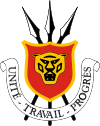 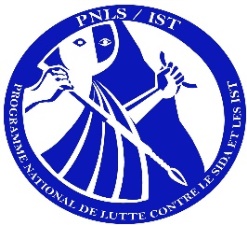 MINISTERE DE LA SANTE PUBLIQUE     	            PROGRAMME NATIONAL           ET DE LA LUTTE CONTRE LE SIDA                         DE LUTTE CONTRE LE VIH/                                                                                      SIDA ET LES IST                                            EVALUATION RAPIDE DES INTERVENTION DE LUTTE CONTRE LE VIH DANS LES SITES MINIERS POUR COMPLETER LES RESULTATS DE L’ETUDE PLACE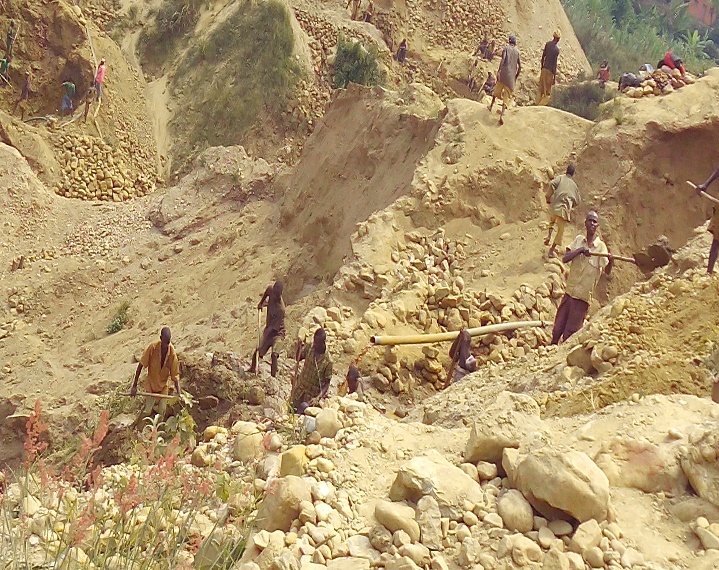 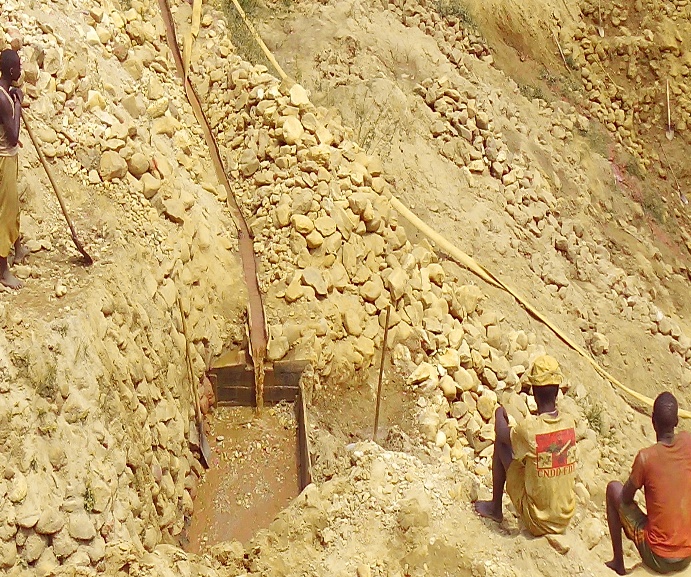 RAPPORT  FINAL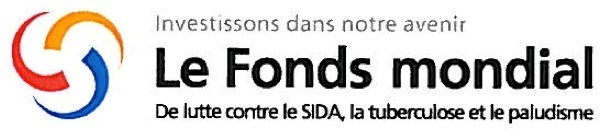 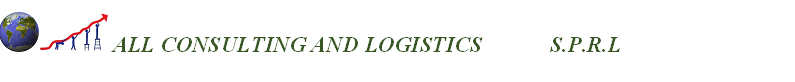 Novembre 2017                          TABLES DES MATIERESTABLES DES MATIERES	iiREMERCIEMENTS	ivLISTES DES FIGURES	viLISTE DES TABLEAUX	viiCHAP I.  PRESENTATION DE L’ETUDE	1I.1. INTRODUCTION GENERALE	1I.2 CONTEXTE ET JUSTIFICATION DE L’ETUDE	21.3. OBJECTIFS DE L’ETUDE	4CHAP II.  APPROCHE METHODOLOGIQUE	52.1. Type d’étude	52.2. Population de l’étude	52.3. Champ/zone d’étude	52.3. Méthodes et techniques d’échantillonnage	52.4. Techniques et outils de collecte de données	62.5. Formation et profil du personnel de terrain	82.6.  Programmation des interviews et  nombre de personnes  interviewées	92.7. Contraintes et problèmes rencontrés	9CHAP III.  TRAITEMENT ET ANALYSE DES DONNEES	11CHAP IV.  RESULTATS DE L’ETUDE	134.1. Résultats de la composante cartographique	144.2. Résultats de la composante quantitative	274.3. Résultats de la composante qualitative	474.3.1. Synthèse des entretiens individuels avec des responsables des sites miniers, les prestataires des formations sanitaires ou responsables BDS/DPS et les partenaires du PNLS/IST dans la zone minière	474.3.2. Synthèse des  discussions de groupes (jeunes, femmes et TS)	51CHAP V.  CONCLUSION ET RECOMMANDATIONS	59CHAP VI.  REFERENCES BIBLIOGRAPHIQUES	60ANNEXES	611.	CARTE DE LA ZONE D’ETUDE SUR L’ECHELLE NATIONALE	612.	OUTILS DE COLLECTE DE DONNEES	623.	FICHE DE CONSENTEMENT ECLAIRE	894.	NOTE D’INFORMATION	905.	BASE DE DONNES ACTUALISEES DES SITES MINIERS	93REMERCIEMENTSL’équipe en charge de cette mission, composée en sa tête par le Dr. Patrice Zekeng, spécialiste en santé publique ainsi que le Cabinet All Consulting and Logistics « All C&L » souhaite exprimer sa reconnaissance au Gouvernement du Burundi pour son engagement à porter « un coup d’accélérateur » pour l’atteinte des  objectifs 90 90 90 au sein des populations clés et des groupes vulnérables d’ici à 2020. Notre gratitude va à l’endroit du Dr. Evariste KWIZERA, Directeur du Programme National de Lutte contre le SIDA et les Infections Sexuellement Transmissibles (PNLS/IST) pour le leadership et à son équipe pour les dispositions prises pour la facilitation de cette mission et pour leur implication remarquable dans toutes les phases allant de la  conception à la mise en œuvre de cette enquête. Nous exprimons notre sincère gratitude à Mr. Sylvestre NCABWENGE, Coordinateur National du Programme de Renforcement de la Réponse Communautaire au VIH et à la TB à la Croix-Rouge Burundi  pour les orientations et conseils. Une mention remarquable à l’endroit de toutes les personnes interviewées en particulier les TS  qui ont malgré l’environnement peu favorable, partagé leur vécu avec les assistants de recherche, contribuant ainsi à l’amélioration de l’accès et de la couverture des  services à l’endroit des populations des zones minières. Nous exprimons nos chaleureux remerciements aux assistants de recherche (agents enquêteurs) pour leur dévouement lors de la collecte de données malgré l’enclavement des sites et les conditions difficiles de terrain. L’équipe tient également à exprimer sa gratitude au comité technique de pilotage en particulier à Mr. Audace BUDERI, représentant le bureau pays ONUSIDA au Burundi pour les orientations stratégiques, la facilitation et les précieux conseils. LISTES DES ABREVIATIONS ET ACRONYMESLISTES DES FIGURESFigure 1 : Répartition des gérants des sites enquêtés par commune	17Figure 2 : Disponibilité des préservatifs masculins au cours des 6 derniers mois selon le type de sites (% par type de bar)	21Figure 3: Répartitions des TS (11 au total) suivant la dernière date du test de VIH	23Figure 4: Répartitions des enquêtés travailleurs des sites miniers suivant le nombre d'enfants	29Figure 5 : Attitudes des travailleurs des sites miniers vis-à-vis des PVVIH	32Figure 6: Répartition des travailleurs des sites miniers suivant l’âge des premiers rapports sexuels	35LISTE DES TABLEAUXTableau 1: Répartition des sites enquêtés par commune et province	6Tableau 2: Répertoire des sites de socialisation et de fréquentation identifiés par province et commune d’enquête	14Tableau 3 : Répartition des gérant(e)s interviewé(e)s selon leurs caractéristiques sociodémographiques	16Tableau 4: Répartition des sites d’enquête selon leur type et la durée de leur opérationnalité	17Tableau 5: Opinion des gérant (e) s sur les jours et heures de pic d’affluence pendant une semaine typique	18Tableau 6: Opinion des gérants sur le type de populations qui les fréquentent les lieux de socialisation dans le but de rencontrer de nouveaux partenaires sexuels	19Tableau 7 : Estimation subjective faite par les gérants du nombre approximatif de personnes  qui se socialisent sur les sites pendant les heures de pointe pour au moins 15 minutes ou plus	20Tableau 8 : Pourcentage de sites ayant bénéficié des activités de prévention du VIH selon une période de référence définie (6 derniers mois, avant les 6 derniers mois ou jamais)	20Tableau 10: Les moments de forte affluence pour les populations clés TS selon le type de site	21Tableau 11: Estimation subjective du nombre de TS sur les sites de socialisation pendant les moments de forte affluence et habitude de fréquentation	22Tableau 12: Exposition des populations clés PS aux activités de prévention (accès et utilisation des services) et relations avec les services de sécurité	23Tableau 13: Caractéristiques sociodémographiques des enquêtés	27Tableau 14 : Connaissances générales sur le VIH/SIDA	30Tableau 16 : Vie sexuelle et utilisation du préservatif	33Tableau 17: Connaissance des signes et symptômes d’IST	35Tableau 18: Connaissance des précautions à prendre en cas d’IST et des lieux de traitement	36Tableau 19: Présence des symptômes d’IST  au cours des six derniers mois précédant l'enquête et conduite tenue	37Tableau 20: Connaissances, attitudes vis-à-vis du dépistage VIH	39Tableau 21: Sources d'informations sur les IST	41Tableau 22: Fréquence d’exposition aux messages sur les IST, le VIH et le sida au cours des 6 derniers mois	42Tableau 23: Type d’acteur ou de structure ayant offert les services de  sensibilisation pendant les 6 derniers mois et  valeur ajoutée pour ces activités.	43Tableau 24: Opinions des travailleurs des mines sur les  services de sensibilisation et de  dépistage du VIH	44Tableau 25: Taille et composition  des groupes de discussion	51CHAP I.  PRESENTATION DE L’ETUDEI.1. INTRODUCTION GENERALEAu Burundi, les actions multiformes initiées par le gouvernement avec le soutien des partenaires au développement dans la lutte contre le VIH, le Sida et les IST, ont permis une réduction significative du taux de prévalence (1,4% selon l’EDS 2010 contre 2,9% en 2007). Cette relative baisse de la prévalence pourrait être le résultat combiné des programmes de prévention et de la thérapie antirétrovirale qui ont significativement atténué le risque de transmission du VIH. L’épidémie semble donc se situer à une étape de stabilisation (stagnation) qu’il faut davantage « booster » vers le bas et éviter le risque de rebond. Cela nécessite des investissements (techniques et financiers) importants sur les priorités et les cibles pour faire changer de façon remarquable les résultats et les indicateurs.Dans le cadre de la réponse nationale au VIH, le Plan stratégique national de lutte contre le VIH, le Sida et les IST (PSN 2014-2017) a mis un accent particulier sur les interventions ciblées auprès de groupes spécifiques vulnérables et à hauts risques, à partir desquels un rebond de l’épidémie au sein de la population générale peut arriver. Ces groupes comprennent : - Les populations à haut risque qui de par leurs activités, milieu de vie, pratiques sexuelles ou d’injection sont fortement exposées au risque de contact avec le VIH. Il s’agit des travailleu(rs) ses du sexe (TS), des hommes ayant des relations sexuelles avec d’autres hommes (HSH), des personnes qui s’injectent des drogues (PID) et des personnes privées de liberté (PPL).- Les populations passerelles  en contact avec les précédentes et caractérisées par leur mobilité géographique : ce sont notamment les populations des zones minières, les personnels de tenue (militaires et para militaires), les routiers/transporteurs et autres.Les données de prévalence du VIH au sein des populations des zones minières sont très parcellaires dans la région d’Afrique de l’Ouest et du Centre en général (AOC). Dans les pays ayant les données disponibles, le taux de prévalence ou de séropositivité parmi les populations des zones minières est plus élevé que celui observé dans la population générale (à titre d’exemple, la prévalence du VIH chez les miniers a été estimé à 5,9% en 2012 en Guinée contre 1,7% au sein de la population générale pour la même année de référence). Ce fort taux de prévalence s’explique sans doute par le fait que ces populations ont surtout en commun des comportements sexuels qui les exposent beaucoup plus au risque de contracter le VIH ; parmi ces comportement on peut citer le multi partenariat et le recours aux services des travailleuses du sexe. Considéré comme relais de l’épidémie des populations clés vers la population générale, la population travaillant sur les sites miniers est souvent regroupée dans la catégorie des « clients des TS ». En effet, souvent originaires d’autres régions du pays, et éloignés de leur famille pendant plusieurs mois, les employés du secteur minier se trouvent en situation de ‘célibat géographique’ et contractent alors des ‘mariages courts’, une union temporaire qui dure le temps de l’affectation professionnelle ; ce qui constitue une pratique reconnue comme à haut risque pour la propagation du VIH. A l’actif des déterminants majeurs de la propagation de l’épidémie, les facteurs de vulnérabilité de ces populations sont entre autres les pesanteurs socioculturels, la pauvreté, l’ignorance, le déni, la prostitution, les tabous sexuels etc.En général les services VIH sont encore peu décentralisés, et même lorsqu’ils le sont, ils sont loin de pouvoir couvrir les besoins des populations des zones minières. L’absence d’informations pertinentes sur la vulnérabilité spécifique des personnes travaillant ou résidentes autour des sites miniers au Burundi limite l’engagement politique et programmatique au profit de ces populations. Cela se traduit par un manque d’harmonisation des approches avec le risque d’un mauvais ciblage des besoins réels des populations des zones minières. C’est ce qui justifie cette évaluation rapide des interventions de lutte contre le VIH dans les sites miniers. Tout en fournissant des données de référence aux entreprises minières, cette évaluation permettra non seulement d’améliorer l’accès aux services VIH sur les sites miniers et les lieux de socialisation autour desdits sites ; mieux encore elle permettra au pays de définir un paquet minimum d’activités compréhensives qui sera pris en compte dans le plan stratégique 2018-2020.I.2 CONTEXTE ET JUSTIFICATION DE L’ETUDELa pandémie du VIH/Sida cause des ravages sans précédent dans le monde et surtout en Afrique subsaharienne. Selon les estimations de l’ONUSIDA, 36,7 millions de personnes [34 millions–39,8 millions] vivaient avec le VIH. Trente-six ans après le début de l'épidémie,  le sida demeure un défi majeur en matière de santé et de développement pour de nombreux pays.Le Burundi n’est pas à l’abri de cette pandémie et aucun secteur de la vie n’est pas épargné.  Les données épidémiologiques actuelles du VIH estiment que le taux de prévalence globale est de 1,4% dans la population âgée de 15 à 49 ans alors qu’il était de 6% en 2002  et 3.6 % en 2007 (dans la même tranche d’âge). La tranche d’âge la plus touchée est celle de 30-49 ans (2,6% selon EDS 2010). Pour répondre à l’épidémie du sida, plusieurs interventions ont été mises en œuvre par le Gouvernement de la République du Burundi avec le concours des partenaires. Ces interventions ont été menées dans les différents domaines comme la prévention, la prise en charge thérapeutique et psycho-sociale. Actuellement, les actions sont  orientées sur les populations clés (à haut risque) en vue de réduire les risques de transmission sexuelle du VIH, avec des paquets minimum d’intervention pour une meilleure efficacité et efficience, conformément au  plan stratégique national.Afin de suivre et d’évaluer les interventions de prévention en direction des  populations à haut risque définies dans le  plan stratégique de lutte contre le VIH / SIDA 2012-2016, le Secrétariat Exécutif Permanent du Conseil National de Lutte contre le VIH en partenariat avec l’USAID a réalisé en 2013 une étude utilisant la méthode PLACE (Priorités pour les initiatives locales de lutte contre le SIDA). Cette étude était d’envergure nationale et a permis de disposer des données spécifiques comprenant la taille des populations clés (notamment  les travailleuses de sexe et leurs clients et les hommes ayant des rapports sexuels avec d’autres hommes) et l’identification précise des sites où ces populations peuvent être retrouvées dans le cadre des programmes de prévention. Toutefois, l’étude PLACE n’a pas fourni  des données spécifiques sur le secteur minier alors que les personnes travaillant dans ce secteur ou résidentes autour des sites miniers sont reconnues comme  vulnérables à l’infection par le VIH. Le Ministère de l’Energie et des Mines dispose d’un plan stratégique VIH 2013-2016 qui reconnaît cette vulnérabilité mais peu d’actions ont été menées par manque de moyens.La présente étude concerne la focalisation de l’évaluation dans le secteur minier en vue de compléter les résultats de l’étude PLACE ; elle permettra d’améliorer l’accès aux TS opérant autour des sites miniers  et leurs réseaux de partenariat sexuel à la prévention et au traitement sur le même pied d’égalité que les autres citoyens. Cette évaluation vise aussi à faire une cartographie des sites et de leurs activités, d’appréhender les comportements par rapport au VIH et de mieux comprendre l’accès aux services de prévention et de traitement du VIH et autres IST, dans les principaux sites miniers du Burundi. Cette évaluation rapide s’inscrit dans le cadre du développement du plan de la riposte nationale au Sida 2018-2022 et permettra ainsi de prendre en compte les besoins de ces populations à haut risque, en vue d’intensifier, d’adapter les interventions et de promouvoir leur accès à la prise en charge globale. 1.3. OBJECTIFS DE L’ETUDE L’objectif général de cette évaluation est d’approfondir la connaissance de l’épidémie parmi les populations des sites miniers au Burundi. Autrement dit, elle se propose de comprendre la vulnérabilité spécifique au VIH/Sida de la population des sites miniers et de produire de l’information stratégique nécessaire pour développer des programmes de prévention, traitement et soutien en faveur des miniers et des travailleuses de sexe et leurs clients opérant autour des sites miniers.Plus spécifiquement, il s’est agi de: Géo localiser les points « chauds » où les TS et autres populations vulnérables dont les miniers, rencontrent de nouveaux partenaires sexuels et où les activités de sensibilisation pourraient les atteindre (sur et autour des sites miniers).Géo-localiser les services VIH autour des sites miniers.Identifier les lacunes dans les services de prévention du VIH sur les points « chauds » fréquenté par les TS et autres populations vulnérables dont les miniers autour des sites miniers (par exemple, le conseil dépistage volontaire, la disponibilité des condoms, la recherche des soins médicaux).CHAP II.  APPROCHE METHODOLOGIQUE2.1. Type d’étudeIl s’agit d’une étude transversale descriptive à visée épidémiologique et programmatique qui permettra d’améliorer l’accès et la couverture des programmes de prévention en direction de la population des zones minières au Burundi. 2.2. Population de l’étudeLa population cible de l'étude comprend essentiellement : les personnes travaillant sur les sites miniers ; les populations riveraines opérant autour des sites miniers ; les travailleuses de sexe/TS qui fréquentent les sites et lieux de socialisation autour des sites ;  les responsables des lieux de rencontre des TS avec leurs clients « points chauds » ; les responsables des sites miniers ;  les prestataires des formations sanitaires/FOSA proches de sites miniers ; les responsables des bureaux de districts ou de bureaux provinciaux de santé (BDS/BPS) qui couvrent les sites miniers ; les responsables des ONG et Organisations à assise communautaire  œuvrant dans la zone où sont situés les sites miniers.  2.3. Champ/zone d’étudeIl s’agit d’une étude d’envergure nationale qui a couvert huit (8) sites miniers les plus pertinents en termes d’activités et répartis dans 5 communes (Butihinda, Mabayi, Bukinanyana, Busoni et Bwambarangwe) et 3 provinces (Muyinga et Kirundo au nord ,Cibitoke à l’ouest). 2.3. Méthodes et techniques d’échantillonnageCette enquête a utilisé une méthode d’échantillonnage non probabiliste. Le choix des sites et des unités statistiques s’est fait de façon raisonnée et par commodité.Le choix des sites d’enquête s’est fait sur une base de sondage obtenue auprès du PNLS/IST et fournie par le Ministère de l’Energie et des Mines à travers la Direction Générale de l’Office Burundais des Mines et carrières « OBM ». Cette base était constituée d’une liste de 34 sites miniers avec leurs adresses et localisation géographique. Néanmoins, après les échanges entre l’équipe de Consultants et la Direction des Opérations de l’OBM, il a été  constaté que cette liste n’était pas actualisée (certains sites miniers bien animés actuellement qui ne figuraient pas sur la liste) en raison d’une formalisation progressive expliquée par un cadre légal récent et une nouvelle restructuration des services du Ministère de l’Energie et des Mines. En collaboration avec les responsables des services du Ministère de l’Energie et des Mines neuf (09) sites les plus pertinents (plus riches en termes de gisements miniers) ont été identifiés comme sites d’enquête. Le tableau 1 ci-après en donne les détails :Tableau 1: Répartition des sites enquêtés par commune et province2.4. Techniques et outils de collecte de données Dans le cadre de cette étude, trois techniques de collecte de données ont été utilisées : la revue documentaire, l’entretien (individuel approfondi et discussion de groupe) et l’enquête par questionnaire. Les outils de collecte de données étaient adaptés à chaque type de population ciblée : Un questionnaire structuré a été  administré aux informateurs communautaires dans chaque zone minière afin d’identifier les lieux et évènements de socialisation où les gens rencontrent de nouveaux partenaires sexuels. Ce questionnaire a permis de recueillir les informations relatives à chaque lieu de socialisation (le nom de chaque lieu et évènement, le jour de pic d’affluence, le temps de pic d’affluence, le nombre de personnes lors du pic d’affluence, les types de populations  fréquentant le site etc.).Un questionnaire structuré a été administré aux gérants/manager et membres de population clé TS lors de la visite des sites identifiés par les informateurs communautaires. Ce questionnaire abordait entre autre, les activités et l’animation des sites, le type de populations qui fréquentent les sites, les habitudes de fréquentation des sites, les comportements y compris sexuels, l’accès aux services de prévention du VIH sur et autour des lieux et évènements de socialisation.Un questionnaire structuré (sociodémographique et comportemental) a été administré aux employés et personnes travaillant sur les sites miniers. Ce questionnaire compte cinq (5) sections : la section 1 a abordé les caractéristiques générales de l’enquêté et a permis de collecter des informations sur  l'âge, le lieu de résidence, la religion, le niveau d'instruction, le nombre d’année de travail dans le sites/société minières, le niveau d’instruction, l’origine socioculturelle, la situation matrimoniale, familiale et la nationalité ; la section 2 s’est focalisée sur les activités sexuelles, le nombre et type de partenaires sexuels et l’utilisation de préservatifs ; la section 3 a fourni les renseignement sur les connaissances, opinions et attitudes vis-à-vis VIH ; la section 4 a mis un doigté sur les infections sexuellement transmissibles, l’accès aux services de dépistage volontaire et aux préservatifs ; la section 5 a abordé l’exposition aux activités de prévention sur les IST, le VIH et le Sida.Un guide d’entretien individuel approfondi a été administré aux prestataires de FOSA ou responsables des sites/sociétés minières ainsi qu’aux partenaires du PNLS/IST dans la zone minière. Ce guide a abordé la vulnérabilité des populations des zones minières, leurs principaux problèmes, l’évolution de la situation dans les 3 prochaines années, le paquet de services VIH offert, l’existence des documents de normes, directives et politiques spécifiques aux populations des zones minières, et les stratégies d’amélioration de la prévention et de la prise en charge du VIH/sida en direction des populations des zones minières.Un guide de discussion de group a été administré aux TS, aux jeunes filles et garçons et aux femmes en âge de procréer. Ce guide a abordé les connaissances, attitudes, comportements et pratiques dans le contexte du VIH, les défis auxquels ces populations sont confrontées en matière de prévention combinée, et leur expérience dans la sollicitation de services, leurs opinions au sujet de la qualité des prestations actuelles, leurs besoins spécifiques  en termes d’accès à un ensemble complet de services de qualité dans le cadre de la prévention combinée, les stratégies développées par ces populations elles-mêmes pour la mobilisation et la facilitation de l’accès des membres de leurs groupes  aux services de prévention, soins, traitement et soutien, et les stratégies d’amélioration de la prévention et de la prise en charge du VIH/sida en direction des populations des zones minières.Il est important de rappeler que les outils de collecte incluaient une note d’information et une fiche de consentement éclairé. Le tableau ci-dessous permet d’avoir une vue synoptique des différents outils de collecte de données utilisés à l’endroit de chaque type de population ciblée.  2.5. Formation et profil du personnel de terrain Un atelier unique de formation s’est tenu le 27 et 28 juillet 2017 à Bujumbura. Le personnel de terrain était constitué d’anthropologues, des psychologues, des techniciens spécialisés en santé publique et des spécialistes en système d’information géographique. Lors de la formation, un accent particulier a été mis sur les rôles et responsabilités des agents enquêteurs en fonction de chaque composante de l’enquête (qualitative, quantitative et cartographique) ; le respect des principes fondamentaux d’éthique de recherche en santé et sur la nécessité de travailler en étroite collaboration avec les personnes ressources issues de la population cible TS, ONG de proximité, centres conviviaux et services adaptés  pour l’identification des lieux et évènements de socialisation.2.6.  Programmation des interviews et  nombre de personnes  interviewées Les entretiens avec les prestataires des formations sanitaires/responsables des DPS/BDS, les employés et responsables des sites/sociétés minières ainsi que les partenaires du PNLS/IST dans la zone ont été précédés de rendez-vous. Les interviews sur les lieux de socialisation et d’évènements ont été précédées de RDV pour les gérants et se sont fait par commodité pour les membres de population clé TS. Les focus group avec les jeunes, les femmes et les TS ont été précédés de  rendez-vous. Les partenaires du PNLS/IST, les réseaux et associations des jeunes et groupements de femmes ont été mis à contribution pour la mobilisation des participants.Pour chaque site minier, il a été prévu :3 focus group dont un (1) par type de population  (jeunes, femmes et TS) ;3 entretiens individuels approfondis dont un (1) par personnes ressources (responsable site minier, prestataire FOSA ou partenaire PNLS) ;au moins 10 employés ou personnes travaillant sur le site minier ;approche itérative maximale selon le principe PLACE pour les informateurs communautaires (IC) ;1 Gérant/manager par site de socialisation identifié ; 1-3 TS par site de socialisation identifié. 2.7. Contraintes et problèmes rencontrésParmi les contraintes et problèmes rencontrés, on peut retenir :L’identification des sites miniers : la liste des sites miniers transmise par le Ministère n’était pas à jour. Certains sites miniers échantillonnés n’étaient pas fonctionnels au moment de notre passage. Il a fallu un grand travail pour leur remplacement par des sites opérationnels et souvent éloignés. A la fin de l’étude, nous avons pu rendre disponible une liste actualisée de tous les sites miniers. La disproportionalité dans l’accès à l’information au sujet de l’enquête dans communes concernées : l’information s’est limitée au niveau des responsables des structures sanitaires, ce qui a nécessité des pertes de temps important pour informer  les responsables administratifs.L’éloignement des sites miniers : certains sites miniers opérationnels n’étaient pas facilement accessibles.La faible mobilisation  des participants aux discussions de groupes, en particulier les TS.La Quasi-absence des organisations/ONG impliquées dans la lutte contre le  VIH autour des sites miniers.Le temps imparti à la collecte des données relativement insuffisant (7 jours)CHAP III.  TRAITEMENT ET ANALYSE DES DONNEES Les données issues des discussions de groupe et entretiens individuels approfondis ont été transcrites et saisies sous le logiciel WORD suivant un canevas proposé. En plus de la transcription, il a été demandé aux animateurs/modérateurs de remplir une fiche de description du contexte de la tenue ou du déroulement des discussions de groupe et de documenter les « non-dits ». Les données ont été codifiées par catégorie et thème principal. Les codes ont été développés suivant les objectifs et les attentes de l’étude. Ces données ont ensuite été analysées selon leur contenu. Toutes les réponses à une même question ont été mises ensemble et classées selon les codes développés et par thème. Les conclusions tirées ont été faites sur la base des réponses majoritaires. Toutefois, les réponses minoritaires ont été également discutées dans l’analyse afin de ne laisser la place à aucun oubli. Le traitement des données quantitatives collectées s’est déroulé en quatre principales étapes :Vérification manuelle des questionnaires : Les questionnaires en provenance du terrain ont été contrôlés une fois de plus par l’équipe de consultants par souci de cohérence, conformément à un manuel de procédures écrites pour l’examen des erreurs de réponse, manque d’information, contrôle de limites, contrôles logiques, etc. Saisies des données : Le principe retenu a été celui de la double saisie. Les opérations de saisie des données ont été réalisées sur micro-ordinateurs au moyen du logiciel CSPro. Afin de garantir la qualité de la saisie, il a été procédé à la double saisie des données collectées. Pour la saisie des données, deux opératrices de saisie ont été recrutées. Elles ont suivi une journée de formation afin de se familiariser aux outils de collecte et au masque de saisie. Des tests ont été effectués pour apprécier la convivialité du masque. Les opérations de saisie ont duré quatre jours. Apurement : Après la saisie et l’édition des données, il a été procédé à la vérification de la cohérence interne des réponses à l’aide d’un programme de contrôle. Tabulation : Il s’agit du développement et de l’exploitation de programmes permettant de fournir les tableaux nécessaires à l’élaboration du rapport d’analyse des résultats de l’enquête. La tabulation des données a été faite avec le logiciel SPSS. Les travaux informatiques nécessaires à la mise en forme des résultats (tableaux, graphiques) ont été effectué à l'aide des logiciels EXCEL et WORD. L’analyse des donnée issues des entretiens réalisés au niveau des informateurs généraux des sites (Manager/gérant) a permis de  disposer d’une liste de lieux de socialisation et d’évènement dans une base de données de type feuille de calcul Excel contenant les informations sur les sites (le nombre, le type de population fréquentant chaque site, les jours et heures de pic de fréquentation, la localisation) et pouvant servir d’objectif de sensibilisation pour les programmes de prévention dans chaque zone minière. Par ailleurs, la levée topographique (coordonnées GPS) effectuée au niveau des lieux de socialisation identifiés et des services VIH de proximité a permis de produire des cartes numériques de vulnérabilité à l’aide du logiciel ArcGIS 10.3 au niveau de chaque site minier.  CHAP IV.  RESULTATS DE L’ETUDECette étude comporte trois composantes : quantitative ; qualitative et cartographique. Afin de faciliter la compréhension, les résultats seront présentés par composante. Avant de présenter les résultats clés de cette évaluation rapide, il est important de présenter les caractéristiques de l’échantillon sur lequel ont porté les analyses. Au total, 12 entretiens individuels approfondis (EIA) et 19 focus group (FG) ont été menés ; 118 questionnaires structurés administrés. Chaque focus group a réuni 8 à 12 personnes. Le focus group jeunes a regroupé autant de filles que de garçons. La faible mobilisation des TS à cause du contexte socioculturel peu favorable à l’exercice de la prostitution (stigmatisation et/ou discrimination) n’a pas permis de réaliser des discussions de groupes sur chaque site minier comme prévu. La quasi-absence des organisations/ONG impliquées dans la lutte contre le VIH autour des sites miniers et l’accès difficile aux sites du fait de leur enclavement a rendu difficile l’application du principe PLACE relatif à l’estimation du nombre d’informateurs communautaires (IC) à interviewer par site minier. Le tableau suivant résume au mieux l’échantillon de l’étude.4.1. Résultats de la composante cartographique Treize (13) informateurs communautaires (IC) ont été interviewés afin d’identifier les lieux et évènements de socialisation où les gens rencontrent de nouveaux partenaires sexuels dans leur commune. D’une manière générale, après nettoyage (élimination des doublons) un répertoire de 13 sites a été constitué. La commune de Bukinanyana concentre près d’un site sur 3 (30%). La quasi-totalité des sites sont de type « bar formel ». Le dimanche est le principal jour de pic d’affluence et les travailleurs des sites miniers sont omniprésent parmi les personnes visitant la totalité des lieux de socialisation identifiés. Les tranches horaires de prédilection de pic d’affluence sont : 15h-18h et 18h-21h. Près de 2 sites sur 5 (38%) disposent des chambres de passe. La synthèse des informations recueillies et pouvant servir d’objectif de sensibilisation est contenue dans le tableau ci-après.  Tableau 2: Répertoire des sites de socialisation et de fréquentation identifiés par province et commune d’enquête*à cause de l’environnement et des raisons éthiques, nous ne pouvons communiquer les repères géographiques (craintes des répressions policières). Le répertoire des lieux et évènements de socialisation étant constitué, lors de la visite desdits lieux les gérants (13 dont 1 par site) ont été systématiquement interviewés ainsi que les TS (12) présentes et mobilisées avec l’appui d’un mobilisateur social issu du groupe cible ou travaillant de proximité avec le groupe cible. Les caractéristiques sociodémographiques des gérant (e) s interviewé(e) s sont présentées dans le tableau suivant.Tableau 3 : Répartition des gérant(e)s interviewé(e)s selon leurs caractéristiques sociodémographiquesD’une manière générale plus de 2 gérants sur 5 (46%) sont des adultes jeunes avec une primauté pour le sexe masculin (77%). La répartition des gérants des sites enquêtés par commune est présentée dans la figure 1 ci-après.Figure 1 : Répartition des gérants des sites enquêtés par communeS’agissant de la fonctionnalité des lieux et évènements de socialisation, près de 4 bars formels sur 5 (77%) sont opérationnels depuis plus de 2 ans. La quasi-totalité des bars formels utilise en moyenne 6 personnes (2 hommes et 4 femmes) de l’ouverture à la fermeture pendant les jours de forte affluence. Tableau 4: Répartition des sites d’enquête selon leur type et la durée de leur opérationnalitéEn ce qui concerne l’animation des sites, généralement les lieux et évènements de socialisation s’animent plus le weekend et en particulier les dimanches entre 15h-18h et 18h-21h. L’opinion des gérant (e) s sur les jours et heures de pic d’affluence est contenue dans le tableau suivant. Tableau 5: Opinion des gérant (e) s sur les jours et heures de pic d’affluence pendant une semaine typiqueS’agissant des populations clés et groupes vulnérables fréquentant les lieux et évènements de socialisation, on note dans l’ensemble que selon les gérant (e) s tous les sites (Bars) sont fréquentés par les personnes travaillant dans les sites miniers ; et 2 sites sur 5 (46%) sont fréquentés par les TS féminins. Du fait de la stigmatisation et/ou discrimination, les gérant(e) s ont été réservé quant à la fréquentation des HSH et personnes qui s’injectent des drogues. Par ailleurs les jeunes filles de moins de 18 ans ont été rapportées comme fréquentant 2 sites sur 13. Quant aux activités rentrant dans le cadre du commerce du sexe, 5 sites sur 13 disposent des chambres de passe ; 3 sur 13 des personnes ressources qui aident les gens/clients  à trouver des partenaires sexuels ; une liste des femmes disponibles pour avoir les rapports sexuels avec les clients hommes est disponible sur 2 sites avec un effectif moyen de 2 femmes inscrites par liste. La synthèse de l’opinion des gérants (e) s sur le type de populations qui fréquentent les sites (bars) dans le but de rencontrer de nouveaux partenaires sexuels est contenue dans le tableau ci-après.Tableau 6: Opinion des gérants sur le type de populations qui les fréquentent les lieux de socialisation dans le but de rencontrer de nouveaux partenaires sexuelsS’agissant de l’estimation du nombre approximatif de personnes qui se socialisent dans les bars formels pendant les heures de pic d’affluence, les séries 1-9, 10-19, 20-29, 30-100 et plus de 100 ont été citer respectivement 6 , 4 , 6 , 5  et 3 fois. Le tableau suivant en donne les détails.Tableau 7 : Estimation subjective faite par les gérants du nombre approximatif de personnes  qui se socialisent sur les sites pendant les heures de pointe pour au moins 15 minutes ou plus Quant à l’exposition des sites (bars formels en occurrence) identifiés aux services de prévention du VIH, on  constate dans l’ensemble que 1 site sur 4 (25%) n’a jamais bénéficié d’une sensibilisation sur le VIH/SIDA ; plus de la moitié des sites (58%) n’ont jamais bénéficié d’une distribution gratuite de préservatifs, de gels lubrifiants, d’un dépistage VIH, et d’une visite des pairs éducateurs TS et HSH. Les 6 derniers mois 1 seul site a bénéficié d’une séance d’éducation sur les rapports sexuels protégés animée par les travailleurs de proximité et aucun site n’a bénéficié de la visite des cliniques mobiles. Les lacunes des sites en termes d’exposition aux activités de prévention du VIH sont présentées dans le tableau ci-après.Tableau 8 : Pourcentage de sites ayant bénéficié des activités de prévention du VIH selon une période de référence définie (6 derniers mois, avant les 6 derniers mois ou jamais)S’agissant de la disponibilité des préservatifs masculins sur les sites au cours des 6 derniers mois, on constate qu’au niveau des bars formels (12 au total), ils n’ont jamais été disponibles sur 8 sites (67%). Cependant lors de l’enquête la disponibilité des préservatifs masculins a été confirmée sur 4 sites/ bars formels (préservatifs montré à l’enquêteur). Figure 2 : Disponibilité des préservatifs masculins au cours des 6 derniers mois selon le type de sites (% par type de bar)Quant à l’évaluation du degré de connaissance globale de l’informateur du site à propos des activités et des clients au niveau du site, on constate que dans l’ensemble la moitié des gérant (e) s ne semble pas très informé. Lors de la visite des 13 sites de socialisation et d’évènements, un questionnaire structuré a été administré à 12 TS identifiés avec l’aide des mobilisateurs sociaux. Selon les TS interviewées, les jours de forte affluence pour la population clés TS sont le vendredi, le samedi  et le dimanche ; et le début du pic d’affluence est de 15h (Vendredi-samedi-dimanche) et la fin à 21h (vendredi et dimanche) avec une exception pour le samedi (22h). Tableau 9: Les moments de forte affluence pour les populations clés TS selon le type de site*D : Début     *F : FinInterviewer sur l’estimation subjective de leur effectif pendant les moments de forte affluence et sur leur habitude de fréquentation des sites, il ressort que le nombre moyen des TS dans une semaine typique au niveau des bars formels est de 5. Toutefois, 33% de TS interviewées  visitent plus d’un site (bar formel) entre 21h et minuit le samedi soir et le nombre moyen de sites visités par TS pendant cette période standard est de 2. Ces données témoignent de la mobilité des TS et des biais de double comptage à éviter dans l’exercice d’estimation de taille concernant  ce groupe cible. Le tableau ci-dessous en donne les détails.Tableau 10: Estimation subjective du nombre de TS sur les sites de socialisation pendant les moments de forte affluence et habitude de fréquentationEn ce qui concerne l’accès et l’utilisation des services de prévention par les PS, on constate que seulement la moitié des PS interviewées a consulté dans un établissement sanitaire pour IST au cours des 3 derniers mois ; lors de cette consultation, 3 parmi elles seulement ont révélé leur statut de PS au personnel de santé. La quasi-totalité des PS interviewées a été soumis au dépistage du VIH dont près de 4 sur 5 (75%) lors des 6 derniers mois ; parmi les 11 TS, ayant fait le test volontaire du VIH, la totalité est revenue chercher le résultat du test. Près de 2 PS sur 5  (58%) ont déclaré avoir consulté pour planning familial lors des 12 derniers mois. Figure 3: Répartitions des TS (11 au total) suivant la dernière date du test de VIHDans l’ensemble l’exposition aux activités de sensibilisation contre le VIH et autres IST est faible. En effet, durant les 30 derniers jours, aucune PS n’a reçu des brochures sur le VIH ou comment se protéger des IST ; 3 seulement ont été contactées par une personne d’une organisation pour sensibilisation sur la prévention du VIH et des IST ; et 3 seulement ont également été  référées vers un hôpital ou une clinique par personne en charge de la prévention du VIH et des IST. De même dans les 12 derniers mois précédent l’enquête, 4 PS seulement ont assisté à une démonstration sur la pose d’un préservatif sur un modèle de pénis ;  4 seulement aussi ont participé à une réunion de groupe ou l’on parlait du VIH et comment s’en protéger ; 1 seule a vu à la télévision un programme qui parlait du VIH et donnait des informations sur comment s’en protéger. La radio demeure le principal canal de diffusion des messages de sensibilisation à l’endroit des PS ; en effet lors des 12 derniers  précédent l’enquête, plus 2 PS sur 5 (66%) ont entendu à la radio des informations sur la transmission du VIH et comment s’en protéger. S’agissant des relations avec les services de sécurité, 4 PS sur 12 ont déclaré avoir été victime d’arrestation par la police dont 3 à cause de leur statut de PS.Tableau 11: Exposition des populations clés PS aux activités de prévention (accès et utilisation des services) et relations avec les services de sécuritéAprès identification, visite et réalisation des interviews auprès des gérant (e) s et TS/PS présentes sur les lieux de socialisation, une équipe spécialisée en système d’information géographique s’est rendu dans les différentes communes concernées par l’enquête pour procéder à la géo localisation des sites miniers, des lieux de socialisation des TS et miniers, ainsi que des formations sanitaires (FOSA) et ONG autour des sites miniers et partenaires du PNLS. L’objectif final était de produire des cartes numériques de couverture des lieux de socialisation et des sites miniers en services VIH de proximité.La carte suivante illustre les lieux de socialisation et les centres de santé à proximité des sites miniers dans les communes de Bukinanyana et Mabayi (province de Cibitoke). Globalement on constate que dans un rayon de 2km autour du site minier de Butare dans la commune de Mabayi, il n’existe aucun centre de santé offrant des services VIH. Au sud-ouest de la commune de Mabayi, les points chauds et le site minier de Kenyera-Nyarugogo ne sont pas couverts en FOSA dans un rayon de 2Km autour du site minier. Le constat est le même dans la commune de Bukinanyana où les points chauds et le site minier de Nyave ne sont pas suffisamment couverts en FOSA dans un rayon de 2km. 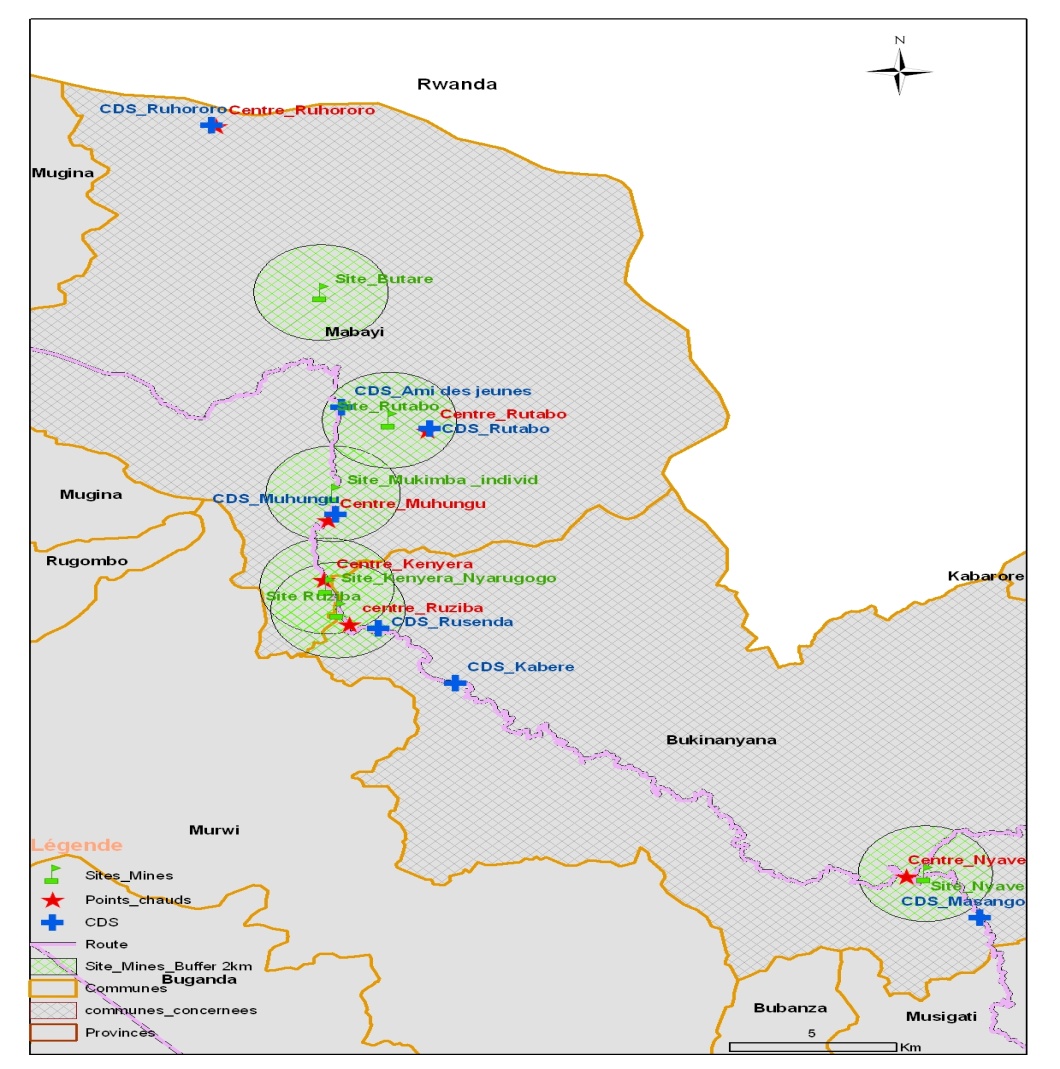     Carte 1 : Localisation des points chauds et structures de soins dans les communes de Bukinanyana et Mabayi.Dans les provinces de Kirundo et Muyinga la situation n’est pas reluisante. Excepté les points chauds et le site de Kabuyenge situés dans la commune de Bwambarangwe qui sont couverts en FOSA dans un rayon de 2km, le site Bidogo et les points chauds situés au nord de la commune de Busoni ne sont pas suffisamment couverts. De même, les points chauds et le site de Bukurira2 situés dans la commune de Butihinda à l’est de Muyinga ne sont pas suffisamment couverts dans un rayon de 2km.  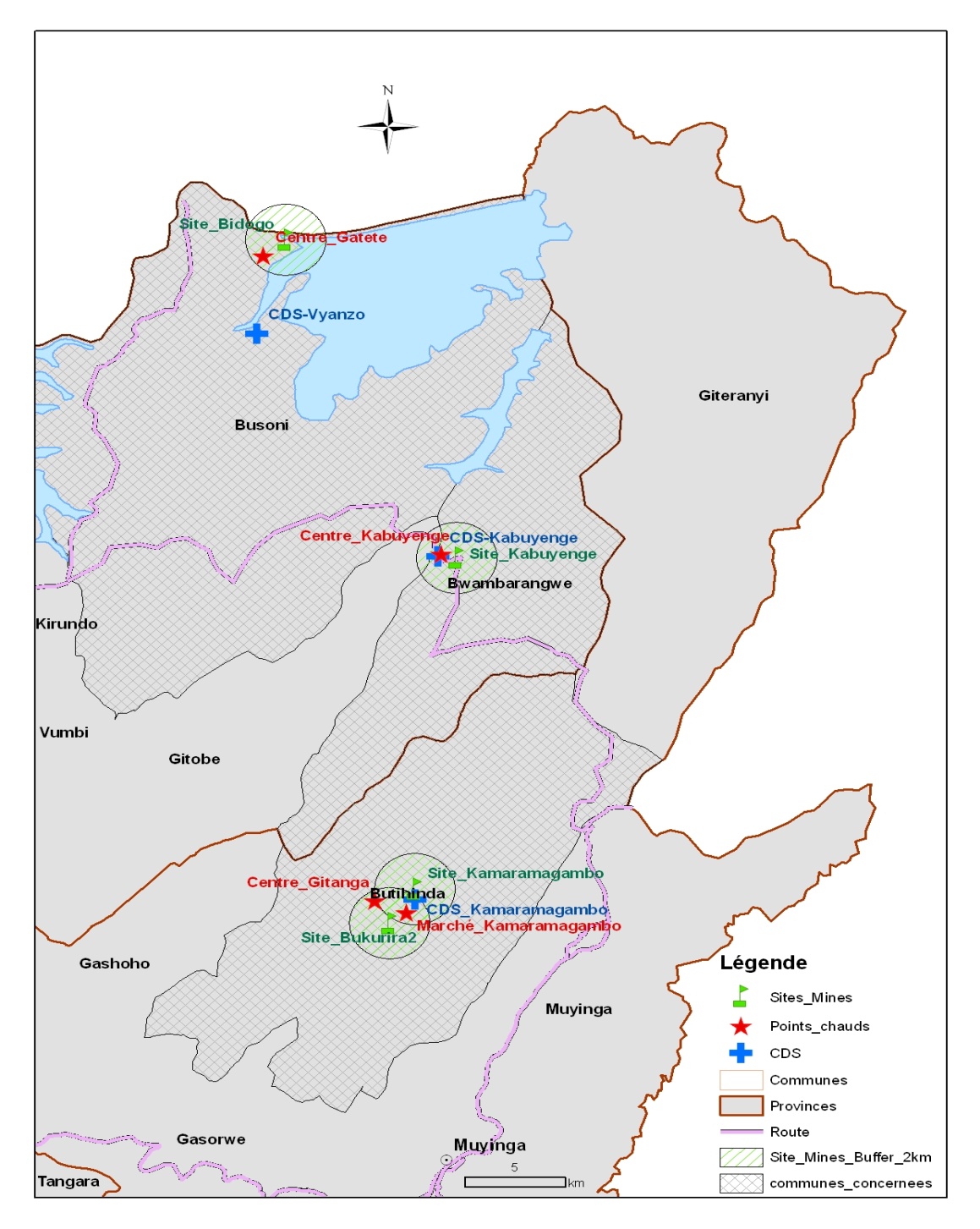      Carte 2 : Localisation des points chauds et structures de soins dans les communes de Bwambarangwe, Busoni et Butihinda  (pronvinces de Kirundo et Muyinga)4.2. Résultats de la composante quantitative Un questionnaire sociodémographique et comportemental comportant 5 sections a été administré à 80 employés/personnes travaillant sur les 8 sites miniers ciblés par l’enquête. D’une manière générale, tous les enquêtés sont burundais ; près de 4 sur 5 (75%) sont âgés de 25 ans et plus ; 1 sur 5 (20%) ne sont pas en union et parmi ceux-ci 1 sur 7 (15%) sont célibataires ; environ 1 sur 3 (28,75%) ont plus de 4 enfants ; 1 sur 2 (54%) également sont en migration interne dans la localité actuelle de résidence (avec 21% moins d’un an de résidence, et 32% plus d’un an) ; 1 sur 3 (35%) n’a jamais été à l’école et parmi ceux-ci 6,3% sont alphabétisés en Kirundi et 1 sur 16 n’a pas du tout d’aptitude à lire et comprendre une lettre ou un article de journal en français; pour ceux qui ont été à l’école, plus de 3 sur 5 (74%) se sont limités au niveau du primaire ; près de 4 sur 5 (79%) sont des chrétiens ; 2 sur 5 (61%) travaillent sur le site depuis plus d’un an et 1 sur 6 (17%) vit seul dans la localité actuel de résidence ; la quasi-totalité (99%) a un revenu moyen mensuel inférieur à 1million de francs burundais. Le tableau ci-après nous donne une vue synoptique des caractéristiques sociodémographiques des enquêtés.Tableau 12: Caractéristiques sociodémographiques des enquêtés S’agissant spécifiquement du nombre d’enfant, on constate qu’un enquêté sur 3 (35%) a entre 2 à 4 enfants ; 1 sur 4 (28%)  entre 1 et 2 enfants et près de 1 sur 5 (18%) plus de 4 enfants. La figure ci-dessous en donne une vue globale.Figure 4: Répartition des enquêtés travailleurs des sites miniers suivant le nombre d'enfantsConnaissances, pratiques, opinions et attitudes vis-à-vis du VIH Connaissances générales des enquêtés sur le VIH et le sida. Même si tous les enquêtés ont entendu parler du VIH, 2 sur 3 (62%) connaissent ou ont connu une PVVIH ; près de la moitié (49%) ignore que le sida est causé par le VIH ; 2 sur 5 ignorent que le VIH peut être transmis à travers le liquide pré-séminal et les sécrétions vaginales ; 4 sur 5 (85%) ignorent que le VIH peut être transmis par voie anale ; la quasi-totalité (94%) pense  qu’on  peut être infecté par le VIH à travers une piqure de moustique ; 4 sur 5 ignorent qu’une réception anale non protégée  expose au risque d’infection par le VIH. S’agissant des moyens de prévention du VIH, plus de 3 enquêtés sur 5 (66%) pensent qu’il faut recourir à la protection des guérisseurs, 2 sur 5 (61%) pensent qu’il faut éviter les piqûres de moustiques et près de 4 sur 5 (74%) éviter d’embrasser une personne. D’une manière générale le niveau de connaissance des enquêtés varie peu avec l’âge et semble influencer par le niveau d’instruction. Tableau 13 : Connaissances générales sur le VIH/SIDA Opinions et  attitudes des enquêtés vis- à-vis des personnes vivant avec le VIH D’une manière générale en dehors de « partager la chambre avec une PVVIH et de laisser un apprenti infecté continuer son apprentissage », on note un niveau de tolérance acceptable des travailleurs des sites miniers vis-à-vis des PVVIH. La figure ci-dessous illustre au mieux cette situation.Figure 5 : Attitudes des travailleurs des sites miniers vis-à-vis des PVVIHActivités sexuelles : Nombre de partenaires sexuelles et utilisation de préservatifs2 enquêtés sur 5 (44%) ont eu leur premier rapport sexuel entre 15 et 19 ans. Le multi partenariat est prononcé chez la plupart des enquêtés ; près d’un (1) enquêté sur 4 (24%) a eu 2 à 4 partenaires sexuelles différentes au cours des 12 derniers mois) et le lieu de rencontre de la dernière partenaire sexuelle est inconnu dans la plupart de cas (65%). S’agissant de l’utilisation de préservatifs, plus d’un enquêté sur 2 (56%) a déclaré ne pas utiliser de préservatifs, la principale raison évoquée étant la fidélité au mon partenaire (52%) ; parmi ceux qui ont déclaré utiliser les préservatifs avec une partenaire sexuelle (40%), les principales raisons évoquées sont : éviter le VIH (68%) et éviter les grossesses (40%). Au cours des 6 derniers mois 1 enquêté sur 2 (53%) a déclaré n’avoir pas utilisé de préservatifs avec une partenaire sexuelle ; ce pourcentage de non utilisation est encore plus prononcé lorsqu’on considère  le dernier rapport sexuel (56%). Lorsqu’on s’intéresse à la fréquence d’utilisation du préservatif au cours des 12 derniers mois, la moitié des enquêtés (53%) rapporte avoir utilisé rarement le préservatif au cours de cette période de référence. Quant au lieu d’acquisition du préservatif lors de la dernière utilisation, 1enquêté sur 5 (21%) a déclaré l’avoir reçu d’une ONG/association ; pour ceux qui ont rapporté l’avoir acheté, le montant moyen dépensé durant le dernier mois est de 100 FBU.Tableau 14 : Vie sexuelle et utilisation du préservatifS’agissant spécifiquement de l’âge au premier rapport sexuel, seulement 2 enquêtés sur 5 (40%) ont eu leur premier rapport sexuel entre 20 et 24 ans ; et une sexualité très précoce a été observée chez 10% des enquêtés. Figure 6: Répartition des travailleurs des sites miniers suivant l’âge des premiers rapports sexuelsInfections sexuellement transmissibles, accès aux services de dépistage volontaireEn général la quasi-totalité des enquêtés a entendu parler des IST (96%) ; cependant, la connaissance des signes et symptômes d’IST est largement insuffisante aussi bien chez l’homme que la femme.Tableau 15: Connaissance des signes et symptômes d’ISTPrévention et prise en charge des ISTBien que 4 enquêtés sur 5 (84%) ont déclaré avoir recours à un traitement en cas d’IST, seulement  près de 2 sur 5 (37%) ont connaissance que les structures sanitaires publiques sont des lieux potentiels de traitement d’une IST, et seulement 1 sur 5 également a connaissance d’une structure de traitement d’une IST.Tableau 16: Connaissance des précautions à prendre en cas d’IST et des lieux de traitement Prévalence des IST et attitude en cas de survenue de symptômes d’ISTLa survenue des symptômes d’IST ne constitue pas un évènement rare chez les enquêtés. Au cours des 6 derniers mois les symptômes les plus fréquents rapportés sont : les douleurs testiculaires (11%), les urines fréquentes (10%) et la sensation  de brûlures en urinant (8,9%). En termes d’attitude, généralement rien n’est fait et le recours à un médecin privé ou la consultation dans un centre de santé est quasi rare. Le montant moyen dépensé pour le traitement de la dernière IST est estimé à 7900 FBU.Tableau 17: Présence des symptômes d’IST  au cours des six derniers mois précédant l'enquête et conduite tenueDépistage VIH Dans l’ensemble, la quasi-totalité des enquêtés connaissent un centre qui offre le dépistage du VIH. S’agissant de la catégorie des structures offrant le dépistage du VIH on note une faible connaissance de la contribution des structures associatives, des organisations à assise communautaire  et de l’utilisation des unités mobiles (3,8%). En termes de recours au dépistage, la quasi-totalité des enquêtés a une préférence pour l’hôpital/centre de santé, cependant près de 1 sur 5 (19%) n’a jamais été soumis au dépistage du VIH. Interrogé sur l’occasion de la réalisation du dernier test de dépistage, 1 enquêté sur 2 (53%) a déclaré qu’il a été volontaire, 1 sur 7 (14%) a profité d’un don de sang et le dépistage a été à l’initiative du prestataire dans 10% de cas. La soumission au dépistage est peu fréquente et la date du dernier test remonte à plus d’un an dans 26% des cas (17/64). S’agissant de la fréquence du dépistage, 2 enquêtés sur 5 (47%) ont déclaré avoir été soumis une seule fois au dépistage au cours des 12 derniers mois. Bien que le dépistage soit gratuit, la principale raison de non réalisation du test de dépistage du VIH est la « faible perception du risque » rapporté par 2 enquêtés sur 5 (43%). 1 enquêté sur 4 (26%) n’a pas retiré le résultat de son dernier test de dépistage VIH et 1 enquêté sur 4 également n’a pas connaissance de l’existence d’un traitement destiné aux personnes vivant avec le  VIH. 1 enquêté sur 5 (20%) n’a pas connaissance du statut sérologique du partenaire régulier et la principale raison évoqué est la faible perception de « l’importance » (15%). La quasi-totalité des enquêtés (97%) est favorable à la proposition de la réalisation d’un test de dépistage du VIH, et pour ceux ayant un avis non favorable, les raisons sont inconnues. Tableau 18: Connaissances, attitudes vis-à-vis du dépistage VIHExposition aux activités de prévention sur les IST, le VIH et le Sida.Les cinq (5) principales sources d’exposition aux messages sur les IST et le sida sont la radio (80%), le personnel de santé (44%), les amis/parents (26%), les pairs éducateurs (20%) et les chefs religieux (14%). Tableau 19: Sources d'informations sur les ISTS’agissant de la fréquence d’exposition aux messages sur les IST, le VIH et le sida au cours des 6 derniers mois, plus d’un enquêté sur 3 (36%) a rapporté une exposition occasionnelle, et plus de 2 enquêtés sur 5 (48%) ont déclaré n’avoir bénéficié des activités de sensibilisation d’une quelconque structure pendant la même période de référence. Parmi ceux qui ont déclaré avoir bénéficié des activités de sensibilisation d’une quelconque structure au cours des 6 derniers mois, la plupart (31%) a rapporté comme fréquence « une seule fois ».Tableau 20: Fréquence d’exposition aux messages sur les IST, le VIH et le sida au cours des 6 derniers moisLes principaux acteurs/structures ayant offert les services de  sensibilisation sur le VIH et autres IST en direction des travailleurs des mines au cours des  6 derniers mois sont les centres de santé (56%), les pairs éducateurs (21%) et les ONG (19%). En termes de valeur ajoutée, ces séances de sensibilisation ont permis essentiellement d’améliorer les connaissances sur les IST et le VIH (75% de cas) ; d’améliorer la  connaissance des services offrant le dépistage (60% des cas) et les connaissances sur l’accès et l’utilisation des préservatifs (50% de cas). Tableau 21: Type d’acteur ou de structure ayant offert les services de  sensibilisation pendant les 6 derniers mois et  valeur ajoutée pour ces activités.S’agissant de l’opinion des enquêtés sur les  services de sensibilisation et de  dépistage du VIH, 4 sur 5 (82%) ont un avis favorable sur à la sollicitation d’activités additionnelles de sensibilisation. Quant au choix de la méthode/technique d’animation, la préférence est pour les causeries éducatives dans 47% de cas (16/34) suivi de groupes de parole (41% soit 14/34). En ce qui concerne le dépistage, 2 enquêtés sur 5 (62%) ont rapporté n’avoir été exposé au dépistage du VIH d’une quelconque structure pendant les 12 derniers mois ; et pour ceux qui l’ont été, 4  sur 5 (80%) ont déclaré que le dépistage a été effectué dans un centre de santé. Pour ce qui est des préservatifs, 3 enquêtés sur 5 (65%) ont rapporté n’avoir bénéficié d’un don de préservatifs de la part d’une quelconque structure pendant les 12 derniers mois ; et pour ceux qui en ont bénéficié, 3 sur 5 (71%) l’ont reçu d’un centre de santé et 1 sur 3 (32%) d’une association ou d’un réseau local. S’agissant des besoins mensuels en préservatifs masculins, 3 enquêtés sur 5 (60%) ont exprimé « aucun besoin » et  1 sur 4 (26%) ont exprimé un besoin  mensuel variant entre 5 et 20 unités de préservatifs. Bien que le canal habituel d’exposition aux messages de prévention sur les IST, le VIH et le Sida ciblant les travailleurs sur les sites miniers soit par ordre d’importance la radio (85%), les pairs éducateurs (27%) et les ONG (15%), les répondants ont un avis mitigé sur le choix des outils appropriés pour la sensibilisation de proximité chez les travailleurs des sites miniers : boîte à image (64%) ; Spots audio (48%) ; dépliants (46%) et affiches (35%). La plupart des enquêtés (64%) ont un avis non favorable quant à l’utilisation des préservatifs reçus gratuitement ; et 1 sur 5 (22%) a exprimé des difficultés à se procurer des préservatifs en situation de besoin au cours des 6 derniers mois. Les principales raisons de l’incapacité à se procurer le préservatif en cas de besoin sont : l’éloignement du point de vente (33%) ; l’antipathie aux préservatifs (33%) ; le coût jugé trop cher ainsi que la négligence/l’oubli (16%). Tableau 22: Opinions des travailleurs des mines sur les  services de sensibilisation et de  dépistage du VIH4.3. Résultats de la composante qualitative 4.3.1. Synthèse des entretiens individuels avec des responsables des sites miniers, les prestataires des formations sanitaires ou responsables BDS/DPS et les partenaires du PNLS/IST dans la zone minièrePour rappel, 12 entretiens individuels approfondis dont 5 à l’endroit des responsables des formations sanitaires ou de toute autre structure sanitaire/ONG partenaire du PNLS/IST dans la zone minière ont été menés. Trois principaux thèmes ont été abordés lors de ces interviews : l’analyse de la situation de l’épidémie auprès de la population des zones minières par acteur; l’analyse de la réponse par acteur; et l’analyse des Politiques – normes et directives en matière de VIH appliquées dans le cadre du travail avec les populations des sites miniers.  Situation de la vulnérabilité des populations des zones minièresLa population des zones minières est une population qui dépense beaucoup d’énergie sans toutefois la récupérer d’une manière ou d’une autre (manger et boire), ce qui la rend vulnérable aux affections respiratoires notamment la tuberculose qui est la plus fréquente dans ces zones minières (responsable du CSD Kabuyenge/Bwambarangwe).Malgré ce travail pénible, ces travailleurs miniers n’arrivent pas à avoir les résultats escomptés (la rémunération est en fonction de ce qu’on a produit, à titre d’exemple : 1 kg de minerais produit équivaut à 6000 Fbu). Ce qui signifie qu‘un orpailleur qui ne produit pas n’est pas rémunéré, alors qu’il peut arriver qu’ils passent deux, trois jours ou plus sans rien trouver d’où, certains finissent par abandonner cette activité (responsable exploitation minière).S’il arrive qu’ils obtiennent une quantité suffisante de minérais, les orpailleurs se livrent aux activités de loisir ( prendre de l’alcool de façon exagérée, se livrer aux vagabondages sexuels, pour ne citer que ceux-là) ce qui constitue un comportement à rique face au VIH/Sida. De plus, les orpailleurs peuvent user de leurs pouvoir économique pour dominer le parténaire sexuel en réfusant d’utiliser des préservatifs.La pratique de concubinage est un autre comportement à risque qui expose les travailleurs des sites miniers aux VIH. En effet, la majorité des informateurs affirment qu’une seule femme ne suffit pas pour un homme : « Ngo umwonga umwe wonza inyoni » ce qui veut dire en d’autres terme un oiseau se ressource pas dans une seule vallée au risque de maigrir. Ce comportement est fréquent dans les provinces de Cibitoke et KirundoLes conditions géographique difficiles de vie exposent les femmes au risque d’infection par le VIH/Sida ; la particularité est observée en province de Kirundo où il y a  une longue saison sèche et la majeure partie de la population exerce deux activités principales : l’extraction des minerais et la pêche y compris les femmes divorcées et/ou veuves. Pour que les femmes se fassent acceptées dans ces activités, qui ne sont pas les leurs en général, elles sont obligées à offrir des services sexuels aux hommes. Ce qui est plus risqué car les interviewés affirment ques les poulations des zones minières ne sont pas convaincues de l’usage du préservatif (Ntibarajijuka)L’existence de l’épidémie du sida auprès de la population des sites miniers est une réalité. Cela se justifie par la présence de ceux qui font le dépistage dans les différentes structures sanitaires. L’estimation du taux de séroprevalence ou de séropositivité  est relativement élevé dans les zones minières. En effet, par exemple le responsable du CDS Kabuyenge (Bwambarangwe/Kirundo) affirme que le taux de séropositivité est d’environ 30% à partir de 2008 où on a commencé d’exploiter le minérais d’or.La majorités des interviewvés ont affirmé que globalement, ce sont les femmes enceintes, par obligation, qui se font dépister. Les hommes aussi devraient faire leur test de dépisatage ce qui n’est pas le cas malheureusement. Ce faible niveau de dépistage pour les travailleurs des sites miniers présagent un risque élévé de contamination du VIH d’autant que la plupart des rapports sexuels ne sont pas protégés. Une autre information importante  révelée par nos interviewés est la stitgmatisation des PVVIH (dans la commune Butihinda, site RUREMBO). En effet, en cas de séropositivité, les PVVIH ne viennent pas bénéficier de la prise en charge par les antirétroviraux dans les FOSA de peur de la stigmatisation de l’entourage, d’autres préfèrent aller s’en approvisionner dans les unités sanitaires les plus éloignées.Bien plus, ceux qui voudraient avoir  des services dans les structures sanitaires peuvent se heurter à la carence des prestataires et à l’accès difficile aux services de santé. En effet, par exemple le préservatif se vend (butatu ni ingazi) ; trois pièces se vendent à 500FBU (CDS Kamaramagambo/Butihinda/Muyinga).Initiatives mise en œuvre pour faire face à la vulnérabilité des populations des sites miniersCette situation tant préoccupante a poussé les acteurs dans le domaine de la santé et de lutte contre le VIH/Sida à planifier et mettre en œuvre un certain nombre d’activités en direction de ces populations. Parmi celles-ci on peut citer : La sensibilisation des populations des zones minières à la création des AGR et à la mutualisation avec des  changements déjà perceptibles notamment,  l’épargne et formation des coopératives dans l’objectif de réduire la pauvreté ( Coopérative Abiyunze Neza ; Site Nyagondi/Buthana/Mabayi, Association Tugwizibikorwa, site Myave/Bukinanyana).La sensibilisation sur l’utilisation aisée des préservatifs qui est plutôt comprise dans le sens de la limitation des naissances et non comme moyen de prévention contre le VIH et les autres IST. L’introduction du dépistage communautaire (dépistage de masse) par l’ONG Integreted Health Program in Burundi (IHPB) et extension de ce programme dans tout le pays en plus de la zone d’intervention de Bwambarangwe. Il convient de souligner qu’une motivation de 4000 Francs BU est attribué à toute personne que accepte de se dépister.ADRA Burundi est la seule ONG partenaire dans la lutte contre le VIH dans les communes Mabayi et Bukinanyana comme l’indique le resposanble du CDS Masango. ADRA-Burundi offre des services de prise en charge malgré l’eloignement du Site Myave à Bukinanyana. Néanmoins, le CDS Masango offre les services pour les populations environnantes du site Myave de Bukinanyana.Les autres acteurs impliqués sont essentiellement les pairs educateurs et les comités de lutte contre le SIDA qui s’occupent beaucoup plus du volet sensibilisation ; et le personnel de santé fait une descente une fois le mois comme l’affirme le responsable adjoint du CDS Masango/Bukinanyana.Distribution gratuite de préservatifs pour les populatiuons des sites miniers comme l’indique le responsable du CDS Kabuyenge qui estime à environ 2000 le nombre de preservatifs distribués par jour.Les partenaires du CDS Kabuyenge sont l’IHPB et la Comission Technique Belge (CTB) dans le cadre du programme PTME ; l’IHPB organise des dépisatges communautaires avec une motivation pecuniaire qui varie entre 4000 et 6000 FBU.Malgré ces actions, quelques lacunes persistent toujours notamment :- L’absence du matériel pour l’organisation des seances de sensibilisation ; ce qui fait que le résultats attendus ne sont pas atteints comme le precise le responsable du site Nyagondi colline Rutorero commune Mabayi. - Des ruptures de stock des préservatifs et des ARV ont été également signalées dans les Formations sanitaires. De plus, aucun mécanisme de suivi d’approvisionnement et stocks des préservatifs n’existe. - Il convient également de noter qu’aucune initiative visant la prévention du VIH dans les contrats miniers n’existe. Ceci devrait faire partie intégrante des obligations contractuelles. - absence d’enquête de surveillance comportementale et biologique régulière du VIH auprès des travailleurs des sites miniers. Cette surveillance devrait être effectuée régulièrement et pourrait même constituer une obligation à chaque orpailleur de connaitre son statut sérologique. Politiques et directivesPour que la situation des personnes travaillant dans les sites miniers puisse s’améliorer, les perspectives d’avenir sont :la sensibilisation massive de ces travailleurs sur la prévention et la prise en charge du VIH /Sida dans leurs milieux de travail (en les trouvant sur leurs sites);la formation des pairs éducateurs issus de ces catégories de personnes pour méner les activités de prévention, soutien et  prise en charge en direction de leurs pairs (surtout ceux PVVIH ) ;la prévision des accompagnements (matériels et financiers) des animateurs communautaires ;l’encouragement du dépistage communautaire (dépistage de masse) déjà introduit par le Integreted Health Program in Burundi (IHPB) et l’extension de ce programme dans tout le pays;la multiplication des séances de formations et de sensibilisation sur la gestion des informations en matière du VIH/Sida et sur la non stgimatisation et/ou discrimination de ceux qui vivent avec le VIH /Sida.En dehors de initiatives citées précédemment, les reponsables des FOSA et des sites d’exploitation minière expriment comme besoins :La diponibilté des préservatifs masculins et féminins au niveau des CDS qui couvrent les zones d’exploitation minière qui sont souvent des zones reculées.Une prise en charge nutrionnelle des PVVIH/Sida.La facilitation de l’accès aux ARV pour les CDS. Par exemple, le reponsable du CDS Vyanzo (Commune Busoni) indique qu’à cause du maque de carburant pour le transport, il y a des fois des ruptures de stock en ARV alors que c’est le seul CDS dans la zone du site Gatete.Un partenariat accru entre les FOSA publiques, les ONG comme SWAA Burundi et les associations des travailleurs de mines afin d’accélérer et mettre fin à l’épidémie du sida dans ce secteur d’ici 2020 au Burundi.La définition des normes et paquet d’activités en matière de prévention et prise en charge du VIH dans les zones qui abritent les sites miniers.Une introduction des clauses relatives au VIH dans les contrats miniers.4.3.2. Synthèse des  discussions de groupes (jeunes, femmes et TS)Les participants dans les discussions de groupes (Focus Group Discussion) étaient répartis en 3 groupes: le groupe de jeunes (filles et garçons) âgé (e) s de 18 à 24 ans ; le groupe des femmes âgées de 25 à 49 ans ; le groupe des TS, constitué de jeunes filles (18-24 ans) et femmes âgées de 25 ans et plus.La taille des participants aux Focus Group variait entre 8 et 12 personnes et ce, en fonction de la disponibilité des participants.Tableau 23: Taille et composition  des groupes de discussion Comme le montre le tableau ci-dessus, 2 localités ont abrité les FG en direction des TS ; les FG à l’endroit des jeunes ont réuni aussi bien les jeunes filles et jeunes garçons dans 4 localités sur 8 ; les FG au profit des femmes ont réuni des groupes homogènes de femmes dans les 8 localités ; dans 3 localités les FG en direction des jeunes ont réuni des groupes homogènes de jeunes garçons uniquement. Au total 164 personnes ont participé aux discussions de groupes. Documentation des non-dits (animateurs/modérateurs)Lors des discussions de groupe, des non-dits ont été observés notamment des rires, des exclamations, et des gesticulations de la part des interviewés. Le cas le plus frappant est celui des TS qui ont refusé catégoriquement dans certains cas (par exemple Kamaramagambo centre) de donner des informations en gardant le statu quo. Cela laisse transparaitre le tabou qui entoure leur situation sociale de TS ou encore le désintéressement aux enquêtes sur leurs activités.Informations relatives aux connaissances en matière de VIH, aux pratiques de prévention et aux obstacles/défis a la préventionConnaissance sur les modes de transmissionComme dans la plus part de la population burundaise, les participants de FGD ont un niveau de connaissances généralement acceptable sur les modes de transmission du VIH. En effet, il ressort des discussions que les participants connaissent les voies de transmissions hétérosexuelles et sanguine (rapports sexuels non protégés, les objets tranchants souillés de sang contaminé,…) ou encore la transmission verticale (transmission mère-enfant).Connaissance des moyens de préventionNéanmoins, les connaissances sur les moyens de prévention sont à nuancer. En effet, il y a des participants qui considèrent le dépistage (volontaire ou avant le mariage) comme un moyen de prévention. De même, il y’en a qui considèrent les consultations prénatales et l’accouchement dans les structures sanitaires comme des moyens de prévention du VIH ; ce qui n’est pas totalement faux.  Le moyen de prévention qui a été fortement cité par les participants est l’abstinence. L’utilisation des préservatifs, le fait d’éviter les objets tranchants souillés de sang contaminé, et la débauche sont aussi des moyens de prévention qui ont été cités par les participants. Malgré cela, il y ‘en a qui pense qu’avoir un seul partenaire sexuel est aussi un moyen de prévention du VIH/Sida.Difficultés rencontrées pour se procurer des préservatifs masculins ou des préservatifs féminins et lubrifiants (prix des préservatifs ou des lubrifiants, les problèmes d’accès, les pénuries, la stigmatisation des personnes qui portent/achètent les préservatifs)Les participants aux discussions de groupe ont soulevés des difficultés liées à l’accès aux préservatifs (masculins ou féminin). En effet, les participants disent que les personnes qui se procurent les préservatifs dans des endroits connus (boutiques, structures de santé) sont stigmatisées. De plus, même ceux qui ont envie de s’en procurer n’en trouvent pas généralement car il y a pénurie du préservatif masculin (expression des jeunes de Mabayi et Bukinanyana, « n’ababufise barabunyegeza kuko bashobora kukwita umusambanyi » ndlr : « même  ceux qui ont le préservatif le cache car ils peuvent se faire traiter de vagabonds sexuels ». A cela s’ajoute le coût élevé des préservatifs  (3 pièces s’achètent 500 Fbu par exemple), les jeunes de Kamaramagambo estiment aussi qu’il y en a qui  ne savent comment utiliser le préservatif masculin.Concernant le preservatif féminin ou les lubrifiants, la grande majorité des participants affirment ne jamais l’avoir vu. Même les TS affirment ne pas avoir connaissance ni du préservatif féminin ni de son utilisation.Les TS de Mukenke commune Bwambarabgwe affirment qu’en cas de rupture de stocks des préservatifs masculins, elles peuvent faire des rapports non protegés pour avoir de quoi nourrir les enfants (iyo bwbuze urapfa guhitishamwo kugira uronke ico ugaburira abana, ari gupfa uba wapfuye)Difficultés rencontrées quant au souhait d’utiliser un préservatif ou un lubrifiant lors des rapports sexuelsL’utilisation du préservatif lors des rapports sexuel n’est pas toujours aisée. En effet, certaines femmes affirment ne pas utiliser le préservatif de peur qu’il se détache dans le vagin, ou encore parce qu’elles pensent que le lubrifiant du préservatif cause des allergies ou maladies (ndlr :batinya ko kabaheramwo, kohava gatabuka, amavuta yako aratera indwara).D’autres pensent que l’usage du préservatif va leur diminuer le plaisir sexuel. En effet, les jeunes sur le site de Myave à Bukinanyana et les femmes de Gatete à Kirundo commune Busoni affirment que les gens pensent qu’il ne faut pas manger un bonbon dans un sachet (ndlr :natkurira imbombo mw’isashe). Par ailleurs, les femmes mariées éprouvent des difficultés d’utiliser le préservatif dans les relations conjuguales comme le signalent celles rencontrées sur le site de Butare à Mabayi province Cibitoke et celles rencotrées sur le site de Gatete dans la commune de Busoni province Kirundo.Certains jeunes et femmes sont revenus sur la méconnaissance de l’utilisation du préservatif en général et demandent des formations en la matière.Enfin au niveau des TS, certaines d’entre elles affirment qu’en dépit de leur volonté d’utiliser le préservatif, le parténaire peut réfuser au risque de diminuer le prix de la prestation. Ainsi il se dégage un déséquilibre décisionnel dans les rapports sexuels qui impliquent le prix. Information relative aux attitudes et aux comportements des personnes qui sollicitent une prise en charge des IST et du VIHAttitude et premier recours en cas de sollicitation de soins IST.Les participants aux discussions de groupes indiquent en général que les premiers recours en cas d’IST sont les structures de santé (CDS), les pharmacies et autres. Cela étant, il y en a qui affirment que des fois ils font recours aux tradipraticiens (umugwayi ntaho adata umutwe :Quand on souffre on se soulage n’importe où) et  aux vendeurs ambulants où les produits pharmaceutiques sont relativement moins chers.Une petite minorité affirme aussi faire recours aux séances de prières (ils sont minoritaires). De plus parmi ceux qui vont à la pharmacie, il y’en a qui ne se font pas consulter avant et qui s’approvisionnent en médicaments indiqués par des amis ou connaissances ayant eu les mêmes symptômes.Raisons de la non priorité accordée en première intention au choix des structures sanitaires en cas de sollicitation des soins pour IST Le non recours aux structures de soins en premier lieu en cas d’IST a été expliqué par quelques raisons à savoir :La distance à parcourir pour se rendre aux structures sanitaires et le coût des medicaments. Il préferent donc s’approvisionner aux vendeurs ambulants proches et moins chers.Ceux qui prennent l’option des prières expliquent que c’est parcequ’ils ont la confaince totale en Dieu pour la guérison de leurs maladies.En fin d’autres encore n’ont pas de confiance envers les professionnels des CDS qui leur sont proches car certains d’entre eux dévoilent leurs maladies, d’où ils préfèrent aller plus loin ce qui prend encore du temps.Il faut aussi signaler que certaines personnes ne font pas recours aux structures de soins par manque de sensibilisation come l’indiquent les jeunes de Butare comune Mabayi de la province Cibitoke.Vécu et besoins des répondants  en termes de sollicitation des services d'une structure sanitaire Certains participants évoquent  un mauvais traitement en termes d’acceuil aux CDS et  dans certains cas, les services sont offerts par connaissances. , affinités (ikimenyane). Pour cela la majorité des participants affirment qu’il y a une réticence sur la demande des services de santé en ce qui concerne le dépistage du VIH par exemple. En effet, ils craignent que si le résultat se revèle positif, ils vont se décourager pensant que la vie va s’arrêter par là ce qui montre de plus un manque de sensibilisation sur le VIH/Sida.Le besoin qui s’est fait sentir est le manque des médicaments des IST dans les CDS, les bénéficiaires rencontrent des difficultés pour s’en approvisionner ailleurs (pharmacie) du fait qu’ils n’ont pas de moyens (ce que rapportent les femmes de Gatete à Busoni dans la province Kirundo).Suggestions des meilleures stratégies d’amélioration de la prévention et de la prise en charge des IST et du VIHLes suggestions des participants vont dans le sens de la facilitation de l’accès aux services de prévention et de prise en charge. En effet, ces suggestions sont entre autres :L’approvisionnement des CDS en ARV et en préservatifs afin qu’il n’y ait plus de rupture de stock ; il faut que les préservatifs et ARV soient disponibles aux CDS et encore il faut que ces préservatifs soient gratuits.L’augmentation des séances de sensibilisation sur l’importance de diminuer le nombre de partenaires sexuels et sur l’utilisation du préservatif et son importance.L’implication du gouvernement dans la répression de la polygamie et de la polyandrie.Le Renforcement des séances de sensibilisation des couples à propos des moyens de prévention, les modes de transmission et la de prise en charge des personnes vivant avec le VIH/Sida ; mais aussi, il faut que les gens soient formés sur la non stigmatisation des personnes vivant avec le VIH/Sida.L’Extension des structures offrant les services sanitaires et surtout en matière de lutte contre le SIDA, l’exemple et celui du CDS Vyanzo qui est le seul CDS qui couvre la zone minière de Gatete à BusoniL’Intégration de la prise en charge nutritionnelle dans le paquet de prise en charge globale des PVVIH. Dans la zone minière de Butihinda (sur les sites de Bukurira II et Rurembo I) province Muyinga, les participants ont demandés qu’il y ait une prise en charge nutritionnelle des PVVH.La multiplication des centres/associations/clubs chargés de sensibiliser en matière du VIH/Sida et de la prise en charge des personnes vivant avec le VIH/SIDA. Expérience générale de stigmatisation et/ou de discrimination vécue par les TS Expérience en matière de stigmatisation ou de discrimination de la part d’autres personnes ou d’autres organisations/institutions que des structures sanitaires. Les TS de Butahana affirment qu’elles sont pointées du doigt de la part de l’entourage du fait de leur travail. Dans le nord du pays, les TS sont pointées du doigt de la part des femmes mariées qui les comparent aux motos ou les gros camions qui transportent uniquement les hommes (ndlr: Indaya zitwiba abagabo ijoro n’umurango, ni ama scania yiba abagabo).Les TS, de l’ouest du pays (Cibitoke) et celles du Nord (Muyinga et Kirundo) affirment qu’elles sont objet de calomnies à cause du refus de leurs services à certaines personnes.Réaction et attitude face à la stigmatisation et/ou discrimination Les TS affirment être frustrées par ces appellations indignent et cette situation les culpabilisent. Néanmoins, elles affirment continuer leur travail comme si rien n’en était car elles n’ont pas d’autres choix vu que certaines sont des orphelines de père et de mère surtout à l’ouest du pays. De plus elles affirment ne pas avoir d’autres sources de revenus surtout celles du nord qui sont là pour se faire de l’argent.De toute façon, les TS affirment qu’elles ne font pas d’altercation verbale avec ceux et celles qui les calomnient, elles préfèrent ne pas dire un mot.Suggestions des meilleurs moyens pour réduire la stigmatisation et/ou la discrimination à l’égard des TSLa majorité des TS est revenue sur le manque d’autres activités géneratrices de revenus comme prinpale cause de leur sitiuation. En effet, elles estiment que pour qu’elles puissent arrêter ce travail de sexe  il faut leur accorder des moyens de démarrage des micro projets pour remédier à leurs situations économiques pénibles. Si non, vu que le fait d’être TS n’est pas acceptable ni pour la société ni pour la loi, le seul moyen de ne pas être stigmatisé et d’arrêter ce qui ne leurs semblent pas faisable d’autant que ce métier constitue la seule activité ; la création  des associations faisant d’activités génératrices des revenus pour sortir de cette situation a été aussi signalée comme une nécéssité.Récit de l’expérience d’une pair TS victime de stigmatisation et/ou discrimination à cause de son statut de TS A ce sujet, aucun cas n’a été révélé (étant donné que nous avons eu peu de FGD de cette catégorie de personne pendant l’enquête). Cela étant, on ne peut pas dire que ce phénomène n’existe pas vu que précédement, les TS ont affirmé faire objet de moquéries et calominies malgré que personne n’a voulu raconté une expérience personnelle ou celui de l’une de ses pairs.Canaux de communication préférentiels pour recevoir des informations relatives particulièrement à la sante/au bien-être et possession du téléphone mobileLes canaux de communication les plus utilisés Les canaux de communication utilisés dans le cadre de la réception des informations relatives au VIH/Sida sont les canaux classics comme la radio, l’école pour ceux qui sont encore sur le banc de l’école, les échanges avec le personnel de santé lors des visites médicales, les moments de socialisation avec les autres (ligalas), les messages lors des moments de culte (églises).Cela étant, en termes de préférence, vu les conditions de vie des populations de zones minières, le canal le plus utilisé reste la radio car dans ces zones il est difficile d’utiliser les téléphones et la télévision du moment qu’il n’y a pas de courant éléctrique.. Par ailleurs, elles préfèrent les séances de sensibilisation même si ces dernières ne sont pas nombreuses (sketchs, projection des vidéos…).Les conditions de vie des populations des zones minières et des centres aux-alentours ne permettent pas l’usage des canaux de communications de la générations des nouvelles technologies de l’information et de la communication comme les réseaux sociaux (forum  d’échanges et de discussion comme Facebook, Twitter, Linkedin, YouTube, WhatsApp et autres réseaux) ou les sites web.Possession d’un téléphone portable fonctionnel et utilisation  pour les messages texte et l’Internet Le téléphone portable est utilisé mais pas dans la grande majorité. En effet, vu le niveau de vie des ménages au Burundi, le téléphone est coûteux. Même quand le téléphone existe c’est pour le chef de ménage et par conséquent les jeunes et les femmes (filles) vivant dans le ménage ne l’utilisent pas.Certains (jeunes et femmes) qui utilisent le téléphone le font  pour la communication classique (appels et messagerie par texte), et la plus part de ces téléphones ne captent par l’internet. Autres sujets pertinents abordés par les répondants.Les participants des FGD sont revenus sur la necéssité de construire des CDS de proximité car ceux existant sont plus éloignés. Ils sont aussi revenus sur le fait de rendre obligatoire le dépistage pour les hommes comme c’est le cas pour les femmes en consultations prénatales. Ils ont aussi insisté sur le fait que l’Etat doit reprimer sévèrement la polygamie et la polyandrie.CHAP V.  CONCLUSION ET RECOMMANDATIONSCette évaluation rapide est une photographie instantanée de la vulnérabilité spécifique (aux IST, au VIH et autres affections) de la population des sites miniers obtenue à partie des entretiens quantitatifs et qualitatifs sur les sites miniers et les lieux de socialisation  autours desdits sites. L’analyse des résultats clés des trois composantes de cette étude, met en exergue des lacunes dans les services de prévention du VIH sur les points « chauds » où les TS et autres populations vulnérables dont les miniers, rencontrent de nouveaux partenaires sexuels et où les activités de sensibilisation pourraient les atteindre. Elle met également en exergue  la faible couverture de la plupart des sites miniers et des points chauds autour de ces sites en services VIH de proximité (rayon de 2km autour des sites miniers) et permet d’avoir une meilleure compréhension de la vulnérabilité de cette population à travers l’identification des différents déterminants au niveau micro, macro et méso sociologique. Les résultats de cette expertise permettront non seulement d’améliorer l’accès aux services VIH sur les sites miniers et les lieux de socialisation autour desdits sites, mieux encore ils  permettront au pays de définir un paquet minimum d’activités compréhensives basé sur des évidences (VIH, affections respiratoires etc.) qui sera pris en compte dans le plan stratégique 2018-2020.Cette évaluation soulève l’impérieuse  nécessité de l’état burundais à travers le Ministère de l’Energie et des Mines d’introduire des clauses relatives à la prévention et à la prise en charge du VIH/Sida dans les contrats miniers.CHAP VI.  REFERENCES BIBLIOGRAPHIQUES ONUSIDA. Fiche d’information, 2016.Comité national de lutte contre le sida (CNLS). Plan stratégique de lutte contre le sida 2014-2017.Programme National de Lutte contre le Sida (PNLS/IST). Rapport annuel 2016. Enquête Démographique et de Santé, EDSB 2010.Programme National de Lutte contre le Sida (PNLS/IST). Rapport de la revue du plan stratégique de lutte contre le sida 2014-2017. Programme National de Lutte contre le Sida (PNLS/IST). Rapport étude PLACE,  2013. Programme National de Lutte contre le Sida. Spectrum version 5.41, Burundi, 2015. Programme commun des Nations Unies sur le VIH/sida (ONUSIDA). www.aidsinfo.unaids.org SE/CNLS, ONUSIDA, OMS, UNICEF, PNUD, UNFPA, USAID, GIZ. 2012. Enquête de Surveillance Comportementale et Biologiques (ESCOMB) auprès de Groupe à haut Risque de l’infection par le VIH en République de Guinée.SVI, PSI, SE/CNLS. 2014. Enquête quantitative sur le VIH/SIDA auprès des sociétés minières membres de la Chambre des Mines de Guinée.ANNEXESCARTE DE LA ZONE D’ETUDE SUR L’ECHELLE NATIONALE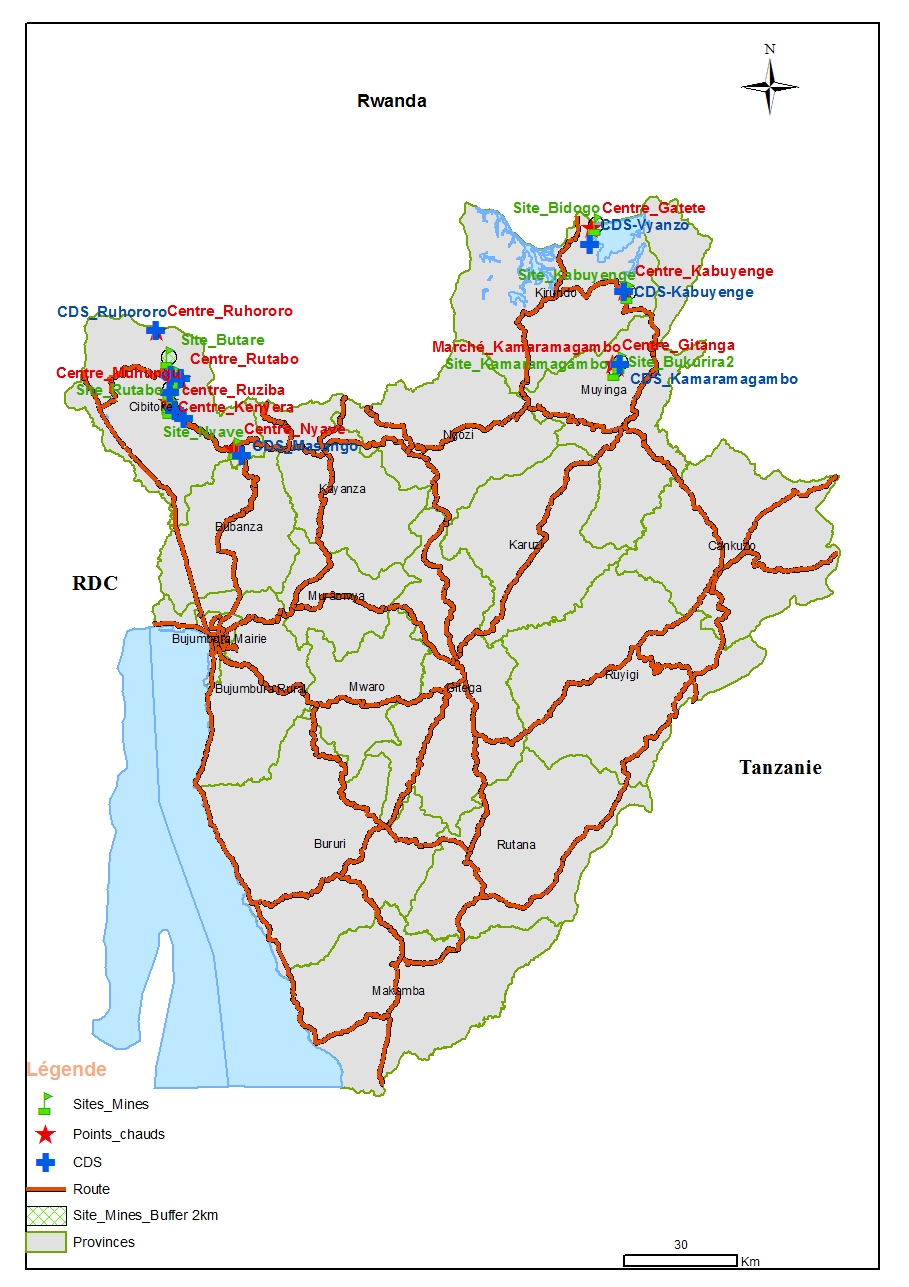 OUTILS DE COLLECTE DE DONNEES QUESTIONNAIRE EN DIRECTION DES INFORMATEURS COMMUNAUTAIRESQUESTIONNAIRE POUR LES GERANTS DES SITES DE SOCIALISATION QUESTIONNAIRE EN DIRECTION DES POPULATIONS CLES TSQUESTIONNAIRE EN DIRECTION DES TRAVAILLEUR (SE) S DANS LES SITES MINIERSLes renseignements contenus dans ce questionnaire sont strictement confidentiels. Ils sont couverts par le secret statistique et ne peuvent être publiés que sous forme anonyme.SECTION I : Caractéristiques socio- démographiques des enquêtés (es)Je voudrais maintenant vous poser des questions sur vos connaissances, comportements,  opinions et attitudes vis-à-vis des IST et du VIH/Sida.SECTION II : Connaissances, pratiques, opinions et attitudes vis-à-vis du VIH.SECTION III: Activités sexuelles : nombre de partenaires sexuelles et utilisation de préservatifsSECTION IV : Infections sexuellement transmissibles, accès aux services de dépistage volontaireSECTION V : Exposition aux activités de prévention sur les IST, le VIH et le Sida.GUIDE D’ENTRETIEN INDIVIDUEL DES RESPONSABLES DES SITES MINIERS, PRESTATAIRES DES FORMATIONS SANITAIRES OU RESPONSABLES BDS/DPS, PARTENAIRES DU PNLS/IST DANS LA ZONE MINIERE (ONG, OBC  ETC.)GUIDE D’ENTRETIEN INDIVIDUEL : Analyse de la situation et de la réponse auprès des responsables des sites miniers, prestataires des formations sanitaires ou responsables BDS/DPS, partenaires du PNLS/IST dans la zone minière (ONG, OBC  etc.).Instructions :Rassurez votre informateur sur le caractère entièrement confidentiel de l’entretien  motivé par le souci de combler les lacunes des programmes de prévention en direction des populations des zones minières (populations vulnérables). Date de l’entretien : …………………………………………………Lieu de l’entretien : ………………………………………………….Enquêteur :……………………………………………………………Type d’Informateur  : ………………………………………………..Structure de référence :……………………………………………….Secteur :…………………………………………………………………GUIDE DE DISCUSSION DE GROUPE (JEUNES, FEMMES ET TS)Pour chaque catégories de participants constituer des groupes homogènes18-24 ans (Jeunes filles et garcons)Femmes  ≥ 25 ans  et inferieures a 49 ans.TS (18-24ans et plus de 25ans )SECTION 0:RENSEIGNEMENTS D'IDENTITÉ001GROUPE DIRIGÉ N°  |___|___|___|___|___|___|___| (Numéro  d’ordre, 1 si c’est le premier FGD)002 VILLE _______________003 PAYS ___________________004   LIEU DE LA  DISCUSSION (TOPONYME)           |_________________________|005 FACILITATEUR:Code |___|___|    Nom __________________________006 CO-FACILITATEUR:Code |___|___|    Nom __________________________007 DATE DE LA DISCUSSION DE GROUPE DIRIGÉ  ___/____ / 2017008 NOMBRE DE PARTICIPANPS:SEXE MASCULIN |____|       SEXE FÉMININ |____|009 DURÉÉ  DE LA DISCUSSION|__| : |__|__|010 SIGNATURE ET CODE DU FACILITATEUR:_____________ CODE  |___|__|  Date   ___/____ / 2017011 SIGNATURE ET CODE DU COORDONATEUR:_____________ CODE  |___|__|  Date   ___/____ / 2017INTRODUCTIONJe m'appelle __________________________.Je travaille pour le compte du PNLS/IST avec l’autorisation du ministère de la santé et de la lutte contre le sida dans le cadre d’une étude qui vise à combler les  lacunes des programmes de prévention et de prise en charge en direction des populations vulnérables au VIH notamment  les populations des zones minières.Nous entendons déterminer les obstacles et les défis auxquels ces populations sont confrontées dans la prévention de l'infection et nous imprégner de leurs expériences en matière d'accès aux soins de santé.Nous interrogeons les populations de  [nom de la ville] dans l'optique de recueillir des données qui nous permettront de comprendre ces questionsFICHE DE CONSENTEMENT ECLAIRE A l’intention du participantJ’ai lu (ou on m’a lu) dans un langage que je comprends et j’ai compris les informations sur le but de l’étude  intitulée « Evaluation rapide des interventions de lutte contre le VIH dans les sites miniers au Burundi».J’ai eu l’occasion de poser toutes les questions aux membres de l’équipe de collecte des données et les réponses m’ont été fournies dans un langage que je comprends.J’ai compris les avantages et les inconvénients liés à ma participation à cette étude. Si je ne souhaite pas participer je n’ai pas à vous expliquer pourquoi et je ne perdrai pas les avantages en termes d’accès aux services de prévention et de soins médicaux auxquels j’ai droit ou que je  reçois. Je consens à participer à cette étude aux conditions qui y sont énoncés. Une copie signée et datée du présent formulaire  d’information et de consentement me sera remise. Inscrire ci-contre le code de l’enquêté           Signature ou empreinte du participant2. A l’intention de l’enquêteurJ’ai expliqué au participant de la présente enquête les termes du présent formulaire d’information et de consentement, j’ai répondu aux questions que le participant avait à cet égard et je lui ai clairement indiqué qu’il demeure libre de mettre un terme à sa participation, et ce, sans préjudice.Je m’engage, à respecter ce qui a été convenu aux formulaires d’information et de consentement et à en remettre une copie signée au participant./____//____/                                                               ___________________________Identifiant de l’enquêteur                                                                 Signature de l’enquêteur Date /__//__/  /__//__/ /2//0//1/7/   NOTE D’INFORMATION Note d’information (donner à la personne interviewée  le temps de la lire, et si la personne ne sait pas lire, vous devez lui lire cette note à haute voix)IntroductionBonjour. Je m’appelle…………………………………………………….. et je travaille pour le PNLS/IST sous l’autorisation du Ministère de la Santé publique et de la lutte contre le sida. Nous effectuons actuellement une enquête sur les endroits et les évènements où certaines personnes de la communauté se retrouvent pour s’amuser, se réjouir, discuter et rencontrer de nouveaux partenaires sexuels. En effet, certaines personnes dans cette zone font face à un risque élevé d’infection par le VIH. Nous sommes en train d’essayer d’estimer combien de personnes qui ont ces facteurs de risque se retrouvent dans cette zone pour que des meilleurs programmes de santé puissent être planifiés pour la communauté. C’est la raison pour laquelle nous voulons nous entretenir avec des gens comme vous qui connaissent cette communauté et vous poser quelques questions. Nous espérons également  en tous les cas que, à travers vous et les autres personnes qui connaissent cette communauté, nous pourrons produire des informations riches et précieuses qui contribueront à nos efforts nationaux et mondiaux de réduction de nouvelles infections à VIH.L’entretien devra durer entre 30 et 120 minutesselon le type d’enquêté (informateurs communautaires, gérants des points chauds, TS sur les sites, travailleurs sur les sites miniers, prestataires des formations sanitaires/responsables des DPS/BDS, responsables des sites miniers,  et partenaires du PNLS/IST dans la zone minière) . Les informations que vous nous fournirez resteront strictement confidentielles et ne seront transmises à personne. Pour cela, les informations qui sont recueillies à partir des questionnaires et guides d’entretiens seront alors réunies et présentées de manière à avoir un tableau général sur les comportements en l’occurrence les comportements à risque ; l’exposition aux activités de prévention et l’estimation plus précise de la taille des TS dans les zones de l’étude. La participation à cette enquête est volontaire et vous pouvez refuser de répondre à une question particulière ou à toutes les questions. Nous espérons cependant que vous accepterez de participer à cette enquête car votre opinion est particulièrement importante pour nous. Objectif de l’étudeL’objectif principal de cette enquête est d’approfondir la connaissance de l’épidémie, la compréhension des raisons, des facteurs de vulnérabilité au VIH/sida des personnes travaillant dans les sites miniers et aux alentours et de  documenter  l’information stratégique nécessaire pour  développer des programmes de prévention, traitement et soutien en faveur des groupes cibles (Miniers, Professionnelles de sexe et leurs clients opérant autour des sites miniers).Participation Vous êtes libre de choisir de participer ou non à cette enquête. Si vous choisissez de participer, vous serez également libre de ne pas répondre à une question ou une autre et vous pouvez également décider d’interrompre votre participation à l’entretien à tout moment, selon votre désir.Votre choix n'aura aucune conséquence sur l’accès aux services de prévention et  de soins. Si vous acceptez de participer, toutes vos réponses resteront aussi confidentielles que le permet la loi portant création, organisation et fonctionnement du Conseil National de la Statistique).  Risques et bénéficesLes personnes qui seront sélectionnées pour l’enquête ne seront pas exposées à d’autres risques que ceux liés à la confidentialité des données personnelles. Ce risque peut se manifester dans multiples aspects de la vie de l’individu : social ; physique et économique. A cela s’ajoute le risque d’un choc psychologique qui pourrait survenir suite à certaines questions portant sur la vie privée.Nous avons donc mis en place des mesures pour éviter que cela n’arrive. Par exemple, nous n’inscrivons pas le nom de l’enquêté  sur le questionnaire et, nous n’écrivons rien qui pourrait permettre à quelqu’un de faire le lien entre le questionnaire rempli et l’enquêté. Tous les questionnaires et autres formulaires utilisés dans cette étude seront stockés dans un classeur ou une armoire fermant à clef. Ces données seront détruites dès que l’on n’en aura plus besoin (c'est-à-dire lorsqu’elles seront sauvegardées sous format électronique dans un endroit convenablement sécurisé).Il n'y a pas de bénéfices directs pour la participation à cette enquête. Cependant, les participants à cette enquête auront l'occasion d'être sensibilisés à la problématique du VIH et d'avoir les informations sur les soins et services de prévention disponibles.Les bénéfices sociaux sont liés au fait que les données issues de cette enquête seront utilisées pour développer des  interventions de prévention du VIH et des IST basés sur des évidences et bien localisésau profit des populations des zones minières. A présent, avez-vous des questions à poser pour mieux comprendre votre rôle dans cette étude ?ContactSi, après le départ de l’agent enquêteur, vous avez des questions ou souhaitez des explications sur certains points, n'hésitez pas à vous adresser à l'investigateur principal ou au responsable de l’équipe de recherche du PNLS/IST dont les noms et contacts vous seront communiqués par l’agent de collecte.Mr. NTAHONTUYE Nestor : (257) 79 41 05 42BASE DE DONNES ACTUALISEES DES SITES MINIERS INVENTAIRE DES COOPERATIVES D'EXPLOITATION DES SUBSTANCES MINERALES ET PRODUITS CARRIERS	                           REGION NORD – PROVINCE  NGOZIINVENTAIRE DES COOPERATIVES D'EXPLOITATION DES SUBSTANCES MINERALES ET PRODUITS CARRIERSREGION NORD – PROVINCE MUYINGAINVENTAIRE DES COOPERATIVES D'EXPLOITATION DES SUBSTANCES MINERALES ET PRODUITS CARRIERS	          REGION NORD – PROVINCE KIRUNDOINVENTAIRE DES COOPERATIVES D'EXPLOITATION DES SUBSTANCES MINERALES ET PRODUITS CARRIERS	          REGION NORD – PROVINCE KAYANZAINVENTAIRE DES COOPERATIVES D’EXPLOITATION DES SUBSTANCES MINERALES ET PRODUITS CARRIERS	          REGION OUEST – PROVINCE CIBITOKEINVENTAIRE DES COOPERATIVES D'EXPLOITATION DES SUBSTANCES MINERALES ET PRODUITS CARRIERS	                          REGION OUEST – PROVINCE BUBANZAINVENTAIRE DES COOPERATIVES D'EXPLOITATION DES SUBSTANCES MINERALES ET PRODUITS CARRIERS	          REGION OUEST – PROVINCE BUJUMBURA MAIRIE ET BUJUMBURAINVENTAIRE DES COOPERATIVES D'EXPLOITATION DES SUBSTANCES MINERALES ET PRODUITS CARRIERS	                              REGION EST – PROVINCE  CANKUZOINVENTAIRE DES COOPERATIVES D'EXPLOITATION DES SUBSTANCES MINERALES ET PRODUITS CARRIERS	                              REGION EST – PROVINCE  RUYIGIINVENTAIRE DES COOPERATIVES D'EXPLOITATION DES SUBSTANCES MINERALES ET PRODUITS CARRIERS	                    REGION CENTRE – PROVINCE  GITEGAINVENTAIRE DES COOPERATIVES D'EXPLOITATION DES SUBSTANCES MINERALES ET PRODUITS CARRIERS	                   REGION CENTRE – PROVINCE  KARUSIINVENTAIRE DES COOPERATIVES D'EXPLOITATION DES SUBSTANCES MINERALES ET PRODUITS CARRIERS	                                                        REGION CENTRE – PROVINCE MURAMVYAINVENTAIRE DES COOPERATIVES D’EXPLOITATION DES SUBSTANCES MINERALES ET PRODUITS CARRIERS	                      REGION SUD – PROVINCE  RUMONGE	INVENTAIRE DES COOPERATIVES D’EXPLOITATION DES SUBSTANCES MINERALES ET PRODUITS CARRIERS	                                                   REGION SUD – PROVINCE  RUTANA INVENTAIRE DES COOPERATIVES D’EXPLOITATION DES SUBSTANCES MINERALES ET PRODUITS CARRIERS	                                           REGION SUD – PROVINCE  MAKAMBA INVENTAIRE DES COOPERATIVES D’EXPLOITATION DES SUBSTANCES MINERALES ET PRODUITS CARRIERS	                                           REGION SUD – PROVINCE  BURURIAOCARV/TARVAfrique de l’Ouest et du Centre Antirétroviraux/Thérapie antirétroviraleCDI/PIDConsommateur de drogues injectables/Personne qui s’injecte la drogue EDSEnquête Démographique et de Santé FOSAFormation sanitaire  HSH/MSMHommes ayant des rapports sexuels avec d’autres hommesIBBSSIntegrated Biological and Behavioral Surveillance SurveyONGOrganismes non gouvernementauxPAPersonne affectée PNLS/ISTProgramme National de Lutte contre le Sida et les Infections Sexuellement Transmissibles PTMEPrévention de la transmission mère enfant PEC   Prise en charge PS/TSPvV/PVVIH    Professionnel (le) s de sexe/Travailleu (r) se de sexe Personne vivant avec le VIH PSNPlan Stratégique National de Lutte contre le VIH/Sida UNAIDSProgramme commun des Nations Unis sur le SidaUNICEFUSAID OMSFonds des Nations Unies pour l’enfance The United States Agency for International Development Organisation mondiale de la santéSWAASociety of Women against AIDS in Africa ZSZone de santé SITECOMMUNEPROVINCEBukurira  IIRurembo ButihindaMuyinga Butare Nyagondi MabayiCibitokeRugongo MyaveBukinanyanaCibitokeGateteBusoniKirundoKabuyenge Bwambarangwe KirundoPopulation cibleEntretien individuel (guide d’entretien individuel)Focus Group (guide de discussion de groupe)Enquête par questionnaire (questionnaire  structuré)Informateurs communautaires des lieux et évènements de socialisation Gérant/manager des lieux de socialisationTS sur les lieux de socialisationJeunes Femmes Prestataires FOSA ou responsables des sites/sociétés minièresEmployés ou personnes travaillant sur les sites miniersPartenaires du PNLS/IST dans la zone minière Population cibleEntretien individuel (guide d’entretien individuel)Focus Group (guide de discussion de groupe)Enquête par questionnaire (questionnaire  structuré)Informateurs communautaires des lieux et évènements de socialisation 13Gérant/manager des lieux de socialisation13TS sur les lieux de socialisation312Jeunes 8Femmes 8Prestataires FOSA ou responsables des sites/sociétés minières7Employés ou personnes travaillant sur les sites miniers             80Partenaires du PNLS/IST dans la zone minière    5TOTAL   12  19    118CommuneNom du siteType de siteAdresse ou repère géographique*Jour de pic d’affluenceTranche horaire du pic d’affluenceEffectif moyen de personnes lors du pic d’affluenceType de personnes visitant le siteExistence de rapports sexuels sur le siteBukinanyanaChez BuroferoBar formelDimanche15h00-18h0030  à 100TS, HSH, Transgenres, Travailleurs des mines.OuiBukinanyanaChez DioniseBar formelDimanche15h00-18h00 30 à 100Travailleurs des minesNonBukinanyanaRuziba/SayanganaBar formelDimanche15h00-18h00 30 à 100Travailleurs des minesNonBukinanyanaSagaBar formelDimanche18h00-21h00  30 à 100TS, Travailleurs des minesOuiBusoni Chez NkundaBar formelVendredi15h00-18h00 30 à 100TS, Travailleurs des minesOuiBusoni Chez JoseBar formelLundi Samedi15h00-18h0015h00-18h00Moins de 30TS, Travailleurs des MinesNonButihindaGasenyi CentreChez BucumiBar formelJeudi21h00-Minuit 30 à 100TS, HSH, Travailleurs des minesNonButihindaChez Mberamiheto Bar formelDimanche15h00-18h0030 à 100Travailleurs des minesNon BwambarangweKabuyengeBar formelVendredi Samedi15h00-18h0015h00-18h00Moins de 30TS, Transgenres, Travailleurs des mines.OuiMabayiChez NigaBar Informel/BuvetteDimanche15h00-18h00Moins de 30TS, Travailleurs des mines.NonMabayiRutabo Chez MadebariBar formelDimanche18h00-21h0030 à 100TS, Travailleurs des mines.OuiVariable valeurPourcentage (%)Age18-24 ans646,2 25 ans et plus753,8Total13100%Sexe Masculin 1076,9Féminin  323,1Total13100%Type  de site Moins d’un an 1-2 ansPlus de 2 ans Bar formel0210Bar Informel/Buvette00115H-18H15H-18H18H-21H18H-21H21H – Minuit21H – MinuitMinuit -3H00Minuit -3H00Oui (N)Non (N)Oui (N)Non (N)Oui (N)Non (N)Oui (N)Non (N)Lundi 310211112112Mardi 211211112112 Mercredi 211211112112Jeudi 112211112112Vendredi 49211112112Samedi 49211211112Dimanche 85310112211Variables liés aux activités des sitesOui (effectif et %)Oui (effectif et %)Non (effectif et %)Non (effectif et %)Ne sait pas (effectif et %)Ne sait pas (effectif et %)Type de population fréquentant les sitesEffectif%Effectif%Effectif%Femmes ayant les rapports sexuels en échange d’argent646,2%753,8%00,0%Hommes ayant les rapports sexuels en échange d’argent17,7%1184,6%17,7%Filles de moins de 18 ans215,4%1076,9%17,7%HSH (hommes rencontrent des nouveaux partenaires sexuels masculins)00,0%1076,9%17,7%Hommes qui s’injectent les drogues00,0%1184,6%215,4%Femmes qui s’injectent les drogues00,0%13100,0%00,0%Personnes travaillant dans les sites miniers13100,0%00,0%00,0%Activités rentrant dans le cadre du sexe transactionnelExistence de rapports sexuels sur place (sites de prestation)538,5%646,2%215,4%Existence de personnes ressources qui aident les gens à trouver des partenaires sexuels323,1%753,8%323,1%Existence d’une liste des femmes disponibles pour avoir les rapports sexuels avec les clients hommes215,4%969,2%215,4%Type de site Zéro1-910-1920-2930-100101-200201-500> 500NSPBar formel064653000Bar Informel/Buvette2Type de siteMOINS DE 6 MOISMOINS DE 6 MOISPLUS DE 6 MOISPLUS DE 6 MOISJAMAISJAMAISNE SAIT PASNE SAIT PASBar FormelNfréquence (%)Nfréquence (%)Nfréquence (%)Nfréquence (%)Sensibilisation sur le VIH/SIDA 216,7%433,3%325,0%325,0%Distribution gratuite de préservatifs masculins/féminins216,7%325,0%758,3%00,0%Distribution gratuite de gels lubrifiants18,3%18,3%758,3%325,0%Dépistage du VIH sur le site325,0%00,0%758,3%216,7%Education sur les rapports sexuels protégés par des travailleurs de proximité18,3%18,3%650,0%433,3%Visites des pairs éducateurs professionnels de sexe18,3%00,0%758,3%433,3%Visites des pairs éducateurs HSH18,3%00,0%758,3%433,3%Visites des cliniques mobiles 00,0%18,3%866,7%325,0%Programme d’échange des seringues 00,0%00,0%541,7%758,3%Type de siteLundiLundiMardiMardiMercrediMercrediJeudiJeudiVendrediVendrediSamediSamediDimancheDimancheDF DF DF DF DF DF DF Bar Formel15h18h15h18h15h19h15h19h15h21h15h22h15h21hBar Informel/Buvette15h18h15h18h15h19h15h19h15h19h15h20h15h20hVariables d’estimationNombre de PSNombre de PSNombre de PSSemaine typiqueMinMaxMoyBar Formel375Bar Informel/Buvette021Habitude de fréquentation Proportion de PS visitant plus d’un site entre 21h et minuit le samedi soir (%)Proportion de PS visitant plus d’un site entre 21h et minuit le samedi soir (%)Proportion de PS visitant plus d’un site entre 21h et minuit le samedi soir (%)Bar Formel33%33%33%Bar Informel/BuvetteHabitude de fréquentationNombre moyen de sites visités par les TS entre 21h et minuit le samedi soirNombre moyen de sites visités par les TS entre 21h et minuit le samedi soirNombre moyen de sites visités par les TS entre 21h et minuit le samedi soirBar Formel2 Sites2 Sites2 SitesBar Informel/Buvette1 site1 site1 siteVariables OuiNonPas de réponseISTConsultation dans un établissement sanitaire pour IST au cours des 3 derniers mois 642Révélation de son statut de PS au personnel de santé  lors de cette consultation 354Planification familiale Consultation au planning familial lors des 12 derniers mois 750Sensibilisation contre le VIH et les ISTA reçu des brochures sur le VIH ou comment se protéger des IST durant les 30 derniers jours 0111A été contactée par une personne d’une organisation pour sensibilisation sur la prévention du VIH et des IST durant les 30 derniers jours390A été référée vers un hôpital ou une clinique par personne en charge de la prévention du VIH et des IST durant les 30 derniers jours390A reçu les informations sur le VIH et comment s’en protéger par une collègue ou pair PS durant les 30 derniers jours651A assisté à une démonstration sur la pose d’un préservatif sur un modèle de pénis au cours des 12 derniers mois précédent l’enquête 480A participé à une réunion de groupe ou l’on parlait du VIH et comment s’en protéger lors des 12 derniers mois précédent l’enquête480A entendu à la radio des informations sur la transmission du VIH et comment s’en protéger lors des 12 derniers mois précédent l’enquête831A vu à la télévision un programme qui parlait du VIH et donnait des informations sur comment s’en protéger lors des 12 derniers mois précédent l’enquête 111Relations avec les services de sécuritéA déjà été arrêtée par la police480Période de la dernière arrestation 30 derniers jours0Plus d’un mois2Plus d’un an 2Ne sait pas Motif de la dernière arrestation Statut PS3Autre raison1Pas de réponse0Indicateur valeurvaleurPourcentage (%)âge18-24 ans161620,025 ans et plus 606075,0Manquante445,0Situation matrimoniale ou familiale Marié646480,0Célibataire 121215,0Divorcé (e) /Séparé (e)111,3Veuf /Veuve111,3Vit en concubinage222,5Autres Nombre d’année de résidence dans la localité Moins d’un an171721,3Une année ou plus262632,5Depuis toujours (depuis la naissance)363645,0Manquante111,3Nationalité Burundaise 8080100Scolarisation a déjà été à l’école 525265,0n’a jamais été à l’école 232328,7n’a jamais été à l’école mais alphabétisé 55  6,3Langue d’alphabétisation Kirundi (5)Kirundi (5)Plus haut niveau d’instruction primaire424273,7Secondaire premier cycle6610,5Secondaire second cycle223,5Supérieur premier cycle223,5Supérieur second cycle 000,0Supérieur troisième cycle 000,0Formation professionnelle223,5Manquante335,3Aptitude à lire et comprendre une lettre ou un article de journal en français si n’a jamais été à l’écoleTrès facilement 000,00Facilement 111,25Avec difficultés 222,5Pas du tout 141417,5Ne sait pas 445,0Manquante595973,75Religion Non croyant 000,00Religion traditionnelle000,00Chrétien 636378,8Musulman 000,00Autres 171721,2Nombre d’années de travail dans le site minier Moins d’un an 303037,5Une année ou plus 494961,3Nombre moyen d’année Manquante 111,2Situation familiale dans la localité du site seul 141417,5Avec ma femme 515163,75Avec la grande famille 667,5Avec oncle/tante 000,0Avec des camarades /amis/collègues de service/colocataires8810,0Vit avec un partenaire sexuel féminin 000,0%Manquante111,25%Revenu mensuel moyen Inférieur à 1 000 000 FBU797998,81000 000 – 2000 000111,22000 000- 5000 000 000,05000 000 – 10 000 000000,0Supérieur à 10 000 000 000,0Variables de connaissance des modes de transmissionConnaissances générales  Effectif Pourcentage  A entendu parler du VIH80100   Connaît ou a connu une PVVIH5062,5   Différence entre le VIH et le sida Sait que le sida est causé par le VIH4151,3Sait que le VIH est le virus qui cause le Sida 4961,3Connaissance des liquides biologiques par lesquels le VIH peut se transmettre Sperme3746,3Liquide pré-séminal2835,0Sang7391,3Sécrétions vaginales  3341,3Lait maternel5062,5Connaissance des voies de transmission Voie hétérosexuelle7998,8Voie sanguine6480,0Voie anale1215,0Voie buccale/orale 2227,5Plaies/ulcérations génitales 4657,5Verticale (mère à l’enfant)6075,0Bonne connaissance sur le VIH Sait qu’on ne peut pas être infecté par le VIH par la piqure d’un moustique 56,3Sait qu’on ne peut pas être infecté par le VIH en partageant un repas avec une personne infectée7897,5Sait qu’on peut être infecté par le VIH en partageant une aiguille/seringue déjà utilisée par quelqu’un d’autre3948,8Sait qu’une personne bien portante peut être VIH+6581,5Sait que le risque d’infection par le VIH peut être réduit en ayant des rapports sexuels avec un partenaire fidèle et non infecté4353,8Sait qu’une pénétration non protégée expose au risque d’infection par le VIH                   5568,8Sait qu’une réception non protégée  expose au risque d’infection par le VIH                     1620,0Sait qu’une fellation non protégée  expose au risque d’infection par le VIH                   00,0Sait qu’un cunnilingus non protégé expose au risque d’infection par le VIH00,0Moyens de prévention du VIH citées spontanément S’abstenir de rapports sexuels non protégés7188,8Avoir un seul partenaire fidèle et non infecté 6480,0Utiliser le préservatif6783,8Eviter la transfusion de sang non validé5467,5Eviter les injections par seringues non stérilisées6480,0Eviter les objets tranchants souillés de sang6680,2Eviter d’embrasser une personne2126,3Eviter les piqûres de moustiques3138,8Chercher une protection chez les guérisseurs2733,8Variables de comportementEffectif (N)                   %Effectif (N)                   %Effectif (N)                   %Effectif (N)                   %Effectif (N)                   %Nombre de partenaires sexuelles différentes au cours des 12 derniers moisNombre de partenaires sexuelles différentes au cours des 12 derniers moisNombre de partenaires sexuelles différentes au cours des 12 derniers moisNombre de partenaires sexuelles différentes au cours des 12 derniers moisNombre de partenaires sexuelles différentes au cours des 12 derniers moisNombre de partenaires sexuelles différentes au cours des 12 derniers mois0292936,736,736,71252531,631,631,62 à 4191924,024,024,05 et plus447,77,77,7Lieu de rencontre de la dernière partenaire sexuelleChez des amis/parents 000,000,000,00Par internet/Téléphone556,256,256,25Lieux de drague en plein air (parc, plage, piscine, jardin publique etc.) 778,758,758,75Lieux de drague fermés (bar, night-club….)1616202020Autres lieux5252656565Utilisation du préservatif avec une partenaire sexuelle oui323240,040,040,0Non 454556,356,356,3Pas de réponse333,83,83,8Raisons d’utilisation du préservatif avec une partenaire sexuelle Eviter les IST111134,7534,7534,75Eviter VIH/SIDA222268,868,868,8Eviter les grossesses131340,640,640,6A la demande du partenaire000,00,00,0Ne sait pas/NSP000,00,00,0Utilisation du préservatif avec une partenaire sexuelle au cours des 6 derniers mois Oui 151546,946,946,9Non 171753,153,153,1Ne sait pas/NSP Utilisation du préservatif lors du dernier rapport sexuel  Oui 141444,7544,7544,75Non 181856,2556,2556,25Ne sait pas/NSP 00000fréquence d’utilisation du préservatif au cours des 12 derniers moisToujours 6618,818,818,8souvent5515,615,615,6De temps en temps 226,36,36,3Rarement 171753,153,153,1Manquante226,36,36,3Lieu d’acquisition du préservatif lors de la dernière utilisation Lieu d’acquisition du préservatif lors de la dernière utilisation Reçu d’une associationReçu d’une association 7 7 21,9PharmaciePharmacie 5 5 15,6 Boutique Boutique 3 3 9,4AutresAutres 12 12 37,5 Manquante Manquante 5 5 16,1Raison habituelle de non utilisation du préservatif  Raison habituelle de non utilisation du préservatif  Diminue les sensations   Diminue les sensations    2 2 2,5Diminue le plaisirDiminue le plaisir 7 7 8,9Peur des allergies  Peur des allergies   1 1 1,3Peu disponiblePeu disponible 0 0 0,0Coût élevé   Coût élevé   1 1  1,3Fidélité à mon partenaire  Fidélité à mon partenaire   41 41 51,9Connaît le statut sérologique de mon partenaire  Connaît le statut sérologique de mon partenaire   11 11 13,9Vie en couple    Vie en couple     9 9 11,4Suis circoncisSuis circoncis 0 0 0,0Autres   Autres    0 0 0,0Montant dépensé pour acheter des préservatifs durant le dernier moisMontant dépensé pour acheter des préservatifs durant le dernier moisMontant moyen en FBUMontant moyen en FBU100  FBU 100  FBU 100  FBU Ne sait pas/NSPNe sait pas/NSPVariables de connaissances des modes de transmissionEffectif (N)%Connaissance générale A déjà entendu parler des IST7796,3Connaissance des signes et symptômes d’IST chez l’hommeDouleurs génitales 2025,0Ecoulement urétral  ou anal 1721,3Ecoulement avec des odeurs désagréables 2328,8Sensation de brûlures en urinant   2430,0Urines fréquentes 1113,8Démangeaisons au sexe 2025,0saignement anal 44,0Ulcérations/plaies sur le sexe911,3douleur lors de la selle 67,5Douleurs testiculaires 1620,0Tuméfaction inguinales/gonflement dans la zone de l’aîne 45,0Végétations vénériennes (crêtes de coq)33,8Ulcération anale 00,0Autres 00,0Signes et symptômes d’IST chez la femme Douleurs abdominales 78,9Douleurs du bas ventre 22,5Ecoulement vaginal 1620,3Ecoulement avec des odeurs désagréables 1620,3Sensation de brûlure en urinant1822,8Plaies sur l’appareil génital ou anal 1519,0Végétations vénériennes (crêtes de coq)11,3Démangeaisons  autour et à l’entrée du vagin1113,9Autres Précautions à prendre en cas d’ISTEffectif (N)%Recourir à un traitement 6783,8Avertir les partenaires sexuels 56,3Utiliser un préservatif jusqu’à guérison avec le traitement911,3Utiliser un préservatif jusqu’à ce que les signes/symptômes disparaissent avec ou sans traitement 11,3Rien 00,0Connaissance d’une structure de traitement d’une ISTOui 6483,2Non 1316,8Lieu potentiel de traitement d’une IST             Hôpital/centre de santé                      2337,5Médecin privé                    11,56Pharmacie 23,13Association 00,0Guérisseur/herboriste 11,6Autres 23,13Présence d’un au moins des symptômes  d’IST au cours des 6 derniers moisEffectif (N) %Douleurs génitales 56,3Ecoulement urétral  22,5Ecoulement anal 45,1Sensation de brûlures en urinant   78,9Urines fréquentes 810,1Démangeaisons au sexe 33,8Ulcérations/plaies sur le sexe22,5douleur lors de la selle 56,3Douleurs testiculaires 911,4Tuméfaction inguinale 67,6Végétations vénériennes (crêtes de coq)11,3 Ulcération anale 11,3Autres Attitude lors des derniers signes ou symptômes d’IST Rien 22,6Aller dans une association/ ONG pour examen et traitement00,0Consulter un Médecin privé pour examen et traitement11,3Aller dans une pharmacie pour acheter des médicaments22,6Consulter des guérisseurs traditionnels pour traitement00,0demander de l’aide à un(e) ami(e) 00,0Automédication à domicile00,0Consulter dans un centre de santé pour examen et traitement33,8Informer son partenaire sexuel au sujet des signes/symptômes 22,6cesser d'avoir des rapports sexuels jusqu’à disparition des symptômes/guérison11,3Utiliser des préservatifs lors des rapports sexuels22,6Autres 00,0Somme dépensée pour le traitement de la dernière IST Estimation en FBU7900 FBUNe sait pas /NSP Connaissance d’un centre de dépistage du VIH Effectif (N)%oui7897,5Non 22,5Catégorie de structures offrant le dépistage du VIH Hôpital/centre de santé 78100Associations 33,8Dépistage communautaire 33,8Centre de dépistage mobile 33,8Laboratoire privé 45,1Autres (SWAA Burundi)22,5Préférence en termes de structure de dépistage du VIH Hôpital/centre de santé 78100Associations 00,0Dépistage communautaire 00,0Centre de dépistage mobile 00,0Laboratoire privé 00,0Autres 00,0Avoir déjà effectué un test de dépistage VIH Oui 6480,0Non 1518,8Occasion de réalisation du dernier test de dépistage A l’ occasion d’un don de sang914,6Après un rapport non protégé46,2Lors d’une campagne de dépistage gratuit et anonyme 46,2Décision volontaire 3453,1Lors d’un suivi médical 710,9Sur proposition (après sensibilisation) d’un personnel médical23,1Suite à une action de sensibilisation 46,2Autre Date du dernier test Moins de 3 mois 1625Entre 2 et 6 mois 2234,3Entre 6 et 12 mois 914,06Plus d’un an 1726,56Ne s’en souvient plus 00,00Ne souhaite pas répondre 00,00Fréquence du dépistage au cours des 12 derniers mois Une fois 947,4Deux fois 210,5Trois fois 736,8Plus de trois fois 15,3Montant dépensé pour faire un dépistage Estimation en FBU00 FBUNe sait pas/NSPRaisons de non réalisation du test de dépistage du VIH Le centre de dépistage est trop éloigné16,25Je pense que je n’ai pas le VIH (je n’ai jamais pris de risque)743,75Je ne veux pas changer mes comportements si je suis positif 00,00Je ne fais pas confiance au personnel qui fait le test du VIH  00,00Je pense que je suis déjà positif16,25Cela prend trop de temps16,25Je ne sais pas où aller00,00J’ai peur que quelqu'un découvre que j’ai fait le test 00,00Autres 637,50Retrait  des résultats du dernier test de dépistage du VIH oui2132,8Non 1726,5Ne veut pas avoir les résultats du test 2640,7Connaissance de l’existence d’un traitement destiné aux personnes vivant avec le  VIH Oui 5973,8%Non 2126,2%Connaissance du statut sérologique du partenaire régulier Oui 6075,0Non 2025Raisons de non la connaissance du statut sérologique du partenaire régulier pensais qu'il était séronégatif 15,0Pas à l’aise, ce n’était pas le moment 00,0 pas important pour moi 315,0ne voulais pas perdre mon partenaire15,0J’allais me protéger en utilisant un préservatif 15,0Ne sait pas/NSP1575Opinion au sujet de la proposition de la réalisation d’un test de dépistage du VIH oui7897,5Non 22,5Raisons de la non acceptation à se soumettre au dépistage Peur  de découvrir son statut sérologique00Méfiant du matériel de prélèvement00Bien portant00Ne voit pas l’utilité00Ne croit pas à l’existence du sida00Autres2100Source d’exposition aux messages sur les IST et le sida Effectif (N) %Radio 6480,0Télévision 11,3Journaux  45,0Personnel de santé  3543,8Pairs éducateurs  1620,0Chefs religieux    1113,8Amis/parents 2126,3A l’école  78,8Au travail  78,8Brochures/affiches 11,3Conjoint  11,3Autres  33,8Fréquence d’exposition aux messages sur les IST, le VIH et le sida au cours des 6 derniers mois Effectif (N) %Tous les jours 45,0Plusieurs fois par semaine  2430,0A l’occasion 2936,25Ne sait pas/NSP2328,75Exposition aux services de  sensibilisation d’une quelconque structure pendant les 6 derniers mois Oui  4151,3Non 3948,7Fréquence d’exposition aux services de  sensibilisation d’une quelconque structure pendant les 6 derniers mois Une fois 1331,7Deux fois 717,1Trois fois 922,0Plus de trois fois  1229,3Type d’acteur ou de structure ayant offert les services de  sensibilisation pendant les 6 derniers moisEffectifs (N) %Pairs éducateurs 921,9Services de santé 2356,09ONG819,51Association ou réseau local 1331,7Association ou réseau international 00,0Autres 37,31Valeur ajoutée des séances de sensibilisation Connaissances sur les IST et le VIH  3075,0Connaissances sur l’utilisation du préservatif 2050,0Connaissances sur l’utilisation du gel lubrifiant 25,0Connaissances sur les services de dépistage 2460,0Connaissance sur la prise en charge des IST et du VIH 717,5Autres 4050,0Opinion sur la sollicitation d’activités additionnelles de sensibilisation Effectif (N) % Oui 3482,9Non 717,1Méthode préférentielle du déroulement/d’animation des activités additionnelles de sensibilisation  Activités éducatives/IEC1647,1Groupes de parole 1441,2Soirées festives25,9Autres 25,9Exposition au dépistage du VIH d’une quelconque structure pendant les 12 derniers mois Oui 3037,5Non 5062,5Nature ou type de structure ayant offert le dépistage du VIH Services de santé 2480,0ONG516,7Association ou réseau local 723,3Association ou réseau international 00,0Autres 00,0Exposition aux services de don de préservatifs d’une quelconque structure pendant les 6 derniers mois Oui 2733,7Non 5265,0Manquante11,3Nature de la structure du don de préservatifs Services de santé 2071,4ONG27,1Association ou réseau local 932,1Association ou réseau international 00,0Autres 27,1Besoins mensuels en préservatifs masculins Aucun                      4860,01 à 5 unités                     1113,85 à 10 unités  810,010 à 15 unités  22,515 à 20 unités  45,0Plus de 20 unités  78,8Canal habituel d’exposition aux messages de prévention sur les IST, le VIH et le Sida ciblant les travailleurs sur les sites miniers  Radio  6885,0Télévision   22,5Site internet  22,5Pair éducateur    2227,5SMS 22,5ONG  1215,0Autres  22,5Opinion sur les outils appropriés pour la sensibilisation de proximité chez les travailleurs des sites miniers Boîte à image/jeu de dessin  5163,8Dépliant/brochure/prospectus 3746,3Autocollant33,8Affiches 2835,0Spots audio  3948,8Spots vidéo 1620,0Guide de sensibilisation1113,8Dérouleur 00,0autres00,0Avis sur l’utilisation des préservatifs reçus gratuitement Oui 2733,8Non 5163,8N’a jamais reçu de préservatifs gratuitement 22,6Motivation à l’utilisation des préservatifs reçus gratuitement  Oui 2328,75Non 5771,25Difficultés à se procurer des préservatifs en situation de besoin dans les 6 derniers mois Oui 1822,5Non  6277,5Raisons de l’incapacité à se procurer le préservatif en cas de besoin coûte trop cher 316,7Le lieu de vente est trop loin 633,33Le lieu de vente était fermé 15,55Je suis gêné d’acheter des préservatifs 211,11Je ne sais pas où m’en procurer 211,11Une autre personne m’en fournit 00,00Le rapport était non prévu 111,11N’aime pas les préservatifs donc n’en cherche pas 633,33Négligence, oubli316,66Autre 1   5,55CommuneLocalitéTS 18-24 ans et 25 ans et plusJeunes Filles 18 - 24 ansJeunes Garçons 18 - 24 ansFemmes 25 -49 ansTotalMabayiButare--8 (42,1%)11 (57,9%)19 (100,0%)MabayiButahana(Rutabo)8 (29,6%)-11 (40,7%)8 (29,6%)27 (100,0%)BukinanyanaRuziba-3 (16,7%)6 (33,3%)9 (50,0%)18 (100,0%)BukinanyanaMyave- 3 (15,0%)9 (45,0%)8 (40,0%)20 (100,0%)BusoniGatete -4 (19,0%)6 (28,6%)11 (52,4%)21 (100,0%)ButihindaBukurira II-2 (9,5%)9 (42,9%)10(47,6%)21 (100,0%)ButihindaRurembo--9 (52,9%)8 (47,1%)17 (100,0%)BwambarangweKabuyenge12 (57,1%)--9 (42,9%)21 (100,0%)EnsembleEnsemble20 (12,2%)12 (7,3%)58 (35,4%)74(45,1%)164 (100,0%)QUESTIONNAIRE D’IDENTIFICATION DE SITES ET D’EVENEMENTSJusqu’à 10 SITES PAR INFORMATEUR COMMUNAUTAIREQUESTIONNAIRE D’IDENTIFICATION DE SITES ET D’EVENEMENTSJusqu’à 10 SITES PAR INFORMATEUR COMMUNAUTAIREQUESTIONNAIRE D’IDENTIFICATION DE SITES ET D’EVENEMENTSJusqu’à 10 SITES PAR INFORMATEUR COMMUNAUTAIREQUESTIONNAIRE D’IDENTIFICATION DE SITES ET D’EVENEMENTSJusqu’à 10 SITES PAR INFORMATEUR COMMUNAUTAIREQUESTIONNAIRE D’IDENTIFICATION DE SITES ET D’EVENEMENTSJusqu’à 10 SITES PAR INFORMATEUR COMMUNAUTAIREQUESTIONNAIRE D’IDENTIFICATION DE SITES ET D’EVENEMENTSJusqu’à 10 SITES PAR INFORMATEUR COMMUNAUTAIREQUESTIONNAIRE D’IDENTIFICATION DE SITES ET D’EVENEMENTSJusqu’à 10 SITES PAR INFORMATEUR COMMUNAUTAIREQUESTIONNAIRE D’IDENTIFICATION DE SITES ET D’EVENEMENTSJusqu’à 10 SITES PAR INFORMATEUR COMMUNAUTAIREQUESTIONNAIRE D’IDENTIFICATION DE SITES ET D’EVENEMENTSJusqu’à 10 SITES PAR INFORMATEUR COMMUNAUTAIREQUESTIONNAIRE D’IDENTIFICATION DE SITES ET D’EVENEMENTSJusqu’à 10 SITES PAR INFORMATEUR COMMUNAUTAIREQUESTIONNAIRE D’IDENTIFICATION DE SITES ET D’EVENEMENTSJusqu’à 10 SITES PAR INFORMATEUR COMMUNAUTAIREQUESTIONNAIRE D’IDENTIFICATION DE SITES ET D’EVENEMENTSJusqu’à 10 SITES PAR INFORMATEUR COMMUNAUTAIREQUESTIONNAIRE D’IDENTIFICATION DE SITES ET D’EVENEMENTSJusqu’à 10 SITES PAR INFORMATEUR COMMUNAUTAIREQUESTIONNAIRE D’IDENTIFICATION DE SITES ET D’EVENEMENTSJusqu’à 10 SITES PAR INFORMATEUR COMMUNAUTAIREQUESTIONNAIRE D’IDENTIFICATION DE SITES ET D’EVENEMENTSJusqu’à 10 SITES PAR INFORMATEUR COMMUNAUTAIREQUESTIONNAIRE D’IDENTIFICATION DE SITES ET D’EVENEMENTSJusqu’à 10 SITES PAR INFORMATEUR COMMUNAUTAIREA1. Nom de l’Enquêteur: A1. Nom de l’Enquêteur: A1. Nom de l’Enquêteur: A1. Nom de l’Enquêteur: A1. Nom de l’Enquêteur: A1. Nom de l’Enquêteur: A1. Nom de l’Enquêteur: A1. Nom de l’Enquêteur: A1. Nom de l’Enquêteur: A2. Numéro de l’enquêteur: A2. Numéro de l’enquêteur: A2. Numéro de l’enquêteur: A2. Numéro de l’enquêteur: A2. Numéro de l’enquêteur: A2. Numéro de l’enquêteur: A2. Numéro de l’enquêteur: A3. Date: JJ/MM/AA A3. Date: JJ/MM/AA A3. Date: JJ/MM/AA             /              /            /              /            /              /            /              /A4. Numéro séquentiel de l’IC: A4. Numéro séquentiel de l’IC: A4. Numéro séquentiel de l’IC: A4. Numéro séquentiel de l’IC: A4. Numéro séquentiel de l’IC: A6. District d’enquête A6. District d’enquête A6. District d’enquête A6. District d’enquête  Nom: Nom: Nom: Nom: Nom: Nom:Code: Code: Code: Code: Code: Code: A7. Zone d’enquête : A7. Zone d’enquête : A7. Zone d’enquête : A7. Zone d’enquête :  Nom: Nom: Nom: Nom: Nom: Nom:Code: Code: Code: Code: Code: Code: S1. Numéro du site S1. Numéro du site S2. Nom du site : ____________________________S2. Nom du site : ____________________________S2. Nom du site : ____________________________S2. Nom du site : ____________________________S2. Nom du site : ____________________________S2. Nom du site : ____________________________S3. Description/Notes à propos du site S3. Description/Notes à propos du site S3. Description/Notes à propos du site S3. Description/Notes à propos du site S3. Description/Notes à propos du site S3. Description/Notes à propos du site S3. Description/Notes à propos du site S3. Description/Notes à propos du site S4.  Zone d’emplacement du site S4.  Zone d’emplacement du site S4.  Zone d’emplacement du site S4.  Zone d’emplacement du site S4.  Zone d’emplacement du site S5. Adresse S5. Adresse S5. Adresse S5. Adresse S5. Adresse S5. Adresse S6. Comment trouver cet endroit/ Repère    S6. Comment trouver cet endroit/ Repère    S6. Comment trouver cet endroit/ Repère    S6. Comment trouver cet endroit/ Repère    S6. Comment trouver cet endroit/ Repère    S7. Type de site S8.  Le jour de pic d’affluence S8.  Le jour de pic d’affluence S8.  Le jour de pic d’affluence S8.  Le jour de pic d’affluence S9.   Le temps du pic d’affluence S10.  Nombre lors du pic d’affluence S10.  Nombre lors du pic d’affluence Les personnes ci-après visitent-elles cet endroit? Les personnes ci-après visitent-elles cet endroit? Les personnes ci-après visitent-elles cet endroit? Les personnes ci-après visitent-elles cet endroit? Les personnes ci-après visitent-elles cet endroit? OUINONNE SAIT PASENTRER LE CODE POUR LE TYPE DE SITE _________1.Lundi2. Mardi3.Mercredi          4.Jeudi                  7.Vendredi           6.Samedi              7.Dimanche         1.Lundi2. Mardi3.Mercredi          4.Jeudi                  7.Vendredi           6.Samedi              7.Dimanche         1.Lundi2. Mardi3.Mercredi          4.Jeudi                  7.Vendredi           6.Samedi              7.Dimanche         1.Lundi2. Mardi3.Mercredi          4.Jeudi                  7.Vendredi           6.Samedi              7.Dimanche         1. 15H00-18H00        2.18H00– 21H00     3.21H00-MINUIT4.MINUIT– 3H00    1.<30      2. 30-100           3. 101-200          4. > 200              1.<30      2. 30-100           3. 101-200          4. > 200              S11. Femmes échangeant le sexe pour l’argent S11. Femmes échangeant le sexe pour l’argent S11. Femmes échangeant le sexe pour l’argent S11. Femmes échangeant le sexe pour l’argent S11. Femmes échangeant le sexe pour l’argent 128ENTRER LE CODE POUR LE TYPE DE SITE _________1.Lundi2. Mardi3.Mercredi          4.Jeudi                  7.Vendredi           6.Samedi              7.Dimanche         1.Lundi2. Mardi3.Mercredi          4.Jeudi                  7.Vendredi           6.Samedi              7.Dimanche         1.Lundi2. Mardi3.Mercredi          4.Jeudi                  7.Vendredi           6.Samedi              7.Dimanche         1.Lundi2. Mardi3.Mercredi          4.Jeudi                  7.Vendredi           6.Samedi              7.Dimanche         1. 15H00-18H00        2.18H00– 21H00     3.21H00-MINUIT4.MINUIT– 3H00    1.<30      2. 30-100           3. 101-200          4. > 200              1.<30      2. 30-100           3. 101-200          4. > 200              S12. Personnes qui s’injectent les drogues S12. Personnes qui s’injectent les drogues S12. Personnes qui s’injectent les drogues S12. Personnes qui s’injectent les drogues S12. Personnes qui s’injectent les drogues 128ENTRER LE CODE POUR LE TYPE DE SITE _________1.Lundi2. Mardi3.Mercredi          4.Jeudi                  7.Vendredi           6.Samedi              7.Dimanche         1.Lundi2. Mardi3.Mercredi          4.Jeudi                  7.Vendredi           6.Samedi              7.Dimanche         1.Lundi2. Mardi3.Mercredi          4.Jeudi                  7.Vendredi           6.Samedi              7.Dimanche         1.Lundi2. Mardi3.Mercredi          4.Jeudi                  7.Vendredi           6.Samedi              7.Dimanche         1. 15H00-18H00        2.18H00– 21H00     3.21H00-MINUIT4.MINUIT– 3H00    1.<30      2. 30-100           3. 101-200          4. > 200              1.<30      2. 30-100           3. 101-200          4. > 200              S13. Hommes ayant les rapportssexuels avec les hommes S13. Hommes ayant les rapportssexuels avec les hommes S13. Hommes ayant les rapportssexuels avec les hommes S13. Hommes ayant les rapportssexuels avec les hommes S13. Hommes ayant les rapportssexuels avec les hommes 128ENTRER LE CODE POUR LE TYPE DE SITE _________1.Lundi2. Mardi3.Mercredi          4.Jeudi                  7.Vendredi           6.Samedi              7.Dimanche         1.Lundi2. Mardi3.Mercredi          4.Jeudi                  7.Vendredi           6.Samedi              7.Dimanche         1.Lundi2. Mardi3.Mercredi          4.Jeudi                  7.Vendredi           6.Samedi              7.Dimanche         1.Lundi2. Mardi3.Mercredi          4.Jeudi                  7.Vendredi           6.Samedi              7.Dimanche         1. 15H00-18H00        2.18H00– 21H00     3.21H00-MINUIT4.MINUIT– 3H00    1.<30      2. 30-100           3. 101-200          4. > 200              1.<30      2. 30-100           3. 101-200          4. > 200              S14. Personnes transgenres S14. Personnes transgenres S14. Personnes transgenres S14. Personnes transgenres S14. Personnes transgenres 128ENTRER LE CODE POUR LE TYPE DE SITE _________1.Lundi2. Mardi3.Mercredi          4.Jeudi                  7.Vendredi           6.Samedi              7.Dimanche         1.Lundi2. Mardi3.Mercredi          4.Jeudi                  7.Vendredi           6.Samedi              7.Dimanche         1.Lundi2. Mardi3.Mercredi          4.Jeudi                  7.Vendredi           6.Samedi              7.Dimanche         1.Lundi2. Mardi3.Mercredi          4.Jeudi                  7.Vendredi           6.Samedi              7.Dimanche         1. 15H00-18H00        2.18H00– 21H00     3.21H00-MINUIT4.MINUIT– 3H00    1.<30      2. 30-100           3. 101-200          4. > 200              1.<30      2. 30-100           3. 101-200          4. > 200              S15. Personnes travaillant dans les sites/sociétés minièresS15. Personnes travaillant dans les sites/sociétés minièresS15. Personnes travaillant dans les sites/sociétés minièresS15. Personnes travaillant dans les sites/sociétés minièresS15. Personnes travaillant dans les sites/sociétés minières128ENTRER LE CODE POUR LE TYPE DE SITE _________1.Lundi2. Mardi3.Mercredi          4.Jeudi                  7.Vendredi           6.Samedi              7.Dimanche         1.Lundi2. Mardi3.Mercredi          4.Jeudi                  7.Vendredi           6.Samedi              7.Dimanche         1.Lundi2. Mardi3.Mercredi          4.Jeudi                  7.Vendredi           6.Samedi              7.Dimanche         1.Lundi2. Mardi3.Mercredi          4.Jeudi                  7.Vendredi           6.Samedi              7.Dimanche         1. 15H00-18H00        2.18H00– 21H00     3.21H00-MINUIT4.MINUIT– 3H00    1.<30      2. 30-100           3. 101-200          4. > 200              1.<30      2. 30-100           3. 101-200          4. > 200              S16.  Les rapports sexuels ont-ils lieu sur le site ? S16.  Les rapports sexuels ont-ils lieu sur le site ? S16.  Les rapports sexuels ont-ils lieu sur le site ? S16.  Les rapports sexuels ont-ils lieu sur le site ? S16.  Les rapports sexuels ont-ils lieu sur le site ? 128S7Type de Site  (UTILISER LES CODES CI-DESSOUS)                      ENTRER UN CODE :Type de Site  (UTILISER LES CODES CI-DESSOUS)                      ENTRER UN CODE :Type de Site  (UTILISER LES CODES CI-DESSOUS)                      ENTRER UN CODE :Type de Site  (UTILISER LES CODES CI-DESSOUS)                      ENTRER UN CODE :Endroits pour manger/ Boire/ DormirEndroits pour manger/ Boire/ DormirEspaces publics Evènements Autre Autre Bar formelBar informel / BuvetteNightclub/DiscoParking des camionsBordelMaison de repos/ GuesthouseHôtel / MotelSalle de MassageRestaurant / Fast FoodBar formelBar informel / BuvetteNightclub/DiscoParking des camionsBordelMaison de repos/ GuesthouseHôtel / MotelSalle de MassageRestaurant / Fast FoodRueParcSite immobilierPortEcole/CampusCentre commercial/MagasinBeach / LacCour/ Terrain vague/Buisson Jours de marchéFunéraillesMariageFestival culturelEvènements sportifsMesse/Culte/Rassemblement religieuxSite InternetApplication WebNuméro de TéléphoneONGFête privéeAutreSite InternetApplication WebNuméro de TéléphoneONGFête privéeAutreCOMMENCER L’INTERVIEW AVEC L’INFORMATEUR DU SITE  COMMENCER L’INTERVIEW AVEC L’INFORMATEUR DU SITE  COMMENCER L’INTERVIEW AVEC L’INFORMATEUR DU SITE  COMMENCER L’INTERVIEW AVEC L’INFORMATEUR DU SITE  COMMENCER L’INTERVIEW AVEC L’INFORMATEUR DU SITE  COMMENCER L’INTERVIEW AVEC L’INFORMATEUR DU SITE  COMMENCER L’INTERVIEW AVEC L’INFORMATEUR DU SITE  COMMENCER L’INTERVIEW AVEC L’INFORMATEUR DU SITE  COMMENCER L’INTERVIEW AVEC L’INFORMATEUR DU SITE  COMMENCER L’INTERVIEW AVEC L’INFORMATEUR DU SITE  COMMENCER L’INTERVIEW AVEC L’INFORMATEUR DU SITE  COMMENCER L’INTERVIEW AVEC L’INFORMATEUR DU SITE  COMMENCER L’INTERVIEW AVEC L’INFORMATEUR DU SITE  COMMENCER L’INTERVIEW AVEC L’INFORMATEUR DU SITE  COMMENCER L’INTERVIEW AVEC L’INFORMATEUR DU SITE  COMMENCER L’INTERVIEW AVEC L’INFORMATEUR DU SITE  COMMENCER L’INTERVIEW AVEC L’INFORMATEUR DU SITE  COMMENCER L’INTERVIEW AVEC L’INFORMATEUR DU SITE  COMMENCER L’INTERVIEW AVEC L’INFORMATEUR DU SITE  COMMENCER L’INTERVIEW AVEC L’INFORMATEUR DU SITE  COMMENCER L’INTERVIEW AVEC L’INFORMATEUR DU SITE  COMMENCER L’INTERVIEW AVEC L’INFORMATEUR DU SITE  LIRE : Bonjour. Mon nom est <> et je travaille pour une étude coordonnée par le PNLS/IST qui vise à améliorer les programmes de prévention du VIH. Je voudrais vous poser quelques questions à propos de ce site. Je peux vous offrir cette note d’information qui contient plus d’informations à propos de l’étude. L’interview pourrait durer 10-15 minutes. Tout ce que vous direz restera confidentielLIRE : Bonjour. Mon nom est <> et je travaille pour une étude coordonnée par le PNLS/IST qui vise à améliorer les programmes de prévention du VIH. Je voudrais vous poser quelques questions à propos de ce site. Je peux vous offrir cette note d’information qui contient plus d’informations à propos de l’étude. L’interview pourrait durer 10-15 minutes. Tout ce que vous direz restera confidentielLIRE : Bonjour. Mon nom est <> et je travaille pour une étude coordonnée par le PNLS/IST qui vise à améliorer les programmes de prévention du VIH. Je voudrais vous poser quelques questions à propos de ce site. Je peux vous offrir cette note d’information qui contient plus d’informations à propos de l’étude. L’interview pourrait durer 10-15 minutes. Tout ce que vous direz restera confidentielLIRE : Bonjour. Mon nom est <> et je travaille pour une étude coordonnée par le PNLS/IST qui vise à améliorer les programmes de prévention du VIH. Je voudrais vous poser quelques questions à propos de ce site. Je peux vous offrir cette note d’information qui contient plus d’informations à propos de l’étude. L’interview pourrait durer 10-15 minutes. Tout ce que vous direz restera confidentielLIRE : Bonjour. Mon nom est <> et je travaille pour une étude coordonnée par le PNLS/IST qui vise à améliorer les programmes de prévention du VIH. Je voudrais vous poser quelques questions à propos de ce site. Je peux vous offrir cette note d’information qui contient plus d’informations à propos de l’étude. L’interview pourrait durer 10-15 minutes. Tout ce que vous direz restera confidentielLIRE : Bonjour. Mon nom est <> et je travaille pour une étude coordonnée par le PNLS/IST qui vise à améliorer les programmes de prévention du VIH. Je voudrais vous poser quelques questions à propos de ce site. Je peux vous offrir cette note d’information qui contient plus d’informations à propos de l’étude. L’interview pourrait durer 10-15 minutes. Tout ce que vous direz restera confidentielLIRE : Bonjour. Mon nom est <> et je travaille pour une étude coordonnée par le PNLS/IST qui vise à améliorer les programmes de prévention du VIH. Je voudrais vous poser quelques questions à propos de ce site. Je peux vous offrir cette note d’information qui contient plus d’informations à propos de l’étude. L’interview pourrait durer 10-15 minutes. Tout ce que vous direz restera confidentielLIRE : Bonjour. Mon nom est <> et je travaille pour une étude coordonnée par le PNLS/IST qui vise à améliorer les programmes de prévention du VIH. Je voudrais vous poser quelques questions à propos de ce site. Je peux vous offrir cette note d’information qui contient plus d’informations à propos de l’étude. L’interview pourrait durer 10-15 minutes. Tout ce que vous direz restera confidentielLIRE : Bonjour. Mon nom est <> et je travaille pour une étude coordonnée par le PNLS/IST qui vise à améliorer les programmes de prévention du VIH. Je voudrais vous poser quelques questions à propos de ce site. Je peux vous offrir cette note d’information qui contient plus d’informations à propos de l’étude. L’interview pourrait durer 10-15 minutes. Tout ce que vous direz restera confidentielLIRE : Bonjour. Mon nom est <> et je travaille pour une étude coordonnée par le PNLS/IST qui vise à améliorer les programmes de prévention du VIH. Je voudrais vous poser quelques questions à propos de ce site. Je peux vous offrir cette note d’information qui contient plus d’informations à propos de l’étude. L’interview pourrait durer 10-15 minutes. Tout ce que vous direz restera confidentielLIRE : Bonjour. Mon nom est <> et je travaille pour une étude coordonnée par le PNLS/IST qui vise à améliorer les programmes de prévention du VIH. Je voudrais vous poser quelques questions à propos de ce site. Je peux vous offrir cette note d’information qui contient plus d’informations à propos de l’étude. L’interview pourrait durer 10-15 minutes. Tout ce que vous direz restera confidentielLIRE : Bonjour. Mon nom est <> et je travaille pour une étude coordonnée par le PNLS/IST qui vise à améliorer les programmes de prévention du VIH. Je voudrais vous poser quelques questions à propos de ce site. Je peux vous offrir cette note d’information qui contient plus d’informations à propos de l’étude. L’interview pourrait durer 10-15 minutes. Tout ce que vous direz restera confidentielLIRE : Bonjour. Mon nom est <> et je travaille pour une étude coordonnée par le PNLS/IST qui vise à améliorer les programmes de prévention du VIH. Je voudrais vous poser quelques questions à propos de ce site. Je peux vous offrir cette note d’information qui contient plus d’informations à propos de l’étude. L’interview pourrait durer 10-15 minutes. Tout ce que vous direz restera confidentielLIRE : Bonjour. Mon nom est <> et je travaille pour une étude coordonnée par le PNLS/IST qui vise à améliorer les programmes de prévention du VIH. Je voudrais vous poser quelques questions à propos de ce site. Je peux vous offrir cette note d’information qui contient plus d’informations à propos de l’étude. L’interview pourrait durer 10-15 minutes. Tout ce que vous direz restera confidentielLIRE : Bonjour. Mon nom est <> et je travaille pour une étude coordonnée par le PNLS/IST qui vise à améliorer les programmes de prévention du VIH. Je voudrais vous poser quelques questions à propos de ce site. Je peux vous offrir cette note d’information qui contient plus d’informations à propos de l’étude. L’interview pourrait durer 10-15 minutes. Tout ce que vous direz restera confidentielLIRE : Bonjour. Mon nom est <> et je travaille pour une étude coordonnée par le PNLS/IST qui vise à améliorer les programmes de prévention du VIH. Je voudrais vous poser quelques questions à propos de ce site. Je peux vous offrir cette note d’information qui contient plus d’informations à propos de l’étude. L’interview pourrait durer 10-15 minutes. Tout ce que vous direz restera confidentielLIRE : Bonjour. Mon nom est <> et je travaille pour une étude coordonnée par le PNLS/IST qui vise à améliorer les programmes de prévention du VIH. Je voudrais vous poser quelques questions à propos de ce site. Je peux vous offrir cette note d’information qui contient plus d’informations à propos de l’étude. L’interview pourrait durer 10-15 minutes. Tout ce que vous direz restera confidentielLIRE : Bonjour. Mon nom est <> et je travaille pour une étude coordonnée par le PNLS/IST qui vise à améliorer les programmes de prévention du VIH. Je voudrais vous poser quelques questions à propos de ce site. Je peux vous offrir cette note d’information qui contient plus d’informations à propos de l’étude. L’interview pourrait durer 10-15 minutes. Tout ce que vous direz restera confidentielLIRE : Bonjour. Mon nom est <> et je travaille pour une étude coordonnée par le PNLS/IST qui vise à améliorer les programmes de prévention du VIH. Je voudrais vous poser quelques questions à propos de ce site. Je peux vous offrir cette note d’information qui contient plus d’informations à propos de l’étude. L’interview pourrait durer 10-15 minutes. Tout ce que vous direz restera confidentielLIRE : Bonjour. Mon nom est <> et je travaille pour une étude coordonnée par le PNLS/IST qui vise à améliorer les programmes de prévention du VIH. Je voudrais vous poser quelques questions à propos de ce site. Je peux vous offrir cette note d’information qui contient plus d’informations à propos de l’étude. L’interview pourrait durer 10-15 minutes. Tout ce que vous direz restera confidentielLIRE : Bonjour. Mon nom est <> et je travaille pour une étude coordonnée par le PNLS/IST qui vise à améliorer les programmes de prévention du VIH. Je voudrais vous poser quelques questions à propos de ce site. Je peux vous offrir cette note d’information qui contient plus d’informations à propos de l’étude. L’interview pourrait durer 10-15 minutes. Tout ce que vous direz restera confidentielLIRE : Bonjour. Mon nom est <> et je travaille pour une étude coordonnée par le PNLS/IST qui vise à améliorer les programmes de prévention du VIH. Je voudrais vous poser quelques questions à propos de ce site. Je peux vous offrir cette note d’information qui contient plus d’informations à propos de l’étude. L’interview pourrait durer 10-15 minutes. Tout ce que vous direz restera confidentielB1 Nom de la localité :       ____________________________________________________Nom de la localité :       ____________________________________________________Nom de la localité :       ____________________________________________________Nom de la localité :       ____________________________________________________Nom de la localité :       ____________________________________________________Nom de la localité :       ____________________________________________________Nom de la localité :       ____________________________________________________Nom de la localité :       ____________________________________________________Nom de la localité :       ____________________________________________________Nom de la localité :       ____________________________________________________Nom de la localité :       ____________________________________________________Nom de la localité :       ____________________________________________________Nom de la localité :       ____________________________________________________Nom de la localité :       ____________________________________________________Nom de la localité :       ____________________________________________________Nom de la localité :       ____________________________________________________Nom de la localité :       ____________________________________________________Nom de la localité :       ____________________________________________________Nom de la localité :       ____________________________________________________Nom de la localité :       ____________________________________________________Nom de la localité :       ____________________________________________________B2Code de l’intervieweur Sexe de l’intervieweurCode de l’intervieweur Sexe de l’intervieweurCode de l’intervieweur Sexe de l’intervieweurCode de l’intervieweur Sexe de l’intervieweurCode de l’intervieweur Sexe de l’intervieweurCode de l’intervieweur Sexe de l’intervieweurA.               CODE INTERVIEWEUR  ___ ___B.                                                    MASCULIN     1                                                                       FEMININ         2 A.               CODE INTERVIEWEUR  ___ ___B.                                                    MASCULIN     1                                                                       FEMININ         2 A.               CODE INTERVIEWEUR  ___ ___B.                                                    MASCULIN     1                                                                       FEMININ         2 A.               CODE INTERVIEWEUR  ___ ___B.                                                    MASCULIN     1                                                                       FEMININ         2 A.               CODE INTERVIEWEUR  ___ ___B.                                                    MASCULIN     1                                                                       FEMININ         2 A.               CODE INTERVIEWEUR  ___ ___B.                                                    MASCULIN     1                                                                       FEMININ         2 A.               CODE INTERVIEWEUR  ___ ___B.                                                    MASCULIN     1                                                                       FEMININ         2 A.               CODE INTERVIEWEUR  ___ ___B.                                                    MASCULIN     1                                                                       FEMININ         2 A.               CODE INTERVIEWEUR  ___ ___B.                                                    MASCULIN     1                                                                       FEMININ         2 A.               CODE INTERVIEWEUR  ___ ___B.                                                    MASCULIN     1                                                                       FEMININ         2 A.               CODE INTERVIEWEUR  ___ ___B.                                                    MASCULIN     1                                                                       FEMININ         2 A.               CODE INTERVIEWEUR  ___ ___B.                                                    MASCULIN     1                                                                       FEMININ         2 A.               CODE INTERVIEWEUR  ___ ___B.                                                    MASCULIN     1                                                                       FEMININ         2 A.               CODE INTERVIEWEUR  ___ ___B.                                                    MASCULIN     1                                                                       FEMININ         2 A.               CODE INTERVIEWEUR  ___ ___B.                                                    MASCULIN     1                                                                       FEMININ         2 B3Nom du Site :              ___________________________________________________________         Nom du Site :              ___________________________________________________________         Nom du Site :              ___________________________________________________________         Nom du Site :              ___________________________________________________________         Nom du Site :              ___________________________________________________________         Nom du Site :              ___________________________________________________________         Nom du Site :              ___________________________________________________________         Nom du Site :              ___________________________________________________________         Nom du Site :              ___________________________________________________________         Nom du Site :              ___________________________________________________________         Nom du Site :              ___________________________________________________________         Nom du Site :              ___________________________________________________________         Nom du Site :              ___________________________________________________________         Nom du Site :              ___________________________________________________________         Nom du Site :              ___________________________________________________________         Nom du Site :              ___________________________________________________________         Nom du Site :              ___________________________________________________________         Nom du Site :              ___________________________________________________________         Nom du Site :              ___________________________________________________________         Nom du Site :              ___________________________________________________________         Nom du Site :              ___________________________________________________________         B4Numéro unique du siteNuméro unique du siteNuméro unique du siteNuméro unique du siteNuméro unique du siteNuméro unique du siteNuméro du Site: ___ ___ ___Numéro du Site: ___ ___ ___Numéro du Site: ___ ___ ___Numéro du Site: ___ ___ ___Numéro du Site: ___ ___ ___Numéro du Site: ___ ___ ___Numéro du Site: ___ ___ ___Numéro du Site: ___ ___ ___Numéro du Site: ___ ___ ___Numéro du Site: ___ ___ ___Numéro du Site: ___ ___ ___Numéro du Site: ___ ___ ___Numéro du Site: ___ ___ ___Numéro du Site: ___ ___ ___Numéro du Site: ___ ___ ___B5Date (JJ/MM/AAAA)Date (JJ/MM/AAAA)Date (JJ/MM/AAAA)Date (JJ/MM/AAAA)Date (JJ/MM/AAAA)Date (JJ/MM/AAAA)(Date)___ ___ / (Mois)___ ___/(Année)___ ___ ___ (Date)___ ___ / (Mois)___ ___/(Année)___ ___ ___ (Date)___ ___ / (Mois)___ ___/(Année)___ ___ ___ (Date)___ ___ / (Mois)___ ___/(Année)___ ___ ___ (Date)___ ___ / (Mois)___ ___/(Année)___ ___ ___ (Date)___ ___ / (Mois)___ ___/(Année)___ ___ ___ (Date)___ ___ / (Mois)___ ___/(Année)___ ___ ___ (Date)___ ___ / (Mois)___ ___/(Année)___ ___ ___ (Date)___ ___ / (Mois)___ ___/(Année)___ ___ ___ (Date)___ ___ / (Mois)___ ___/(Année)___ ___ ___ (Date)___ ___ / (Mois)___ ___/(Année)___ ___ ___ (Date)___ ___ / (Mois)___ ___/(Année)___ ___ ___ (Date)___ ___ / (Mois)___ ___/(Année)___ ___ ___ (Date)___ ___ / (Mois)___ ___/(Année)___ ___ ___ (Date)___ ___ / (Mois)___ ___/(Année)___ ___ ___ B6Jour de la semaineJour de la semaineJour de la semaineJour de la semaineJour de la semaineJour de la semaineLUNDI    1MARDI    2MERCREDI    3JEUDI    4VENDREDI    5SAMEDI    6DIMANCHE    7LUNDI    1MARDI    2MERCREDI    3JEUDI    4VENDREDI    5SAMEDI    6DIMANCHE    7LUNDI    1MARDI    2MERCREDI    3JEUDI    4VENDREDI    5SAMEDI    6DIMANCHE    7LUNDI    1MARDI    2MERCREDI    3JEUDI    4VENDREDI    5SAMEDI    6DIMANCHE    7LUNDI    1MARDI    2MERCREDI    3JEUDI    4VENDREDI    5SAMEDI    6DIMANCHE    7LUNDI    1MARDI    2MERCREDI    3JEUDI    4VENDREDI    5SAMEDI    6DIMANCHE    7LUNDI    1MARDI    2MERCREDI    3JEUDI    4VENDREDI    5SAMEDI    6DIMANCHE    7LUNDI    1MARDI    2MERCREDI    3JEUDI    4VENDREDI    5SAMEDI    6DIMANCHE    7LUNDI    1MARDI    2MERCREDI    3JEUDI    4VENDREDI    5SAMEDI    6DIMANCHE    7LUNDI    1MARDI    2MERCREDI    3JEUDI    4VENDREDI    5SAMEDI    6DIMANCHE    7LUNDI    1MARDI    2MERCREDI    3JEUDI    4VENDREDI    5SAMEDI    6DIMANCHE    7LUNDI    1MARDI    2MERCREDI    3JEUDI    4VENDREDI    5SAMEDI    6DIMANCHE    7LUNDI    1MARDI    2MERCREDI    3JEUDI    4VENDREDI    5SAMEDI    6DIMANCHE    7LUNDI    1MARDI    2MERCREDI    3JEUDI    4VENDREDI    5SAMEDI    6DIMANCHE    7LUNDI    1MARDI    2MERCREDI    3JEUDI    4VENDREDI    5SAMEDI    6DIMANCHE    7B7Heure de visite du site (24 heure)Heure de visite du site (24 heure)Heure de visite du site (24 heure)Heure de visite du site (24 heure)Heure de visite du site (24 heure)Heure de visite du site (24 heure)A (Heure) ___ ___ : B (Minutes) ___ ___A (Heure) ___ ___ : B (Minutes) ___ ___A (Heure) ___ ___ : B (Minutes) ___ ___A (Heure) ___ ___ : B (Minutes) ___ ___A (Heure) ___ ___ : B (Minutes) ___ ___A (Heure) ___ ___ : B (Minutes) ___ ___A (Heure) ___ ___ : B (Minutes) ___ ___A (Heure) ___ ___ : B (Minutes) ___ ___A (Heure) ___ ___ : B (Minutes) ___ ___A (Heure) ___ ___ : B (Minutes) ___ ___A (Heure) ___ ___ : B (Minutes) ___ ___A (Heure) ___ ___ : B (Minutes) ___ ___A (Heure) ___ ___ : B (Minutes) ___ ___A (Heure) ___ ___ : B (Minutes) ___ ___A (Heure) ___ ___ : B (Minutes) ___ ___B8Position du répondant au niveau du site Position du répondant au niveau du site Position du répondant au niveau du site Position du répondant au niveau du site Position du répondant au niveau du site Position du répondant au niveau du site Propriétaire/ Manager  Propriétaire/ Manager  Propriétaire/ Manager  Propriétaire/ Manager  Propriétaire/ Manager  Propriétaire/ Manager  Propriétaire/ Manager  11111111B8Position du répondant au niveau du site Position du répondant au niveau du site Position du répondant au niveau du site Position du répondant au niveau du site Position du répondant au niveau du site Position du répondant au niveau du site StaffStaffStaffStaffStaffStaffStaff22222222B9INSTRUCTIONS A L’ENQUETEUR (NE PAS LIRE A HAUTE VOIX):INSTRUCTIONS A L’ENQUETEUR (NE PAS LIRE A HAUTE VOIX):INSTRUCTIONS A L’ENQUETEUR (NE PAS LIRE A HAUTE VOIX):INSTRUCTIONS A L’ENQUETEUR (NE PAS LIRE A HAUTE VOIX):INSTRUCTIONS A L’ENQUETEUR (NE PAS LIRE A HAUTE VOIX):INSTRUCTIONS A L’ENQUETEUR (NE PAS LIRE A HAUTE VOIX):INSTRUCTIONS A L’ENQUETEUR (NE PAS LIRE A HAUTE VOIX):INSTRUCTIONS A L’ENQUETEUR (NE PAS LIRE A HAUTE VOIX):INSTRUCTIONS A L’ENQUETEUR (NE PAS LIRE A HAUTE VOIX):INSTRUCTIONS A L’ENQUETEUR (NE PAS LIRE A HAUTE VOIX):INSTRUCTIONS A L’ENQUETEUR (NE PAS LIRE A HAUTE VOIX):INSTRUCTIONS A L’ENQUETEUR (NE PAS LIRE A HAUTE VOIX):OUI OUI OUI OUI OUI OUI OUI NONNONB9AVEZ-VOUS LU ou OFFERT LE DEPLIANT (NOTE D’INFORMATION) AU REPONDANT ET REPONDU AUX QUESTIONS? AVEZ-VOUS LU ou OFFERT LE DEPLIANT (NOTE D’INFORMATION) AU REPONDANT ET REPONDU AUX QUESTIONS? AVEZ-VOUS LU ou OFFERT LE DEPLIANT (NOTE D’INFORMATION) AU REPONDANT ET REPONDU AUX QUESTIONS? AVEZ-VOUS LU ou OFFERT LE DEPLIANT (NOTE D’INFORMATION) AU REPONDANT ET REPONDU AUX QUESTIONS? AVEZ-VOUS LU ou OFFERT LE DEPLIANT (NOTE D’INFORMATION) AU REPONDANT ET REPONDU AUX QUESTIONS? AVEZ-VOUS LU ou OFFERT LE DEPLIANT (NOTE D’INFORMATION) AU REPONDANT ET REPONDU AUX QUESTIONS? AVEZ-VOUS LU ou OFFERT LE DEPLIANT (NOTE D’INFORMATION) AU REPONDANT ET REPONDU AUX QUESTIONS? AVEZ-VOUS LU ou OFFERT LE DEPLIANT (NOTE D’INFORMATION) AU REPONDANT ET REPONDU AUX QUESTIONS? AVEZ-VOUS LU ou OFFERT LE DEPLIANT (NOTE D’INFORMATION) AU REPONDANT ET REPONDU AUX QUESTIONS? AVEZ-VOUS LU ou OFFERT LE DEPLIANT (NOTE D’INFORMATION) AU REPONDANT ET REPONDU AUX QUESTIONS? AVEZ-VOUS LU ou OFFERT LE DEPLIANT (NOTE D’INFORMATION) AU REPONDANT ET REPONDU AUX QUESTIONS? AVEZ-VOUS LU ou OFFERT LE DEPLIANT (NOTE D’INFORMATION) AU REPONDANT ET REPONDU AUX QUESTIONS? 111111122B10Quel est votre âge? SI MOINS DE 18 ANS, ARRETER ET TROUVER UN AUTRE.        AGE :                           Quel est votre âge? SI MOINS DE 18 ANS, ARRETER ET TROUVER UN AUTRE.        AGE :                           Quel est votre âge? SI MOINS DE 18 ANS, ARRETER ET TROUVER UN AUTRE.        AGE :                           Quel est votre âge? SI MOINS DE 18 ANS, ARRETER ET TROUVER UN AUTRE.        AGE :                           Quel est votre âge? SI MOINS DE 18 ANS, ARRETER ET TROUVER UN AUTRE.        AGE :                           Quel est votre âge? SI MOINS DE 18 ANS, ARRETER ET TROUVER UN AUTRE.        AGE :                           Quel est votre âge? SI MOINS DE 18 ANS, ARRETER ET TROUVER UN AUTRE.        AGE :                           Quel est votre âge? SI MOINS DE 18 ANS, ARRETER ET TROUVER UN AUTRE.        AGE :                           Quel est votre âge? SI MOINS DE 18 ANS, ARRETER ET TROUVER UN AUTRE.        AGE :                           Quel est votre âge? SI MOINS DE 18 ANS, ARRETER ET TROUVER UN AUTRE.        AGE :                           Quel est votre âge? SI MOINS DE 18 ANS, ARRETER ET TROUVER UN AUTRE.        AGE :                           Quel est votre âge? SI MOINS DE 18 ANS, ARRETER ET TROUVER UN AUTRE.        AGE :                           Si le répondant refuse ou n’est pas éligible, chercher un répondant compètent qui est éligible et accepte de participer. Si le répondant refuse avant la fin de l’interview, trouver un autre répondant pour finir l’interview. Si le répondant refuse ou n’est pas éligible, chercher un répondant compètent qui est éligible et accepte de participer. Si le répondant refuse avant la fin de l’interview, trouver un autre répondant pour finir l’interview. Si le répondant refuse ou n’est pas éligible, chercher un répondant compètent qui est éligible et accepte de participer. Si le répondant refuse avant la fin de l’interview, trouver un autre répondant pour finir l’interview. Si le répondant refuse ou n’est pas éligible, chercher un répondant compètent qui est éligible et accepte de participer. Si le répondant refuse avant la fin de l’interview, trouver un autre répondant pour finir l’interview. Si le répondant refuse ou n’est pas éligible, chercher un répondant compètent qui est éligible et accepte de participer. Si le répondant refuse avant la fin de l’interview, trouver un autre répondant pour finir l’interview. Si le répondant refuse ou n’est pas éligible, chercher un répondant compètent qui est éligible et accepte de participer. Si le répondant refuse avant la fin de l’interview, trouver un autre répondant pour finir l’interview. Si le répondant refuse ou n’est pas éligible, chercher un répondant compètent qui est éligible et accepte de participer. Si le répondant refuse avant la fin de l’interview, trouver un autre répondant pour finir l’interview. Si le répondant refuse ou n’est pas éligible, chercher un répondant compètent qui est éligible et accepte de participer. Si le répondant refuse avant la fin de l’interview, trouver un autre répondant pour finir l’interview. Si le répondant refuse ou n’est pas éligible, chercher un répondant compètent qui est éligible et accepte de participer. Si le répondant refuse avant la fin de l’interview, trouver un autre répondant pour finir l’interview. Si le répondant refuse ou n’est pas éligible, chercher un répondant compètent qui est éligible et accepte de participer. Si le répondant refuse avant la fin de l’interview, trouver un autre répondant pour finir l’interview. Si le répondant refuse ou n’est pas éligible, chercher un répondant compètent qui est éligible et accepte de participer. Si le répondant refuse avant la fin de l’interview, trouver un autre répondant pour finir l’interview. Si le répondant refuse ou n’est pas éligible, chercher un répondant compètent qui est éligible et accepte de participer. Si le répondant refuse avant la fin de l’interview, trouver un autre répondant pour finir l’interview. Si le répondant refuse ou n’est pas éligible, chercher un répondant compètent qui est éligible et accepte de participer. Si le répondant refuse avant la fin de l’interview, trouver un autre répondant pour finir l’interview. Si le répondant refuse ou n’est pas éligible, chercher un répondant compètent qui est éligible et accepte de participer. Si le répondant refuse avant la fin de l’interview, trouver un autre répondant pour finir l’interview. Si le répondant refuse ou n’est pas éligible, chercher un répondant compètent qui est éligible et accepte de participer. Si le répondant refuse avant la fin de l’interview, trouver un autre répondant pour finir l’interview. Si le répondant refuse ou n’est pas éligible, chercher un répondant compètent qui est éligible et accepte de participer. Si le répondant refuse avant la fin de l’interview, trouver un autre répondant pour finir l’interview. Si le répondant refuse ou n’est pas éligible, chercher un répondant compètent qui est éligible et accepte de participer. Si le répondant refuse avant la fin de l’interview, trouver un autre répondant pour finir l’interview. Si le répondant refuse ou n’est pas éligible, chercher un répondant compètent qui est éligible et accepte de participer. Si le répondant refuse avant la fin de l’interview, trouver un autre répondant pour finir l’interview. Si le répondant refuse ou n’est pas éligible, chercher un répondant compètent qui est éligible et accepte de participer. Si le répondant refuse avant la fin de l’interview, trouver un autre répondant pour finir l’interview. Si le répondant refuse ou n’est pas éligible, chercher un répondant compètent qui est éligible et accepte de participer. Si le répondant refuse avant la fin de l’interview, trouver un autre répondant pour finir l’interview. Si le répondant refuse ou n’est pas éligible, chercher un répondant compètent qui est éligible et accepte de participer. Si le répondant refuse avant la fin de l’interview, trouver un autre répondant pour finir l’interview. Si le répondant refuse ou n’est pas éligible, chercher un répondant compètent qui est éligible et accepte de participer. Si le répondant refuse avant la fin de l’interview, trouver un autre répondant pour finir l’interview. B11L’interview a –t-elle été initiée avec un répondant qui a voulu et qui est éligible? SI NON, POURQUOI?L’interview a –t-elle été initiée avec un répondant qui a voulu et qui est éligible? SI NON, POURQUOI?L’interview a –t-elle été initiée avec un répondant qui a voulu et qui est éligible? SI NON, POURQUOI?A. INITIEE?A. INITIEE?A. INITIEE?A. INITIEE?A. INITIEE?A. INITIEE?A. INITIEE?A. INITIEE?A. INITIEE?111111122B11L’interview a –t-elle été initiée avec un répondant qui a voulu et qui est éligible? SI NON, POURQUOI?L’interview a –t-elle été initiée avec un répondant qui a voulu et qui est éligible? SI NON, POURQUOI?L’interview a –t-elle été initiée avec un répondant qui a voulu et qui est éligible? SI NON, POURQUOI?B. SI NON (EXPLIQUER):B. SI NON (EXPLIQUER):B. SI NON (EXPLIQUER):B. SI NON (EXPLIQUER):B. SI NON (EXPLIQUER):B. SI NON (EXPLIQUER):B. SI NON (EXPLIQUER):B. SI NON (EXPLIQUER):B. SI NON (EXPLIQUER):B. SI NON (EXPLIQUER):B. SI NON (EXPLIQUER):B. SI NON (EXPLIQUER):B. SI NON (EXPLIQUER):B. SI NON (EXPLIQUER):B. SI NON (EXPLIQUER):B. SI NON (EXPLIQUER):B. SI NON (EXPLIQUER):B. SI NON (EXPLIQUER):B12Sexe du Répondant   Sexe du Répondant   Sexe du Répondant   Sexe du Répondant   Sexe du Répondant   Sexe du Répondant   Sexe du Répondant   Sexe du Répondant   Sexe du Répondant   Sexe du Répondant   Sexe du Répondant   Sexe du Répondant   MASCULINMASCULINMASCULINMASCULINMASCULINMASCULINMASCULINFEMININFEMININB12Sexe du Répondant   Sexe du Répondant   Sexe du Répondant   Sexe du Répondant   Sexe du Répondant   Sexe du Répondant   Sexe du Répondant   Sexe du Répondant   Sexe du Répondant   Sexe du Répondant   Sexe du Répondant   Sexe du Répondant   111111122B13Combien d’hommes et de femmes travaillent ici pendant un jour de forte affluence de l’ouverture a la fermeture ?  Combien d’hommes et de femmes travaillent ici pendant un jour de forte affluence de l’ouverture a la fermeture ?  Combien d’hommes et de femmes travaillent ici pendant un jour de forte affluence de l’ouverture a la fermeture ?  Combien d’hommes et de femmes travaillent ici pendant un jour de forte affluence de l’ouverture a la fermeture ?  Combien d’hommes et de femmes travaillent ici pendant un jour de forte affluence de l’ouverture a la fermeture ?  Combien d’hommes et de femmes travaillent ici pendant un jour de forte affluence de l’ouverture a la fermeture ?  Combien d’hommes et de femmes travaillent ici pendant un jour de forte affluence de l’ouverture a la fermeture ?  Combien d’hommes et de femmes travaillent ici pendant un jour de forte affluence de l’ouverture a la fermeture ?  Combien d’hommes et de femmes travaillent ici pendant un jour de forte affluence de l’ouverture a la fermeture ?  HOMMES:HOMMES:HOMMES:HOMMES:HOMMES:HOMMES:HOMMES:B13Combien d’hommes et de femmes travaillent ici pendant un jour de forte affluence de l’ouverture a la fermeture ?  Combien d’hommes et de femmes travaillent ici pendant un jour de forte affluence de l’ouverture a la fermeture ?  Combien d’hommes et de femmes travaillent ici pendant un jour de forte affluence de l’ouverture a la fermeture ?  Combien d’hommes et de femmes travaillent ici pendant un jour de forte affluence de l’ouverture a la fermeture ?  Combien d’hommes et de femmes travaillent ici pendant un jour de forte affluence de l’ouverture a la fermeture ?  Combien d’hommes et de femmes travaillent ici pendant un jour de forte affluence de l’ouverture a la fermeture ?  Combien d’hommes et de femmes travaillent ici pendant un jour de forte affluence de l’ouverture a la fermeture ?  Combien d’hommes et de femmes travaillent ici pendant un jour de forte affluence de l’ouverture a la fermeture ?  Combien d’hommes et de femmes travaillent ici pendant un jour de forte affluence de l’ouverture a la fermeture ?  FEMMES :FEMMES :FEMMES :FEMMES :FEMMES :FEMMES :FEMMES :B14Ce site est opérationnel depuis combien d’années?< 1 AN< 1 AN< 1 AN< 1 AN< 1 AN< 1 AN< 1 AN< 1 AN< 1 AN< 1 AN< 1 AN111111111B14Ce site est opérationnel depuis combien d’années?1-2 ANS 1-2 ANS 1-2 ANS 1-2 ANS 1-2 ANS 1-2 ANS 1-2 ANS 1-2 ANS 1-2 ANS 1-2 ANS 1-2 ANS 222222222B14Ce site est opérationnel depuis combien d’années?PLUS DE 2 ANS PLUS DE 2 ANS PLUS DE 2 ANS PLUS DE 2 ANS PLUS DE 2 ANS PLUS DE 2 ANS PLUS DE 2 ANS PLUS DE 2 ANS PLUS DE 2 ANS PLUS DE 2 ANS PLUS DE 2 ANS 333333333B15J’ai entendu dire que les gens rencontrent des partenaires sexuels dans des endroits comme celui-ci. Quel est votre opinion… ?OUIOUIOUI NON NON NON NON NONNE SAIT PAS B15J’ai entendu dire que les gens rencontrent des partenaires sexuels dans des endroits comme celui-ci. Quel est votre opinion… ?Est-ce que les hommes et les femmes rencontrent des nouveaux partenaires sexuels ici? Est-ce que les hommes et les femmes rencontrent des nouveaux partenaires sexuels ici? Est-ce que les hommes et les femmes rencontrent des nouveaux partenaires sexuels ici? Est-ce que les hommes et les femmes rencontrent des nouveaux partenaires sexuels ici? Est-ce que les hommes et les femmes rencontrent des nouveaux partenaires sexuels ici? Est-ce que les hommes et les femmes rencontrent des nouveaux partenaires sexuels ici? Est-ce que les hommes et les femmes rencontrent des nouveaux partenaires sexuels ici? Est-ce que les hommes et les femmes rencontrent des nouveaux partenaires sexuels ici? Est-ce que les hommes et les femmes rencontrent des nouveaux partenaires sexuels ici? Est-ce que les hommes et les femmes rencontrent des nouveaux partenaires sexuels ici? Est-ce que les hommes et les femmes rencontrent des nouveaux partenaires sexuels ici? 111222228B15J’ai entendu dire que les gens rencontrent des partenaires sexuels dans des endroits comme celui-ci. Quel est votre opinion… ?Est-ce que les femmes qui ont les rapports sexuels pour l’argent (femmes professionnelles de sexe) viennent chercher des clients ici? Est-ce que les femmes qui ont les rapports sexuels pour l’argent (femmes professionnelles de sexe) viennent chercher des clients ici? Est-ce que les femmes qui ont les rapports sexuels pour l’argent (femmes professionnelles de sexe) viennent chercher des clients ici? Est-ce que les femmes qui ont les rapports sexuels pour l’argent (femmes professionnelles de sexe) viennent chercher des clients ici? Est-ce que les femmes qui ont les rapports sexuels pour l’argent (femmes professionnelles de sexe) viennent chercher des clients ici? Est-ce que les femmes qui ont les rapports sexuels pour l’argent (femmes professionnelles de sexe) viennent chercher des clients ici? Est-ce que les femmes qui ont les rapports sexuels pour l’argent (femmes professionnelles de sexe) viennent chercher des clients ici? Est-ce que les femmes qui ont les rapports sexuels pour l’argent (femmes professionnelles de sexe) viennent chercher des clients ici? Est-ce que les femmes qui ont les rapports sexuels pour l’argent (femmes professionnelles de sexe) viennent chercher des clients ici? Est-ce que les femmes qui ont les rapports sexuels pour l’argent (femmes professionnelles de sexe) viennent chercher des clients ici? Est-ce que les femmes qui ont les rapports sexuels pour l’argent (femmes professionnelles de sexe) viennent chercher des clients ici? 111222228B15J’ai entendu dire que les gens rencontrent des partenaires sexuels dans des endroits comme celui-ci. Quel est votre opinion… ?Est-ce que les hommes qui ont les rapports sexuels pour l’argent (hommes professionnels de sexe) viennent chercher des clients ici? Est-ce que les hommes qui ont les rapports sexuels pour l’argent (hommes professionnels de sexe) viennent chercher des clients ici? Est-ce que les hommes qui ont les rapports sexuels pour l’argent (hommes professionnels de sexe) viennent chercher des clients ici? Est-ce que les hommes qui ont les rapports sexuels pour l’argent (hommes professionnels de sexe) viennent chercher des clients ici? Est-ce que les hommes qui ont les rapports sexuels pour l’argent (hommes professionnels de sexe) viennent chercher des clients ici? Est-ce que les hommes qui ont les rapports sexuels pour l’argent (hommes professionnels de sexe) viennent chercher des clients ici? Est-ce que les hommes qui ont les rapports sexuels pour l’argent (hommes professionnels de sexe) viennent chercher des clients ici? Est-ce que les hommes qui ont les rapports sexuels pour l’argent (hommes professionnels de sexe) viennent chercher des clients ici? Est-ce que les hommes qui ont les rapports sexuels pour l’argent (hommes professionnels de sexe) viennent chercher des clients ici? Est-ce que les hommes qui ont les rapports sexuels pour l’argent (hommes professionnels de sexe) viennent chercher des clients ici? Est-ce que les hommes qui ont les rapports sexuels pour l’argent (hommes professionnels de sexe) viennent chercher des clients ici? 111222228B15J’ai entendu dire que les gens rencontrent des partenaires sexuels dans des endroits comme celui-ci. Quel est votre opinion… ?Est-ce que les filles de moins de 18 ans rencontrent des partenaires sexuels ici? Est-ce que les filles de moins de 18 ans rencontrent des partenaires sexuels ici? Est-ce que les filles de moins de 18 ans rencontrent des partenaires sexuels ici? Est-ce que les filles de moins de 18 ans rencontrent des partenaires sexuels ici? Est-ce que les filles de moins de 18 ans rencontrent des partenaires sexuels ici? Est-ce que les filles de moins de 18 ans rencontrent des partenaires sexuels ici? Est-ce que les filles de moins de 18 ans rencontrent des partenaires sexuels ici? Est-ce que les filles de moins de 18 ans rencontrent des partenaires sexuels ici? Est-ce que les filles de moins de 18 ans rencontrent des partenaires sexuels ici? Est-ce que les filles de moins de 18 ans rencontrent des partenaires sexuels ici? Est-ce que les filles de moins de 18 ans rencontrent des partenaires sexuels ici? 111222228B15J’ai entendu dire que les gens rencontrent des partenaires sexuels dans des endroits comme celui-ci. Quel est votre opinion… ?Est-ce que les hommes rencontrent des nouveaux partenaires sexuels masculins ici? Est-ce que les hommes rencontrent des nouveaux partenaires sexuels masculins ici? Est-ce que les hommes rencontrent des nouveaux partenaires sexuels masculins ici? Est-ce que les hommes rencontrent des nouveaux partenaires sexuels masculins ici? Est-ce que les hommes rencontrent des nouveaux partenaires sexuels masculins ici? Est-ce que les hommes rencontrent des nouveaux partenaires sexuels masculins ici? Est-ce que les hommes rencontrent des nouveaux partenaires sexuels masculins ici? Est-ce que les hommes rencontrent des nouveaux partenaires sexuels masculins ici? Est-ce que les hommes rencontrent des nouveaux partenaires sexuels masculins ici? Est-ce que les hommes rencontrent des nouveaux partenaires sexuels masculins ici? Est-ce que les hommes rencontrent des nouveaux partenaires sexuels masculins ici? 111222228B15J’ai entendu dire que les gens rencontrent des partenaires sexuels dans des endroits comme celui-ci. Quel est votre opinion… ?Est-ce que le staff féminin rencontre des nouveaux partenaires sexuels ici? Est-ce que le staff féminin rencontre des nouveaux partenaires sexuels ici? Est-ce que le staff féminin rencontre des nouveaux partenaires sexuels ici? Est-ce que le staff féminin rencontre des nouveaux partenaires sexuels ici? Est-ce que le staff féminin rencontre des nouveaux partenaires sexuels ici? Est-ce que le staff féminin rencontre des nouveaux partenaires sexuels ici? Est-ce que le staff féminin rencontre des nouveaux partenaires sexuels ici? Est-ce que le staff féminin rencontre des nouveaux partenaires sexuels ici? Est-ce que le staff féminin rencontre des nouveaux partenaires sexuels ici? Est-ce que le staff féminin rencontre des nouveaux partenaires sexuels ici? Est-ce que le staff féminin rencontre des nouveaux partenaires sexuels ici? 111222228B15J’ai entendu dire que les gens rencontrent des partenaires sexuels dans des endroits comme celui-ci. Quel est votre opinion… ?Est-ce que les gens ont des rapports sexuels sur place dans ce site? Est-ce que les gens ont des rapports sexuels sur place dans ce site? Est-ce que les gens ont des rapports sexuels sur place dans ce site? Est-ce que les gens ont des rapports sexuels sur place dans ce site? Est-ce que les gens ont des rapports sexuels sur place dans ce site? Est-ce que les gens ont des rapports sexuels sur place dans ce site? Est-ce que les gens ont des rapports sexuels sur place dans ce site? Est-ce que les gens ont des rapports sexuels sur place dans ce site? Est-ce que les gens ont des rapports sexuels sur place dans ce site? Est-ce que les gens ont des rapports sexuels sur place dans ce site? Est-ce que les gens ont des rapports sexuels sur place dans ce site? 111222228B15J’ai entendu dire que les gens rencontrent des partenaires sexuels dans des endroits comme celui-ci. Quel est votre opinion… ?Est-ce que les hommes qui s’injectent les drogues viennent ici? Est-ce que les hommes qui s’injectent les drogues viennent ici? Est-ce que les hommes qui s’injectent les drogues viennent ici? Est-ce que les hommes qui s’injectent les drogues viennent ici? Est-ce que les hommes qui s’injectent les drogues viennent ici? Est-ce que les hommes qui s’injectent les drogues viennent ici? Est-ce que les hommes qui s’injectent les drogues viennent ici? Est-ce que les hommes qui s’injectent les drogues viennent ici? Est-ce que les hommes qui s’injectent les drogues viennent ici? Est-ce que les hommes qui s’injectent les drogues viennent ici? Est-ce que les hommes qui s’injectent les drogues viennent ici? 111222228B15J’ai entendu dire que les gens rencontrent des partenaires sexuels dans des endroits comme celui-ci. Quel est votre opinion… ?Est-ce que les femmes qui s’injectent les drogues viennent ici ? Est-ce que les femmes qui s’injectent les drogues viennent ici ? Est-ce que les femmes qui s’injectent les drogues viennent ici ? Est-ce que les femmes qui s’injectent les drogues viennent ici ? Est-ce que les femmes qui s’injectent les drogues viennent ici ? Est-ce que les femmes qui s’injectent les drogues viennent ici ? Est-ce que les femmes qui s’injectent les drogues viennent ici ? Est-ce que les femmes qui s’injectent les drogues viennent ici ? Est-ce que les femmes qui s’injectent les drogues viennent ici ? Est-ce que les femmes qui s’injectent les drogues viennent ici ? Est-ce que les femmes qui s’injectent les drogues viennent ici ? 111222228B15J’ai entendu dire que les gens rencontrent des partenaires sexuels dans des endroits comme celui-ci. Quel est votre opinion… ?Est-ce que les personnes travaillant dans les sites miniers viennent ici ?Est-ce que les personnes travaillant dans les sites miniers viennent ici ?Est-ce que les personnes travaillant dans les sites miniers viennent ici ?Est-ce que les personnes travaillant dans les sites miniers viennent ici ?Est-ce que les personnes travaillant dans les sites miniers viennent ici ?Est-ce que les personnes travaillant dans les sites miniers viennent ici ?Est-ce que les personnes travaillant dans les sites miniers viennent ici ?Est-ce que les personnes travaillant dans les sites miniers viennent ici ?Est-ce que les personnes travaillant dans les sites miniers viennent ici ?Est-ce que les personnes travaillant dans les sites miniers viennent ici ?Est-ce que les personnes travaillant dans les sites miniers viennent ici ?111222228B15J’ai entendu dire que les gens rencontrent des partenaires sexuels dans des endroits comme celui-ci. Quel est votre opinion… ?Est-ce que quelqu’un ici aide les gens à trouver des partenaires sexuels? Est-ce que quelqu’un ici aide les gens à trouver des partenaires sexuels? Est-ce que quelqu’un ici aide les gens à trouver des partenaires sexuels? Est-ce que quelqu’un ici aide les gens à trouver des partenaires sexuels? Est-ce que quelqu’un ici aide les gens à trouver des partenaires sexuels? Est-ce que quelqu’un ici aide les gens à trouver des partenaires sexuels? Est-ce que quelqu’un ici aide les gens à trouver des partenaires sexuels? Est-ce que quelqu’un ici aide les gens à trouver des partenaires sexuels? Est-ce que quelqu’un ici aide les gens à trouver des partenaires sexuels? Est-ce que quelqu’un ici aide les gens à trouver des partenaires sexuels? Est-ce que quelqu’un ici aide les gens à trouver des partenaires sexuels? 111222228B15J’ai entendu dire que les gens rencontrent des partenaires sexuels dans des endroits comme celui-ci. Quel est votre opinion… ?Est-ce que vous tenez une liste des femmes disponibles pour avoir les rapports sexuels avec les hommes qui viennent ici? Est-ce que vous tenez une liste des femmes disponibles pour avoir les rapports sexuels avec les hommes qui viennent ici? Est-ce que vous tenez une liste des femmes disponibles pour avoir les rapports sexuels avec les hommes qui viennent ici? Est-ce que vous tenez une liste des femmes disponibles pour avoir les rapports sexuels avec les hommes qui viennent ici? Est-ce que vous tenez une liste des femmes disponibles pour avoir les rapports sexuels avec les hommes qui viennent ici? Est-ce que vous tenez une liste des femmes disponibles pour avoir les rapports sexuels avec les hommes qui viennent ici? Est-ce que vous tenez une liste des femmes disponibles pour avoir les rapports sexuels avec les hommes qui viennent ici? Est-ce que vous tenez une liste des femmes disponibles pour avoir les rapports sexuels avec les hommes qui viennent ici? Est-ce que vous tenez une liste des femmes disponibles pour avoir les rapports sexuels avec les hommes qui viennent ici? Est-ce que vous tenez une liste des femmes disponibles pour avoir les rapports sexuels avec les hommes qui viennent ici? Est-ce que vous tenez une liste des femmes disponibles pour avoir les rapports sexuels avec les hommes qui viennent ici? 111222228B15J’ai entendu dire que les gens rencontrent des partenaires sexuels dans des endroits comme celui-ci. Quel est votre opinion… ?SI OUI: Combien de femmes sont sur cette liste?SI OUI: Combien de femmes sont sur cette liste?SI OUI: Combien de femmes sont sur cette liste?SI OUI: Combien de femmes sont sur cette liste?SI OUI: Combien de femmes sont sur cette liste?SI OUI: Combien de femmes sont sur cette liste?SI OUI: Combien de femmes sont sur cette liste?SI OUI: Combien de femmes sont sur cette liste?SI OUI: Combien de femmes sont sur cette liste?SI OUI: Combien de femmes sont sur cette liste?SI OUI: Combien de femmes sont sur cette liste?B16A quel autre endroit dans cette zone les hommes vont pour chercher une femme avec qui avoir des relations sexuelles ? LAISSER VIDE SI PAS DE REPONSE A quel autre endroit dans cette zone les hommes vont pour chercher une femme avec qui avoir des relations sexuelles ? LAISSER VIDE SI PAS DE REPONSE A quel autre endroit dans cette zone les hommes vont pour chercher une femme avec qui avoir des relations sexuelles ? LAISSER VIDE SI PAS DE REPONSE A quel autre endroit dans cette zone les hommes vont pour chercher une femme avec qui avoir des relations sexuelles ? LAISSER VIDE SI PAS DE REPONSE A quel autre endroit dans cette zone les hommes vont pour chercher une femme avec qui avoir des relations sexuelles ? LAISSER VIDE SI PAS DE REPONSE A quel autre endroit dans cette zone les hommes vont pour chercher une femme avec qui avoir des relations sexuelles ? LAISSER VIDE SI PAS DE REPONSE A quel autre endroit dans cette zone les hommes vont pour chercher une femme avec qui avoir des relations sexuelles ? LAISSER VIDE SI PAS DE REPONSE A quel autre endroit dans cette zone les hommes vont pour chercher une femme avec qui avoir des relations sexuelles ? LAISSER VIDE SI PAS DE REPONSE A quel autre endroit dans cette zone les hommes vont pour chercher une femme avec qui avoir des relations sexuelles ? LAISSER VIDE SI PAS DE REPONSE A quel autre endroit dans cette zone les hommes vont pour chercher une femme avec qui avoir des relations sexuelles ? LAISSER VIDE SI PAS DE REPONSE A quel autre endroit dans cette zone les hommes vont pour chercher une femme avec qui avoir des relations sexuelles ? LAISSER VIDE SI PAS DE REPONSE A quel autre endroit dans cette zone les hommes vont pour chercher une femme avec qui avoir des relations sexuelles ? LAISSER VIDE SI PAS DE REPONSE A quel autre endroit dans cette zone les hommes vont pour chercher une femme avec qui avoir des relations sexuelles ? LAISSER VIDE SI PAS DE REPONSE A quel autre endroit dans cette zone les hommes vont pour chercher une femme avec qui avoir des relations sexuelles ? LAISSER VIDE SI PAS DE REPONSE A quel autre endroit dans cette zone les hommes vont pour chercher une femme avec qui avoir des relations sexuelles ? LAISSER VIDE SI PAS DE REPONSE A quel autre endroit dans cette zone les hommes vont pour chercher une femme avec qui avoir des relations sexuelles ? LAISSER VIDE SI PAS DE REPONSE A quel autre endroit dans cette zone les hommes vont pour chercher une femme avec qui avoir des relations sexuelles ? LAISSER VIDE SI PAS DE REPONSE A quel autre endroit dans cette zone les hommes vont pour chercher une femme avec qui avoir des relations sexuelles ? LAISSER VIDE SI PAS DE REPONSE NOM DU SITE NOM DU SITE NOM DU SITE B16A quel autre endroit dans cette zone les hommes vont pour chercher une femme avec qui avoir des relations sexuelles ? LAISSER VIDE SI PAS DE REPONSE A quel autre endroit dans cette zone les hommes vont pour chercher une femme avec qui avoir des relations sexuelles ? LAISSER VIDE SI PAS DE REPONSE A quel autre endroit dans cette zone les hommes vont pour chercher une femme avec qui avoir des relations sexuelles ? LAISSER VIDE SI PAS DE REPONSE A quel autre endroit dans cette zone les hommes vont pour chercher une femme avec qui avoir des relations sexuelles ? LAISSER VIDE SI PAS DE REPONSE A quel autre endroit dans cette zone les hommes vont pour chercher une femme avec qui avoir des relations sexuelles ? LAISSER VIDE SI PAS DE REPONSE A quel autre endroit dans cette zone les hommes vont pour chercher une femme avec qui avoir des relations sexuelles ? LAISSER VIDE SI PAS DE REPONSE A quel autre endroit dans cette zone les hommes vont pour chercher une femme avec qui avoir des relations sexuelles ? LAISSER VIDE SI PAS DE REPONSE A quel autre endroit dans cette zone les hommes vont pour chercher une femme avec qui avoir des relations sexuelles ? LAISSER VIDE SI PAS DE REPONSE A quel autre endroit dans cette zone les hommes vont pour chercher une femme avec qui avoir des relations sexuelles ? LAISSER VIDE SI PAS DE REPONSE A quel autre endroit dans cette zone les hommes vont pour chercher une femme avec qui avoir des relations sexuelles ? LAISSER VIDE SI PAS DE REPONSE A quel autre endroit dans cette zone les hommes vont pour chercher une femme avec qui avoir des relations sexuelles ? LAISSER VIDE SI PAS DE REPONSE A quel autre endroit dans cette zone les hommes vont pour chercher une femme avec qui avoir des relations sexuelles ? LAISSER VIDE SI PAS DE REPONSE A quel autre endroit dans cette zone les hommes vont pour chercher une femme avec qui avoir des relations sexuelles ? LAISSER VIDE SI PAS DE REPONSE A quel autre endroit dans cette zone les hommes vont pour chercher une femme avec qui avoir des relations sexuelles ? LAISSER VIDE SI PAS DE REPONSE A quel autre endroit dans cette zone les hommes vont pour chercher une femme avec qui avoir des relations sexuelles ? LAISSER VIDE SI PAS DE REPONSE A quel autre endroit dans cette zone les hommes vont pour chercher une femme avec qui avoir des relations sexuelles ? LAISSER VIDE SI PAS DE REPONSE A quel autre endroit dans cette zone les hommes vont pour chercher une femme avec qui avoir des relations sexuelles ? LAISSER VIDE SI PAS DE REPONSE A quel autre endroit dans cette zone les hommes vont pour chercher une femme avec qui avoir des relations sexuelles ? LAISSER VIDE SI PAS DE REPONSE ADRESSE:ADRESSE:ADRESSE:B17A quel autre endroit dans cette zone les hommes vont pour chercher un homme avec qui avoir des relations sexuelles ? LAISSER VIDE SI PAS DE REPONSEA quel autre endroit dans cette zone les hommes vont pour chercher un homme avec qui avoir des relations sexuelles ? LAISSER VIDE SI PAS DE REPONSEA quel autre endroit dans cette zone les hommes vont pour chercher un homme avec qui avoir des relations sexuelles ? LAISSER VIDE SI PAS DE REPONSEA quel autre endroit dans cette zone les hommes vont pour chercher un homme avec qui avoir des relations sexuelles ? LAISSER VIDE SI PAS DE REPONSEA quel autre endroit dans cette zone les hommes vont pour chercher un homme avec qui avoir des relations sexuelles ? LAISSER VIDE SI PAS DE REPONSEA quel autre endroit dans cette zone les hommes vont pour chercher un homme avec qui avoir des relations sexuelles ? LAISSER VIDE SI PAS DE REPONSEA quel autre endroit dans cette zone les hommes vont pour chercher un homme avec qui avoir des relations sexuelles ? LAISSER VIDE SI PAS DE REPONSEA quel autre endroit dans cette zone les hommes vont pour chercher un homme avec qui avoir des relations sexuelles ? LAISSER VIDE SI PAS DE REPONSEA quel autre endroit dans cette zone les hommes vont pour chercher un homme avec qui avoir des relations sexuelles ? LAISSER VIDE SI PAS DE REPONSEA quel autre endroit dans cette zone les hommes vont pour chercher un homme avec qui avoir des relations sexuelles ? LAISSER VIDE SI PAS DE REPONSEA quel autre endroit dans cette zone les hommes vont pour chercher un homme avec qui avoir des relations sexuelles ? LAISSER VIDE SI PAS DE REPONSEA quel autre endroit dans cette zone les hommes vont pour chercher un homme avec qui avoir des relations sexuelles ? LAISSER VIDE SI PAS DE REPONSEA quel autre endroit dans cette zone les hommes vont pour chercher un homme avec qui avoir des relations sexuelles ? LAISSER VIDE SI PAS DE REPONSEA quel autre endroit dans cette zone les hommes vont pour chercher un homme avec qui avoir des relations sexuelles ? LAISSER VIDE SI PAS DE REPONSEA quel autre endroit dans cette zone les hommes vont pour chercher un homme avec qui avoir des relations sexuelles ? LAISSER VIDE SI PAS DE REPONSEA quel autre endroit dans cette zone les hommes vont pour chercher un homme avec qui avoir des relations sexuelles ? LAISSER VIDE SI PAS DE REPONSEA quel autre endroit dans cette zone les hommes vont pour chercher un homme avec qui avoir des relations sexuelles ? LAISSER VIDE SI PAS DE REPONSEA quel autre endroit dans cette zone les hommes vont pour chercher un homme avec qui avoir des relations sexuelles ? LAISSER VIDE SI PAS DE REPONSENOM DU SITE :NOM DU SITE :NOM DU SITE :B17A quel autre endroit dans cette zone les hommes vont pour chercher un homme avec qui avoir des relations sexuelles ? LAISSER VIDE SI PAS DE REPONSEA quel autre endroit dans cette zone les hommes vont pour chercher un homme avec qui avoir des relations sexuelles ? LAISSER VIDE SI PAS DE REPONSEA quel autre endroit dans cette zone les hommes vont pour chercher un homme avec qui avoir des relations sexuelles ? LAISSER VIDE SI PAS DE REPONSEA quel autre endroit dans cette zone les hommes vont pour chercher un homme avec qui avoir des relations sexuelles ? LAISSER VIDE SI PAS DE REPONSEA quel autre endroit dans cette zone les hommes vont pour chercher un homme avec qui avoir des relations sexuelles ? LAISSER VIDE SI PAS DE REPONSEA quel autre endroit dans cette zone les hommes vont pour chercher un homme avec qui avoir des relations sexuelles ? LAISSER VIDE SI PAS DE REPONSEA quel autre endroit dans cette zone les hommes vont pour chercher un homme avec qui avoir des relations sexuelles ? LAISSER VIDE SI PAS DE REPONSEA quel autre endroit dans cette zone les hommes vont pour chercher un homme avec qui avoir des relations sexuelles ? LAISSER VIDE SI PAS DE REPONSEA quel autre endroit dans cette zone les hommes vont pour chercher un homme avec qui avoir des relations sexuelles ? LAISSER VIDE SI PAS DE REPONSEA quel autre endroit dans cette zone les hommes vont pour chercher un homme avec qui avoir des relations sexuelles ? LAISSER VIDE SI PAS DE REPONSEA quel autre endroit dans cette zone les hommes vont pour chercher un homme avec qui avoir des relations sexuelles ? LAISSER VIDE SI PAS DE REPONSEA quel autre endroit dans cette zone les hommes vont pour chercher un homme avec qui avoir des relations sexuelles ? LAISSER VIDE SI PAS DE REPONSEA quel autre endroit dans cette zone les hommes vont pour chercher un homme avec qui avoir des relations sexuelles ? LAISSER VIDE SI PAS DE REPONSEA quel autre endroit dans cette zone les hommes vont pour chercher un homme avec qui avoir des relations sexuelles ? LAISSER VIDE SI PAS DE REPONSEA quel autre endroit dans cette zone les hommes vont pour chercher un homme avec qui avoir des relations sexuelles ? LAISSER VIDE SI PAS DE REPONSEA quel autre endroit dans cette zone les hommes vont pour chercher un homme avec qui avoir des relations sexuelles ? LAISSER VIDE SI PAS DE REPONSEA quel autre endroit dans cette zone les hommes vont pour chercher un homme avec qui avoir des relations sexuelles ? LAISSER VIDE SI PAS DE REPONSEA quel autre endroit dans cette zone les hommes vont pour chercher un homme avec qui avoir des relations sexuelles ? LAISSER VIDE SI PAS DE REPONSEADRESSE:ADRESSE:ADRESSE:B18Nous voulons savoir à quel moment la plupart des gens viennent ici pendant la semaine. Quelles sont les heures de pointe pour les gens qui viennent ici? Encercler les heures de pointe SI TOUTES LES HEURES SONT DE POINTE, ENCERCLER TOUTES LES HEURES.Nous voulons savoir à quel moment la plupart des gens viennent ici pendant la semaine. Quelles sont les heures de pointe pour les gens qui viennent ici? Encercler les heures de pointe SI TOUTES LES HEURES SONT DE POINTE, ENCERCLER TOUTES LES HEURES.115H-18H115H-18H115H-18H218H-21H218H-21H218H-21H321H – Minuit321H – Minuit321H – Minuit321H – Minuit321H – Minuit321H – Minuit4Minuit -3H004Minuit -3H004Minuit -3H004Minuit -3H00B18Nous voulons savoir à quel moment la plupart des gens viennent ici pendant la semaine. Quelles sont les heures de pointe pour les gens qui viennent ici? Encercler les heures de pointe SI TOUTES LES HEURES SONT DE POINTE, ENCERCLER TOUTES LES HEURES.Nous voulons savoir à quel moment la plupart des gens viennent ici pendant la semaine. Quelles sont les heures de pointe pour les gens qui viennent ici? Encercler les heures de pointe SI TOUTES LES HEURES SONT DE POINTE, ENCERCLER TOUTES LES HEURES.A Lundi A Lundi A Lundi 1 Oui 1 Oui 1 Oui 2 Oui2 Oui2 Oui3 Oui3 Oui3 Oui3 Oui3 Oui3 Oui4 Oui4 Oui4 Oui4 OuiB18Nous voulons savoir à quel moment la plupart des gens viennent ici pendant la semaine. Quelles sont les heures de pointe pour les gens qui viennent ici? Encercler les heures de pointe SI TOUTES LES HEURES SONT DE POINTE, ENCERCLER TOUTES LES HEURES.Nous voulons savoir à quel moment la plupart des gens viennent ici pendant la semaine. Quelles sont les heures de pointe pour les gens qui viennent ici? Encercler les heures de pointe SI TOUTES LES HEURES SONT DE POINTE, ENCERCLER TOUTES LES HEURES.B Mardi B Mardi B Mardi 1 Oui1 Oui1 Oui2 Oui2 Oui2 Oui3 Oui3 Oui3 Oui3 Oui3 Oui3 Oui4 Oui4 Oui4 Oui4 OuiB18Nous voulons savoir à quel moment la plupart des gens viennent ici pendant la semaine. Quelles sont les heures de pointe pour les gens qui viennent ici? Encercler les heures de pointe SI TOUTES LES HEURES SONT DE POINTE, ENCERCLER TOUTES LES HEURES.Nous voulons savoir à quel moment la plupart des gens viennent ici pendant la semaine. Quelles sont les heures de pointe pour les gens qui viennent ici? Encercler les heures de pointe SI TOUTES LES HEURES SONT DE POINTE, ENCERCLER TOUTES LES HEURES.C Mercredi C Mercredi C Mercredi 1 Oui1 Oui1 Oui2 Oui2 Oui2 Oui3 Oui3 Oui3 Oui3 Oui3 Oui3 Oui4 Oui4 Oui4 Oui4 OuiB18Nous voulons savoir à quel moment la plupart des gens viennent ici pendant la semaine. Quelles sont les heures de pointe pour les gens qui viennent ici? Encercler les heures de pointe SI TOUTES LES HEURES SONT DE POINTE, ENCERCLER TOUTES LES HEURES.Nous voulons savoir à quel moment la plupart des gens viennent ici pendant la semaine. Quelles sont les heures de pointe pour les gens qui viennent ici? Encercler les heures de pointe SI TOUTES LES HEURES SONT DE POINTE, ENCERCLER TOUTES LES HEURES.D Jeudi D Jeudi D Jeudi 1 Oui1 Oui1 Oui2 Oui2 Oui2 Oui3 Oui3 Oui3 Oui3 Oui3 Oui3 Oui4 Oui4 Oui4 Oui4 OuiB18Nous voulons savoir à quel moment la plupart des gens viennent ici pendant la semaine. Quelles sont les heures de pointe pour les gens qui viennent ici? Encercler les heures de pointe SI TOUTES LES HEURES SONT DE POINTE, ENCERCLER TOUTES LES HEURES.Nous voulons savoir à quel moment la plupart des gens viennent ici pendant la semaine. Quelles sont les heures de pointe pour les gens qui viennent ici? Encercler les heures de pointe SI TOUTES LES HEURES SONT DE POINTE, ENCERCLER TOUTES LES HEURES.E Vendredi E Vendredi E Vendredi 1 Oui1 Oui1 Oui2 Oui2 Oui2 Oui3 Oui3 Oui3 Oui3 Oui3 Oui3 Oui4 Oui4 Oui4 Oui4 OuiB18Nous voulons savoir à quel moment la plupart des gens viennent ici pendant la semaine. Quelles sont les heures de pointe pour les gens qui viennent ici? Encercler les heures de pointe SI TOUTES LES HEURES SONT DE POINTE, ENCERCLER TOUTES LES HEURES.Nous voulons savoir à quel moment la plupart des gens viennent ici pendant la semaine. Quelles sont les heures de pointe pour les gens qui viennent ici? Encercler les heures de pointe SI TOUTES LES HEURES SONT DE POINTE, ENCERCLER TOUTES LES HEURES.F Samedi F Samedi F Samedi 1 Oui1 Oui1 Oui2 Oui2 Oui2 Oui3 Oui3 Oui3 Oui3 Oui3 Oui3 Oui4 Oui4 Oui4 Oui4 OuiB18Nous voulons savoir à quel moment la plupart des gens viennent ici pendant la semaine. Quelles sont les heures de pointe pour les gens qui viennent ici? Encercler les heures de pointe SI TOUTES LES HEURES SONT DE POINTE, ENCERCLER TOUTES LES HEURES.Nous voulons savoir à quel moment la plupart des gens viennent ici pendant la semaine. Quelles sont les heures de pointe pour les gens qui viennent ici? Encercler les heures de pointe SI TOUTES LES HEURES SONT DE POINTE, ENCERCLER TOUTES LES HEURES.G Dimanche G Dimanche G Dimanche 1 Oui1 Oui1 Oui2 Oui2 Oui2 Oui3 Oui3 Oui3 Oui3 Oui3 Oui3 Oui4 Oui4 Oui4 Oui4 OuiB19Dans une semaine typique, pendant les heures de pointe, combien d’hommes et de femmes viennent socialiser ici pour au moins 15 minutes ou plus? Voudriez-vous dire <LIRE LES OPTIONS POUR LES HOMMES ET LES FEMMES>D’abord, combien d’hommes? Ensuite, combien de femmes? ENCERCLER UNE REPONSE POUR LES HOMMES ET UNE REPONSE POUR LES FEMMES.Dans une semaine typique, pendant les heures de pointe, combien d’hommes et de femmes viennent socialiser ici pour au moins 15 minutes ou plus? Voudriez-vous dire <LIRE LES OPTIONS POUR LES HOMMES ET LES FEMMES>D’abord, combien d’hommes? Ensuite, combien de femmes? ENCERCLER UNE REPONSE POUR LES HOMMES ET UNE REPONSE POUR LES FEMMES.Dans une semaine typique, pendant les heures de pointe, combien d’hommes et de femmes viennent socialiser ici pour au moins 15 minutes ou plus? Voudriez-vous dire <LIRE LES OPTIONS POUR LES HOMMES ET LES FEMMES>D’abord, combien d’hommes? Ensuite, combien de femmes? ENCERCLER UNE REPONSE POUR LES HOMMES ET UNE REPONSE POUR LES FEMMES.Dans une semaine typique, pendant les heures de pointe, combien d’hommes et de femmes viennent socialiser ici pour au moins 15 minutes ou plus? Voudriez-vous dire <LIRE LES OPTIONS POUR LES HOMMES ET LES FEMMES>D’abord, combien d’hommes? Ensuite, combien de femmes? ENCERCLER UNE REPONSE POUR LES HOMMES ET UNE REPONSE POUR LES FEMMES.A. HOMMES A. HOMMES A. HOMMES A. HOMMES A. HOMMES A. HOMMES B. FEMMES B. FEMMES B. FEMMES B. FEMMES B19Dans une semaine typique, pendant les heures de pointe, combien d’hommes et de femmes viennent socialiser ici pour au moins 15 minutes ou plus? Voudriez-vous dire <LIRE LES OPTIONS POUR LES HOMMES ET LES FEMMES>D’abord, combien d’hommes? Ensuite, combien de femmes? ENCERCLER UNE REPONSE POUR LES HOMMES ET UNE REPONSE POUR LES FEMMES.Dans une semaine typique, pendant les heures de pointe, combien d’hommes et de femmes viennent socialiser ici pour au moins 15 minutes ou plus? Voudriez-vous dire <LIRE LES OPTIONS POUR LES HOMMES ET LES FEMMES>D’abord, combien d’hommes? Ensuite, combien de femmes? ENCERCLER UNE REPONSE POUR LES HOMMES ET UNE REPONSE POUR LES FEMMES.Dans une semaine typique, pendant les heures de pointe, combien d’hommes et de femmes viennent socialiser ici pour au moins 15 minutes ou plus? Voudriez-vous dire <LIRE LES OPTIONS POUR LES HOMMES ET LES FEMMES>D’abord, combien d’hommes? Ensuite, combien de femmes? ENCERCLER UNE REPONSE POUR LES HOMMES ET UNE REPONSE POUR LES FEMMES.Dans une semaine typique, pendant les heures de pointe, combien d’hommes et de femmes viennent socialiser ici pour au moins 15 minutes ou plus? Voudriez-vous dire <LIRE LES OPTIONS POUR LES HOMMES ET LES FEMMES>D’abord, combien d’hommes? Ensuite, combien de femmes? ENCERCLER UNE REPONSE POUR LES HOMMES ET UNE REPONSE POUR LES FEMMES.ZéroZéroZéroZéroZéroZéroZéro0000000000B19Dans une semaine typique, pendant les heures de pointe, combien d’hommes et de femmes viennent socialiser ici pour au moins 15 minutes ou plus? Voudriez-vous dire <LIRE LES OPTIONS POUR LES HOMMES ET LES FEMMES>D’abord, combien d’hommes? Ensuite, combien de femmes? ENCERCLER UNE REPONSE POUR LES HOMMES ET UNE REPONSE POUR LES FEMMES.Dans une semaine typique, pendant les heures de pointe, combien d’hommes et de femmes viennent socialiser ici pour au moins 15 minutes ou plus? Voudriez-vous dire <LIRE LES OPTIONS POUR LES HOMMES ET LES FEMMES>D’abord, combien d’hommes? Ensuite, combien de femmes? ENCERCLER UNE REPONSE POUR LES HOMMES ET UNE REPONSE POUR LES FEMMES.Dans une semaine typique, pendant les heures de pointe, combien d’hommes et de femmes viennent socialiser ici pour au moins 15 minutes ou plus? Voudriez-vous dire <LIRE LES OPTIONS POUR LES HOMMES ET LES FEMMES>D’abord, combien d’hommes? Ensuite, combien de femmes? ENCERCLER UNE REPONSE POUR LES HOMMES ET UNE REPONSE POUR LES FEMMES.Dans une semaine typique, pendant les heures de pointe, combien d’hommes et de femmes viennent socialiser ici pour au moins 15 minutes ou plus? Voudriez-vous dire <LIRE LES OPTIONS POUR LES HOMMES ET LES FEMMES>D’abord, combien d’hommes? Ensuite, combien de femmes? ENCERCLER UNE REPONSE POUR LES HOMMES ET UNE REPONSE POUR LES FEMMES.1-91-91-91-91-91-91-91111111111B19Dans une semaine typique, pendant les heures de pointe, combien d’hommes et de femmes viennent socialiser ici pour au moins 15 minutes ou plus? Voudriez-vous dire <LIRE LES OPTIONS POUR LES HOMMES ET LES FEMMES>D’abord, combien d’hommes? Ensuite, combien de femmes? ENCERCLER UNE REPONSE POUR LES HOMMES ET UNE REPONSE POUR LES FEMMES.Dans une semaine typique, pendant les heures de pointe, combien d’hommes et de femmes viennent socialiser ici pour au moins 15 minutes ou plus? Voudriez-vous dire <LIRE LES OPTIONS POUR LES HOMMES ET LES FEMMES>D’abord, combien d’hommes? Ensuite, combien de femmes? ENCERCLER UNE REPONSE POUR LES HOMMES ET UNE REPONSE POUR LES FEMMES.Dans une semaine typique, pendant les heures de pointe, combien d’hommes et de femmes viennent socialiser ici pour au moins 15 minutes ou plus? Voudriez-vous dire <LIRE LES OPTIONS POUR LES HOMMES ET LES FEMMES>D’abord, combien d’hommes? Ensuite, combien de femmes? ENCERCLER UNE REPONSE POUR LES HOMMES ET UNE REPONSE POUR LES FEMMES.Dans une semaine typique, pendant les heures de pointe, combien d’hommes et de femmes viennent socialiser ici pour au moins 15 minutes ou plus? Voudriez-vous dire <LIRE LES OPTIONS POUR LES HOMMES ET LES FEMMES>D’abord, combien d’hommes? Ensuite, combien de femmes? ENCERCLER UNE REPONSE POUR LES HOMMES ET UNE REPONSE POUR LES FEMMES.10-1910-1910-1910-1910-1910-1910-192222222222B19Dans une semaine typique, pendant les heures de pointe, combien d’hommes et de femmes viennent socialiser ici pour au moins 15 minutes ou plus? Voudriez-vous dire <LIRE LES OPTIONS POUR LES HOMMES ET LES FEMMES>D’abord, combien d’hommes? Ensuite, combien de femmes? ENCERCLER UNE REPONSE POUR LES HOMMES ET UNE REPONSE POUR LES FEMMES.Dans une semaine typique, pendant les heures de pointe, combien d’hommes et de femmes viennent socialiser ici pour au moins 15 minutes ou plus? Voudriez-vous dire <LIRE LES OPTIONS POUR LES HOMMES ET LES FEMMES>D’abord, combien d’hommes? Ensuite, combien de femmes? ENCERCLER UNE REPONSE POUR LES HOMMES ET UNE REPONSE POUR LES FEMMES.Dans une semaine typique, pendant les heures de pointe, combien d’hommes et de femmes viennent socialiser ici pour au moins 15 minutes ou plus? Voudriez-vous dire <LIRE LES OPTIONS POUR LES HOMMES ET LES FEMMES>D’abord, combien d’hommes? Ensuite, combien de femmes? ENCERCLER UNE REPONSE POUR LES HOMMES ET UNE REPONSE POUR LES FEMMES.Dans une semaine typique, pendant les heures de pointe, combien d’hommes et de femmes viennent socialiser ici pour au moins 15 minutes ou plus? Voudriez-vous dire <LIRE LES OPTIONS POUR LES HOMMES ET LES FEMMES>D’abord, combien d’hommes? Ensuite, combien de femmes? ENCERCLER UNE REPONSE POUR LES HOMMES ET UNE REPONSE POUR LES FEMMES.20-2920-2920-2920-2920-2920-2920-293333333333B19Dans une semaine typique, pendant les heures de pointe, combien d’hommes et de femmes viennent socialiser ici pour au moins 15 minutes ou plus? Voudriez-vous dire <LIRE LES OPTIONS POUR LES HOMMES ET LES FEMMES>D’abord, combien d’hommes? Ensuite, combien de femmes? ENCERCLER UNE REPONSE POUR LES HOMMES ET UNE REPONSE POUR LES FEMMES.Dans une semaine typique, pendant les heures de pointe, combien d’hommes et de femmes viennent socialiser ici pour au moins 15 minutes ou plus? Voudriez-vous dire <LIRE LES OPTIONS POUR LES HOMMES ET LES FEMMES>D’abord, combien d’hommes? Ensuite, combien de femmes? ENCERCLER UNE REPONSE POUR LES HOMMES ET UNE REPONSE POUR LES FEMMES.Dans une semaine typique, pendant les heures de pointe, combien d’hommes et de femmes viennent socialiser ici pour au moins 15 minutes ou plus? Voudriez-vous dire <LIRE LES OPTIONS POUR LES HOMMES ET LES FEMMES>D’abord, combien d’hommes? Ensuite, combien de femmes? ENCERCLER UNE REPONSE POUR LES HOMMES ET UNE REPONSE POUR LES FEMMES.Dans une semaine typique, pendant les heures de pointe, combien d’hommes et de femmes viennent socialiser ici pour au moins 15 minutes ou plus? Voudriez-vous dire <LIRE LES OPTIONS POUR LES HOMMES ET LES FEMMES>D’abord, combien d’hommes? Ensuite, combien de femmes? ENCERCLER UNE REPONSE POUR LES HOMMES ET UNE REPONSE POUR LES FEMMES.30-10030-10030-10030-10030-10030-10030-1004444444444B19Dans une semaine typique, pendant les heures de pointe, combien d’hommes et de femmes viennent socialiser ici pour au moins 15 minutes ou plus? Voudriez-vous dire <LIRE LES OPTIONS POUR LES HOMMES ET LES FEMMES>D’abord, combien d’hommes? Ensuite, combien de femmes? ENCERCLER UNE REPONSE POUR LES HOMMES ET UNE REPONSE POUR LES FEMMES.Dans une semaine typique, pendant les heures de pointe, combien d’hommes et de femmes viennent socialiser ici pour au moins 15 minutes ou plus? Voudriez-vous dire <LIRE LES OPTIONS POUR LES HOMMES ET LES FEMMES>D’abord, combien d’hommes? Ensuite, combien de femmes? ENCERCLER UNE REPONSE POUR LES HOMMES ET UNE REPONSE POUR LES FEMMES.Dans une semaine typique, pendant les heures de pointe, combien d’hommes et de femmes viennent socialiser ici pour au moins 15 minutes ou plus? Voudriez-vous dire <LIRE LES OPTIONS POUR LES HOMMES ET LES FEMMES>D’abord, combien d’hommes? Ensuite, combien de femmes? ENCERCLER UNE REPONSE POUR LES HOMMES ET UNE REPONSE POUR LES FEMMES.Dans une semaine typique, pendant les heures de pointe, combien d’hommes et de femmes viennent socialiser ici pour au moins 15 minutes ou plus? Voudriez-vous dire <LIRE LES OPTIONS POUR LES HOMMES ET LES FEMMES>D’abord, combien d’hommes? Ensuite, combien de femmes? ENCERCLER UNE REPONSE POUR LES HOMMES ET UNE REPONSE POUR LES FEMMES.101-200101-200101-200101-200101-200101-200101-2005555555555B19Dans une semaine typique, pendant les heures de pointe, combien d’hommes et de femmes viennent socialiser ici pour au moins 15 minutes ou plus? Voudriez-vous dire <LIRE LES OPTIONS POUR LES HOMMES ET LES FEMMES>D’abord, combien d’hommes? Ensuite, combien de femmes? ENCERCLER UNE REPONSE POUR LES HOMMES ET UNE REPONSE POUR LES FEMMES.Dans une semaine typique, pendant les heures de pointe, combien d’hommes et de femmes viennent socialiser ici pour au moins 15 minutes ou plus? Voudriez-vous dire <LIRE LES OPTIONS POUR LES HOMMES ET LES FEMMES>D’abord, combien d’hommes? Ensuite, combien de femmes? ENCERCLER UNE REPONSE POUR LES HOMMES ET UNE REPONSE POUR LES FEMMES.Dans une semaine typique, pendant les heures de pointe, combien d’hommes et de femmes viennent socialiser ici pour au moins 15 minutes ou plus? Voudriez-vous dire <LIRE LES OPTIONS POUR LES HOMMES ET LES FEMMES>D’abord, combien d’hommes? Ensuite, combien de femmes? ENCERCLER UNE REPONSE POUR LES HOMMES ET UNE REPONSE POUR LES FEMMES.Dans une semaine typique, pendant les heures de pointe, combien d’hommes et de femmes viennent socialiser ici pour au moins 15 minutes ou plus? Voudriez-vous dire <LIRE LES OPTIONS POUR LES HOMMES ET LES FEMMES>D’abord, combien d’hommes? Ensuite, combien de femmes? ENCERCLER UNE REPONSE POUR LES HOMMES ET UNE REPONSE POUR LES FEMMES.201-500201-500201-500201-500201-500201-500201-5006666666666B19Dans une semaine typique, pendant les heures de pointe, combien d’hommes et de femmes viennent socialiser ici pour au moins 15 minutes ou plus? Voudriez-vous dire <LIRE LES OPTIONS POUR LES HOMMES ET LES FEMMES>D’abord, combien d’hommes? Ensuite, combien de femmes? ENCERCLER UNE REPONSE POUR LES HOMMES ET UNE REPONSE POUR LES FEMMES.Dans une semaine typique, pendant les heures de pointe, combien d’hommes et de femmes viennent socialiser ici pour au moins 15 minutes ou plus? Voudriez-vous dire <LIRE LES OPTIONS POUR LES HOMMES ET LES FEMMES>D’abord, combien d’hommes? Ensuite, combien de femmes? ENCERCLER UNE REPONSE POUR LES HOMMES ET UNE REPONSE POUR LES FEMMES.Dans une semaine typique, pendant les heures de pointe, combien d’hommes et de femmes viennent socialiser ici pour au moins 15 minutes ou plus? Voudriez-vous dire <LIRE LES OPTIONS POUR LES HOMMES ET LES FEMMES>D’abord, combien d’hommes? Ensuite, combien de femmes? ENCERCLER UNE REPONSE POUR LES HOMMES ET UNE REPONSE POUR LES FEMMES.Dans une semaine typique, pendant les heures de pointe, combien d’hommes et de femmes viennent socialiser ici pour au moins 15 minutes ou plus? Voudriez-vous dire <LIRE LES OPTIONS POUR LES HOMMES ET LES FEMMES>D’abord, combien d’hommes? Ensuite, combien de femmes? ENCERCLER UNE REPONSE POUR LES HOMMES ET UNE REPONSE POUR LES FEMMES.>500>500>500>500>500>500>5007777777777B19Dans une semaine typique, pendant les heures de pointe, combien d’hommes et de femmes viennent socialiser ici pour au moins 15 minutes ou plus? Voudriez-vous dire <LIRE LES OPTIONS POUR LES HOMMES ET LES FEMMES>D’abord, combien d’hommes? Ensuite, combien de femmes? ENCERCLER UNE REPONSE POUR LES HOMMES ET UNE REPONSE POUR LES FEMMES.Dans une semaine typique, pendant les heures de pointe, combien d’hommes et de femmes viennent socialiser ici pour au moins 15 minutes ou plus? Voudriez-vous dire <LIRE LES OPTIONS POUR LES HOMMES ET LES FEMMES>D’abord, combien d’hommes? Ensuite, combien de femmes? ENCERCLER UNE REPONSE POUR LES HOMMES ET UNE REPONSE POUR LES FEMMES.Dans une semaine typique, pendant les heures de pointe, combien d’hommes et de femmes viennent socialiser ici pour au moins 15 minutes ou plus? Voudriez-vous dire <LIRE LES OPTIONS POUR LES HOMMES ET LES FEMMES>D’abord, combien d’hommes? Ensuite, combien de femmes? ENCERCLER UNE REPONSE POUR LES HOMMES ET UNE REPONSE POUR LES FEMMES.Dans une semaine typique, pendant les heures de pointe, combien d’hommes et de femmes viennent socialiser ici pour au moins 15 minutes ou plus? Voudriez-vous dire <LIRE LES OPTIONS POUR LES HOMMES ET LES FEMMES>D’abord, combien d’hommes? Ensuite, combien de femmes? ENCERCLER UNE REPONSE POUR LES HOMMES ET UNE REPONSE POUR LES FEMMES.NE SAIT PAS NE SAIT PAS NE SAIT PAS NE SAIT PAS NE SAIT PAS NE SAIT PAS NE SAIT PAS 8888888888B20Certaines personnes dans cette zone font face à un risque élevé d’infection par le VIH. Nous sommes en train d’essayer d’estimer combien de personnes qui ont ces facteurs de risque se retrouvent dans cette zone pour que des meilleurs programmes de santé puissent être planifiés pour la communauté. Nous allons vous demander combien de personnes viennent ici le samedi soir entre 21H et minuit. Nous sommes en train d’interroger  chaque personne sur cette même période de temps pour avoir une estimation plus précise dans cette zone. Certaines personnes dans cette zone font face à un risque élevé d’infection par le VIH. Nous sommes en train d’essayer d’estimer combien de personnes qui ont ces facteurs de risque se retrouvent dans cette zone pour que des meilleurs programmes de santé puissent être planifiés pour la communauté. Nous allons vous demander combien de personnes viennent ici le samedi soir entre 21H et minuit. Nous sommes en train d’interroger  chaque personne sur cette même période de temps pour avoir une estimation plus précise dans cette zone. Certaines personnes dans cette zone font face à un risque élevé d’infection par le VIH. Nous sommes en train d’essayer d’estimer combien de personnes qui ont ces facteurs de risque se retrouvent dans cette zone pour que des meilleurs programmes de santé puissent être planifiés pour la communauté. Nous allons vous demander combien de personnes viennent ici le samedi soir entre 21H et minuit. Nous sommes en train d’interroger  chaque personne sur cette même période de temps pour avoir une estimation plus précise dans cette zone. Certaines personnes dans cette zone font face à un risque élevé d’infection par le VIH. Nous sommes en train d’essayer d’estimer combien de personnes qui ont ces facteurs de risque se retrouvent dans cette zone pour que des meilleurs programmes de santé puissent être planifiés pour la communauté. Nous allons vous demander combien de personnes viennent ici le samedi soir entre 21H et minuit. Nous sommes en train d’interroger  chaque personne sur cette même période de temps pour avoir une estimation plus précise dans cette zone. Certaines personnes dans cette zone font face à un risque élevé d’infection par le VIH. Nous sommes en train d’essayer d’estimer combien de personnes qui ont ces facteurs de risque se retrouvent dans cette zone pour que des meilleurs programmes de santé puissent être planifiés pour la communauté. Nous allons vous demander combien de personnes viennent ici le samedi soir entre 21H et minuit. Nous sommes en train d’interroger  chaque personne sur cette même période de temps pour avoir une estimation plus précise dans cette zone. Certaines personnes dans cette zone font face à un risque élevé d’infection par le VIH. Nous sommes en train d’essayer d’estimer combien de personnes qui ont ces facteurs de risque se retrouvent dans cette zone pour que des meilleurs programmes de santé puissent être planifiés pour la communauté. Nous allons vous demander combien de personnes viennent ici le samedi soir entre 21H et minuit. Nous sommes en train d’interroger  chaque personne sur cette même période de temps pour avoir une estimation plus précise dans cette zone. Certaines personnes dans cette zone font face à un risque élevé d’infection par le VIH. Nous sommes en train d’essayer d’estimer combien de personnes qui ont ces facteurs de risque se retrouvent dans cette zone pour que des meilleurs programmes de santé puissent être planifiés pour la communauté. Nous allons vous demander combien de personnes viennent ici le samedi soir entre 21H et minuit. Nous sommes en train d’interroger  chaque personne sur cette même période de temps pour avoir une estimation plus précise dans cette zone. Certaines personnes dans cette zone font face à un risque élevé d’infection par le VIH. Nous sommes en train d’essayer d’estimer combien de personnes qui ont ces facteurs de risque se retrouvent dans cette zone pour que des meilleurs programmes de santé puissent être planifiés pour la communauté. Nous allons vous demander combien de personnes viennent ici le samedi soir entre 21H et minuit. Nous sommes en train d’interroger  chaque personne sur cette même période de temps pour avoir une estimation plus précise dans cette zone. Certaines personnes dans cette zone font face à un risque élevé d’infection par le VIH. Nous sommes en train d’essayer d’estimer combien de personnes qui ont ces facteurs de risque se retrouvent dans cette zone pour que des meilleurs programmes de santé puissent être planifiés pour la communauté. Nous allons vous demander combien de personnes viennent ici le samedi soir entre 21H et minuit. Nous sommes en train d’interroger  chaque personne sur cette même période de temps pour avoir une estimation plus précise dans cette zone. Certaines personnes dans cette zone font face à un risque élevé d’infection par le VIH. Nous sommes en train d’essayer d’estimer combien de personnes qui ont ces facteurs de risque se retrouvent dans cette zone pour que des meilleurs programmes de santé puissent être planifiés pour la communauté. Nous allons vous demander combien de personnes viennent ici le samedi soir entre 21H et minuit. Nous sommes en train d’interroger  chaque personne sur cette même période de temps pour avoir une estimation plus précise dans cette zone. Certaines personnes dans cette zone font face à un risque élevé d’infection par le VIH. Nous sommes en train d’essayer d’estimer combien de personnes qui ont ces facteurs de risque se retrouvent dans cette zone pour que des meilleurs programmes de santé puissent être planifiés pour la communauté. Nous allons vous demander combien de personnes viennent ici le samedi soir entre 21H et minuit. Nous sommes en train d’interroger  chaque personne sur cette même période de temps pour avoir une estimation plus précise dans cette zone. Certaines personnes dans cette zone font face à un risque élevé d’infection par le VIH. Nous sommes en train d’essayer d’estimer combien de personnes qui ont ces facteurs de risque se retrouvent dans cette zone pour que des meilleurs programmes de santé puissent être planifiés pour la communauté. Nous allons vous demander combien de personnes viennent ici le samedi soir entre 21H et minuit. Nous sommes en train d’interroger  chaque personne sur cette même période de temps pour avoir une estimation plus précise dans cette zone. Certaines personnes dans cette zone font face à un risque élevé d’infection par le VIH. Nous sommes en train d’essayer d’estimer combien de personnes qui ont ces facteurs de risque se retrouvent dans cette zone pour que des meilleurs programmes de santé puissent être planifiés pour la communauté. Nous allons vous demander combien de personnes viennent ici le samedi soir entre 21H et minuit. Nous sommes en train d’interroger  chaque personne sur cette même période de temps pour avoir une estimation plus précise dans cette zone. Certaines personnes dans cette zone font face à un risque élevé d’infection par le VIH. Nous sommes en train d’essayer d’estimer combien de personnes qui ont ces facteurs de risque se retrouvent dans cette zone pour que des meilleurs programmes de santé puissent être planifiés pour la communauté. Nous allons vous demander combien de personnes viennent ici le samedi soir entre 21H et minuit. Nous sommes en train d’interroger  chaque personne sur cette même période de temps pour avoir une estimation plus précise dans cette zone. Certaines personnes dans cette zone font face à un risque élevé d’infection par le VIH. Nous sommes en train d’essayer d’estimer combien de personnes qui ont ces facteurs de risque se retrouvent dans cette zone pour que des meilleurs programmes de santé puissent être planifiés pour la communauté. Nous allons vous demander combien de personnes viennent ici le samedi soir entre 21H et minuit. Nous sommes en train d’interroger  chaque personne sur cette même période de temps pour avoir une estimation plus précise dans cette zone. Certaines personnes dans cette zone font face à un risque élevé d’infection par le VIH. Nous sommes en train d’essayer d’estimer combien de personnes qui ont ces facteurs de risque se retrouvent dans cette zone pour que des meilleurs programmes de santé puissent être planifiés pour la communauté. Nous allons vous demander combien de personnes viennent ici le samedi soir entre 21H et minuit. Nous sommes en train d’interroger  chaque personne sur cette même période de temps pour avoir une estimation plus précise dans cette zone. Certaines personnes dans cette zone font face à un risque élevé d’infection par le VIH. Nous sommes en train d’essayer d’estimer combien de personnes qui ont ces facteurs de risque se retrouvent dans cette zone pour que des meilleurs programmes de santé puissent être planifiés pour la communauté. Nous allons vous demander combien de personnes viennent ici le samedi soir entre 21H et minuit. Nous sommes en train d’interroger  chaque personne sur cette même période de temps pour avoir une estimation plus précise dans cette zone. Certaines personnes dans cette zone font face à un risque élevé d’infection par le VIH. Nous sommes en train d’essayer d’estimer combien de personnes qui ont ces facteurs de risque se retrouvent dans cette zone pour que des meilleurs programmes de santé puissent être planifiés pour la communauté. Nous allons vous demander combien de personnes viennent ici le samedi soir entre 21H et minuit. Nous sommes en train d’interroger  chaque personne sur cette même période de temps pour avoir une estimation plus précise dans cette zone. Certaines personnes dans cette zone font face à un risque élevé d’infection par le VIH. Nous sommes en train d’essayer d’estimer combien de personnes qui ont ces facteurs de risque se retrouvent dans cette zone pour que des meilleurs programmes de santé puissent être planifiés pour la communauté. Nous allons vous demander combien de personnes viennent ici le samedi soir entre 21H et minuit. Nous sommes en train d’interroger  chaque personne sur cette même période de temps pour avoir une estimation plus précise dans cette zone. Certaines personnes dans cette zone font face à un risque élevé d’infection par le VIH. Nous sommes en train d’essayer d’estimer combien de personnes qui ont ces facteurs de risque se retrouvent dans cette zone pour que des meilleurs programmes de santé puissent être planifiés pour la communauté. Nous allons vous demander combien de personnes viennent ici le samedi soir entre 21H et minuit. Nous sommes en train d’interroger  chaque personne sur cette même période de temps pour avoir une estimation plus précise dans cette zone. Certaines personnes dans cette zone font face à un risque élevé d’infection par le VIH. Nous sommes en train d’essayer d’estimer combien de personnes qui ont ces facteurs de risque se retrouvent dans cette zone pour que des meilleurs programmes de santé puissent être planifiés pour la communauté. Nous allons vous demander combien de personnes viennent ici le samedi soir entre 21H et minuit. Nous sommes en train d’interroger  chaque personne sur cette même période de temps pour avoir une estimation plus précise dans cette zone. B20Zéro 1-91-910-1920-2920-2920-2930-10030-10030-10030-100101-200101-200>200B20Le premier groupe ce sont les jeunes filles de moins de 18 ans. Combien de jeunes filles de moins de 18 ans sont ici le samedi soir entre 21H et MINUIT? Le premier groupe ce sont les jeunes filles de moins de 18 ans. Combien de jeunes filles de moins de 18 ans sont ici le samedi soir entre 21H et MINUIT? Le premier groupe ce sont les jeunes filles de moins de 18 ans. Combien de jeunes filles de moins de 18 ans sont ici le samedi soir entre 21H et MINUIT? Le premier groupe ce sont les jeunes filles de moins de 18 ans. Combien de jeunes filles de moins de 18 ans sont ici le samedi soir entre 21H et MINUIT? Le premier groupe ce sont les jeunes filles de moins de 18 ans. Combien de jeunes filles de moins de 18 ans sont ici le samedi soir entre 21H et MINUIT? Le premier groupe ce sont les jeunes filles de moins de 18 ans. Combien de jeunes filles de moins de 18 ans sont ici le samedi soir entre 21H et MINUIT? Le premier groupe ce sont les jeunes filles de moins de 18 ans. Combien de jeunes filles de moins de 18 ans sont ici le samedi soir entre 21H et MINUIT? 01123334444556B20Le groupe suivant est celui des femmes de 18 ans et plus qui ont des rapports sexuels avec les hommes en échange de l’argent et qui viennent ici chercher des hommes qui pourraient payer pour avoir les rapports sexuels. Combien de ces femmes sont ici le Samedi soir entre 21H et MINUIT?Le groupe suivant est celui des femmes de 18 ans et plus qui ont des rapports sexuels avec les hommes en échange de l’argent et qui viennent ici chercher des hommes qui pourraient payer pour avoir les rapports sexuels. Combien de ces femmes sont ici le Samedi soir entre 21H et MINUIT?Le groupe suivant est celui des femmes de 18 ans et plus qui ont des rapports sexuels avec les hommes en échange de l’argent et qui viennent ici chercher des hommes qui pourraient payer pour avoir les rapports sexuels. Combien de ces femmes sont ici le Samedi soir entre 21H et MINUIT?Le groupe suivant est celui des femmes de 18 ans et plus qui ont des rapports sexuels avec les hommes en échange de l’argent et qui viennent ici chercher des hommes qui pourraient payer pour avoir les rapports sexuels. Combien de ces femmes sont ici le Samedi soir entre 21H et MINUIT?Le groupe suivant est celui des femmes de 18 ans et plus qui ont des rapports sexuels avec les hommes en échange de l’argent et qui viennent ici chercher des hommes qui pourraient payer pour avoir les rapports sexuels. Combien de ces femmes sont ici le Samedi soir entre 21H et MINUIT?Le groupe suivant est celui des femmes de 18 ans et plus qui ont des rapports sexuels avec les hommes en échange de l’argent et qui viennent ici chercher des hommes qui pourraient payer pour avoir les rapports sexuels. Combien de ces femmes sont ici le Samedi soir entre 21H et MINUIT?Le groupe suivant est celui des femmes de 18 ans et plus qui ont des rapports sexuels avec les hommes en échange de l’argent et qui viennent ici chercher des hommes qui pourraient payer pour avoir les rapports sexuels. Combien de ces femmes sont ici le Samedi soir entre 21H et MINUIT?01123334444556B20Le groupe suivant est celui des femmes qui s’injectent les drogues (comme l’héroïne). Combien de ces femmes sont ici le Samedi soir entre 21H et MINUIT ? Le groupe suivant est celui des femmes qui s’injectent les drogues (comme l’héroïne). Combien de ces femmes sont ici le Samedi soir entre 21H et MINUIT ? Le groupe suivant est celui des femmes qui s’injectent les drogues (comme l’héroïne). Combien de ces femmes sont ici le Samedi soir entre 21H et MINUIT ? Le groupe suivant est celui des femmes qui s’injectent les drogues (comme l’héroïne). Combien de ces femmes sont ici le Samedi soir entre 21H et MINUIT ? Le groupe suivant est celui des femmes qui s’injectent les drogues (comme l’héroïne). Combien de ces femmes sont ici le Samedi soir entre 21H et MINUIT ? Le groupe suivant est celui des femmes qui s’injectent les drogues (comme l’héroïne). Combien de ces femmes sont ici le Samedi soir entre 21H et MINUIT ? Le groupe suivant est celui des femmes qui s’injectent les drogues (comme l’héroïne). Combien de ces femmes sont ici le Samedi soir entre 21H et MINUIT ? 01123334444556B20Le groupe suivant est celui des hommes qui s’injectent les drogues (comme l’héroïne). Combien de ces hommes sont ici le Samedi soir entre 21H et MINUIT ?  Le groupe suivant est celui des hommes qui s’injectent les drogues (comme l’héroïne). Combien de ces hommes sont ici le Samedi soir entre 21H et MINUIT ?  Le groupe suivant est celui des hommes qui s’injectent les drogues (comme l’héroïne). Combien de ces hommes sont ici le Samedi soir entre 21H et MINUIT ?  Le groupe suivant est celui des hommes qui s’injectent les drogues (comme l’héroïne). Combien de ces hommes sont ici le Samedi soir entre 21H et MINUIT ?  Le groupe suivant est celui des hommes qui s’injectent les drogues (comme l’héroïne). Combien de ces hommes sont ici le Samedi soir entre 21H et MINUIT ?  Le groupe suivant est celui des hommes qui s’injectent les drogues (comme l’héroïne). Combien de ces hommes sont ici le Samedi soir entre 21H et MINUIT ?  Le groupe suivant est celui des hommes qui s’injectent les drogues (comme l’héroïne). Combien de ces hommes sont ici le Samedi soir entre 21H et MINUIT ?  01123334444556B20Le groupe suivant est celui des hommes qui ont des rapports sexuels avec des hommes. Combien de ces hommes sont ici un Samedi soir typique entre 21H et MINUIT ? Ceci inclue les hommes qui se décrivent eux-mêmes comme gay et ceux qui ne se décrivent pas comme tel. Le groupe suivant est celui des hommes qui ont des rapports sexuels avec des hommes. Combien de ces hommes sont ici un Samedi soir typique entre 21H et MINUIT ? Ceci inclue les hommes qui se décrivent eux-mêmes comme gay et ceux qui ne se décrivent pas comme tel. Le groupe suivant est celui des hommes qui ont des rapports sexuels avec des hommes. Combien de ces hommes sont ici un Samedi soir typique entre 21H et MINUIT ? Ceci inclue les hommes qui se décrivent eux-mêmes comme gay et ceux qui ne se décrivent pas comme tel. Le groupe suivant est celui des hommes qui ont des rapports sexuels avec des hommes. Combien de ces hommes sont ici un Samedi soir typique entre 21H et MINUIT ? Ceci inclue les hommes qui se décrivent eux-mêmes comme gay et ceux qui ne se décrivent pas comme tel. Le groupe suivant est celui des hommes qui ont des rapports sexuels avec des hommes. Combien de ces hommes sont ici un Samedi soir typique entre 21H et MINUIT ? Ceci inclue les hommes qui se décrivent eux-mêmes comme gay et ceux qui ne se décrivent pas comme tel. Le groupe suivant est celui des hommes qui ont des rapports sexuels avec des hommes. Combien de ces hommes sont ici un Samedi soir typique entre 21H et MINUIT ? Ceci inclue les hommes qui se décrivent eux-mêmes comme gay et ceux qui ne se décrivent pas comme tel. Le groupe suivant est celui des hommes qui ont des rapports sexuels avec des hommes. Combien de ces hommes sont ici un Samedi soir typique entre 21H et MINUIT ? Ceci inclue les hommes qui se décrivent eux-mêmes comme gay et ceux qui ne se décrivent pas comme tel. 01123334444556B20S’agissant des personnes travaillant dans les sites ou sociétés minières que vous connaissez  Combien de ces personnes sont ici le Samedi soir entre 21H et MINUIT ?S’agissant des personnes travaillant dans les sites ou sociétés minières que vous connaissez  Combien de ces personnes sont ici le Samedi soir entre 21H et MINUIT ?S’agissant des personnes travaillant dans les sites ou sociétés minières que vous connaissez  Combien de ces personnes sont ici le Samedi soir entre 21H et MINUIT ?S’agissant des personnes travaillant dans les sites ou sociétés minières que vous connaissez  Combien de ces personnes sont ici le Samedi soir entre 21H et MINUIT ?S’agissant des personnes travaillant dans les sites ou sociétés minières que vous connaissez  Combien de ces personnes sont ici le Samedi soir entre 21H et MINUIT ?S’agissant des personnes travaillant dans les sites ou sociétés minières que vous connaissez  Combien de ces personnes sont ici le Samedi soir entre 21H et MINUIT ?S’agissant des personnes travaillant dans les sites ou sociétés minières que vous connaissez  Combien de ces personnes sont ici le Samedi soir entre 21H et MINUIT ?01123334444556B20Le dernier groupe est celui des personnes nées hommes mais qui se voient actuellement comme femmes. Combien de ces personnes sont ici le Samedi soir entre 21H et MINUIT ? Le dernier groupe est celui des personnes nées hommes mais qui se voient actuellement comme femmes. Combien de ces personnes sont ici le Samedi soir entre 21H et MINUIT ? Le dernier groupe est celui des personnes nées hommes mais qui se voient actuellement comme femmes. Combien de ces personnes sont ici le Samedi soir entre 21H et MINUIT ? Le dernier groupe est celui des personnes nées hommes mais qui se voient actuellement comme femmes. Combien de ces personnes sont ici le Samedi soir entre 21H et MINUIT ? Le dernier groupe est celui des personnes nées hommes mais qui se voient actuellement comme femmes. Combien de ces personnes sont ici le Samedi soir entre 21H et MINUIT ? Le dernier groupe est celui des personnes nées hommes mais qui se voient actuellement comme femmes. Combien de ces personnes sont ici le Samedi soir entre 21H et MINUIT ? Le dernier groupe est celui des personnes nées hommes mais qui se voient actuellement comme femmes. Combien de ces personnes sont ici le Samedi soir entre 21H et MINUIT ? 01123334444556B21Nous sommes aussi intéressés de savoir si les activités de prévention du VIH ont souvent eu lieu à cet endroit. Pour chaque activité qui a eu lieu dans ce site dans les 6 derniers mois, avant les 6 derniers mois ou jamais ? LIRE LA LISTE                                            MOINS DE 6 MOIS MOINS DE 6 MOIS MOINS DE 6 MOIS PLUS DE 6 MOIS PLUS DE 6 MOIS PLUS DE 6 MOIS PLUS DE 6 MOIS PLUS DE 6 MOIS PLUS DE 6 MOIS PLUS DE 6 MOIS JAMAIS JAMAIS NE SAIT PAS B21Nous sommes aussi intéressés de savoir si les activités de prévention du VIH ont souvent eu lieu à cet endroit. Pour chaque activité qui a eu lieu dans ce site dans les 6 derniers mois, avant les 6 derniers mois ou jamais ? LIRE LA LISTE                                            Une sensibilisation pour le VIH/SIDA ?Une sensibilisation pour le VIH/SIDA ?Une sensibilisation pour le VIH/SIDA ?Une sensibilisation pour le VIH/SIDA ?Une sensibilisation pour le VIH/SIDA ?Une sensibilisation pour le VIH/SIDA ?Une sensibilisation pour le VIH/SIDA ?1112222222338B21Nous sommes aussi intéressés de savoir si les activités de prévention du VIH ont souvent eu lieu à cet endroit. Pour chaque activité qui a eu lieu dans ce site dans les 6 derniers mois, avant les 6 derniers mois ou jamais ? LIRE LA LISTE                                            Distribution gratuite de préservatifs masculins/féminins?Distribution gratuite de préservatifs masculins/féminins?Distribution gratuite de préservatifs masculins/féminins?Distribution gratuite de préservatifs masculins/féminins?Distribution gratuite de préservatifs masculins/féminins?Distribution gratuite de préservatifs masculins/féminins?Distribution gratuite de préservatifs masculins/féminins?1112222222338B21Nous sommes aussi intéressés de savoir si les activités de prévention du VIH ont souvent eu lieu à cet endroit. Pour chaque activité qui a eu lieu dans ce site dans les 6 derniers mois, avant les 6 derniers mois ou jamais ? LIRE LA LISTE                                            Distribution gratuite de lubrifiant?Distribution gratuite de lubrifiant?Distribution gratuite de lubrifiant?Distribution gratuite de lubrifiant?Distribution gratuite de lubrifiant?Distribution gratuite de lubrifiant?Distribution gratuite de lubrifiant?1112222222338B21Nous sommes aussi intéressés de savoir si les activités de prévention du VIH ont souvent eu lieu à cet endroit. Pour chaque activité qui a eu lieu dans ce site dans les 6 derniers mois, avant les 6 derniers mois ou jamais ? LIRE LA LISTE                                            Les gens ont été testes pour le VIH sur le site ?Les gens ont été testes pour le VIH sur le site ?Les gens ont été testes pour le VIH sur le site ?Les gens ont été testes pour le VIH sur le site ?Les gens ont été testes pour le VIH sur le site ?Les gens ont été testes pour le VIH sur le site ?Les gens ont été testes pour le VIH sur le site ?1112222222338B21Nous sommes aussi intéressés de savoir si les activités de prévention du VIH ont souvent eu lieu à cet endroit. Pour chaque activité qui a eu lieu dans ce site dans les 6 derniers mois, avant les 6 derniers mois ou jamais ? LIRE LA LISTE                                            Education sur les rapports sexuels protégés par des travailleurs de proximité? Education sur les rapports sexuels protégés par des travailleurs de proximité? Education sur les rapports sexuels protégés par des travailleurs de proximité? Education sur les rapports sexuels protégés par des travailleurs de proximité? Education sur les rapports sexuels protégés par des travailleurs de proximité? Education sur les rapports sexuels protégés par des travailleurs de proximité? Education sur les rapports sexuels protégés par des travailleurs de proximité? 1112222222338B21Nous sommes aussi intéressés de savoir si les activités de prévention du VIH ont souvent eu lieu à cet endroit. Pour chaque activité qui a eu lieu dans ce site dans les 6 derniers mois, avant les 6 derniers mois ou jamais ? LIRE LA LISTE                                            Les visites des pairs éducateurs professionnels de sexe ?Les visites des pairs éducateurs professionnels de sexe ?Les visites des pairs éducateurs professionnels de sexe ?Les visites des pairs éducateurs professionnels de sexe ?Les visites des pairs éducateurs professionnels de sexe ?Les visites des pairs éducateurs professionnels de sexe ?Les visites des pairs éducateurs professionnels de sexe ?1112222222338B21Nous sommes aussi intéressés de savoir si les activités de prévention du VIH ont souvent eu lieu à cet endroit. Pour chaque activité qui a eu lieu dans ce site dans les 6 derniers mois, avant les 6 derniers mois ou jamais ? LIRE LA LISTE                                            Les visites des pairs éducateurs MSM (HSH)? Les visites des pairs éducateurs MSM (HSH)? Les visites des pairs éducateurs MSM (HSH)? Les visites des pairs éducateurs MSM (HSH)? Les visites des pairs éducateurs MSM (HSH)? Les visites des pairs éducateurs MSM (HSH)? Les visites des pairs éducateurs MSM (HSH)? 1112222222338B21Nous sommes aussi intéressés de savoir si les activités de prévention du VIH ont souvent eu lieu à cet endroit. Pour chaque activité qui a eu lieu dans ce site dans les 6 derniers mois, avant les 6 derniers mois ou jamais ? LIRE LA LISTE                                            Les visites des cliniques mobiles ?Les visites des cliniques mobiles ?Les visites des cliniques mobiles ?Les visites des cliniques mobiles ?Les visites des cliniques mobiles ?Les visites des cliniques mobiles ?Les visites des cliniques mobiles ?1112222222338B21Nous sommes aussi intéressés de savoir si les activités de prévention du VIH ont souvent eu lieu à cet endroit. Pour chaque activité qui a eu lieu dans ce site dans les 6 derniers mois, avant les 6 derniers mois ou jamais ? LIRE LA LISTE                                            Programme d’échange des seringues ?Programme d’échange des seringues ?Programme d’échange des seringues ?Programme d’échange des seringues ?Programme d’échange des seringues ?Programme d’échange des seringues ?Programme d’échange des seringues ?1112222222338B24 Dans les 6 derniers mois, combien de fois les préservatifs masculins ont été disponibles ici ? Par disponible, je voudrais dire qu’ils sont gratuits ou à vendre ici.  Dans les 6 derniers mois, combien de fois les préservatifs masculins ont été disponibles ici ? Par disponible, je voudrais dire qu’ils sont gratuits ou à vendre ici.  Dans les 6 derniers mois, combien de fois les préservatifs masculins ont été disponibles ici ? Par disponible, je voudrais dire qu’ils sont gratuits ou à vendre ici.  Dans les 6 derniers mois, combien de fois les préservatifs masculins ont été disponibles ici ? Par disponible, je voudrais dire qu’ils sont gratuits ou à vendre ici.  Dans les 6 derniers mois, combien de fois les préservatifs masculins ont été disponibles ici ? Par disponible, je voudrais dire qu’ils sont gratuits ou à vendre ici.  Dans les 6 derniers mois, combien de fois les préservatifs masculins ont été disponibles ici ? Par disponible, je voudrais dire qu’ils sont gratuits ou à vendre ici.  Dans les 6 derniers mois, combien de fois les préservatifs masculins ont été disponibles ici ? Par disponible, je voudrais dire qu’ils sont gratuits ou à vendre ici.  Dans les 6 derniers mois, combien de fois les préservatifs masculins ont été disponibles ici ? Par disponible, je voudrais dire qu’ils sont gratuits ou à vendre ici. TOUJOURSTOUJOURSTOUJOURSQUELQUE FOIS QUELQUE FOIS QUELQUE FOIS QUELQUE FOIS QUELQUE FOIS QUELQUE FOIS QUELQUE FOIS JAMAIS JAMAIS JAMAIS B24 Dans les 6 derniers mois, combien de fois les préservatifs masculins ont été disponibles ici ? Par disponible, je voudrais dire qu’ils sont gratuits ou à vendre ici.  Dans les 6 derniers mois, combien de fois les préservatifs masculins ont été disponibles ici ? Par disponible, je voudrais dire qu’ils sont gratuits ou à vendre ici.  Dans les 6 derniers mois, combien de fois les préservatifs masculins ont été disponibles ici ? Par disponible, je voudrais dire qu’ils sont gratuits ou à vendre ici.  Dans les 6 derniers mois, combien de fois les préservatifs masculins ont été disponibles ici ? Par disponible, je voudrais dire qu’ils sont gratuits ou à vendre ici.  Dans les 6 derniers mois, combien de fois les préservatifs masculins ont été disponibles ici ? Par disponible, je voudrais dire qu’ils sont gratuits ou à vendre ici.  Dans les 6 derniers mois, combien de fois les préservatifs masculins ont été disponibles ici ? Par disponible, je voudrais dire qu’ils sont gratuits ou à vendre ici.  Dans les 6 derniers mois, combien de fois les préservatifs masculins ont été disponibles ici ? Par disponible, je voudrais dire qu’ils sont gratuits ou à vendre ici.  Dans les 6 derniers mois, combien de fois les préservatifs masculins ont été disponibles ici ? Par disponible, je voudrais dire qu’ils sont gratuits ou à vendre ici. 11122222223 3 3 B25Pouvez-vous me montrer un préservatif disponible ici gratuitement ou à vendre? INDIQUER SI UN CONDOM VOUS A ETE MONTRE.Pouvez-vous me montrer un préservatif disponible ici gratuitement ou à vendre? INDIQUER SI UN CONDOM VOUS A ETE MONTRE.Pouvez-vous me montrer un préservatif disponible ici gratuitement ou à vendre? INDIQUER SI UN CONDOM VOUS A ETE MONTRE.Pouvez-vous me montrer un préservatif disponible ici gratuitement ou à vendre? INDIQUER SI UN CONDOM VOUS A ETE MONTRE.Pouvez-vous me montrer un préservatif disponible ici gratuitement ou à vendre? INDIQUER SI UN CONDOM VOUS A ETE MONTRE.Pouvez-vous me montrer un préservatif disponible ici gratuitement ou à vendre? INDIQUER SI UN CONDOM VOUS A ETE MONTRE.Pouvez-vous me montrer un préservatif disponible ici gratuitement ou à vendre? INDIQUER SI UN CONDOM VOUS A ETE MONTRE.Pouvez-vous me montrer un préservatif disponible ici gratuitement ou à vendre? INDIQUER SI UN CONDOM VOUS A ETE MONTRE.CONDOM MONTRE CONDOM MONTRE CONDOM MONTRE CONDOM MONTRE CONDOM MONTRE CONDOM MONTRE CONDOM MONTRE CONDOM MONTRE CONDOM MONTRE CONDOM MONTRE 111B25Pouvez-vous me montrer un préservatif disponible ici gratuitement ou à vendre? INDIQUER SI UN CONDOM VOUS A ETE MONTRE.Pouvez-vous me montrer un préservatif disponible ici gratuitement ou à vendre? INDIQUER SI UN CONDOM VOUS A ETE MONTRE.Pouvez-vous me montrer un préservatif disponible ici gratuitement ou à vendre? INDIQUER SI UN CONDOM VOUS A ETE MONTRE.Pouvez-vous me montrer un préservatif disponible ici gratuitement ou à vendre? INDIQUER SI UN CONDOM VOUS A ETE MONTRE.Pouvez-vous me montrer un préservatif disponible ici gratuitement ou à vendre? INDIQUER SI UN CONDOM VOUS A ETE MONTRE.Pouvez-vous me montrer un préservatif disponible ici gratuitement ou à vendre? INDIQUER SI UN CONDOM VOUS A ETE MONTRE.Pouvez-vous me montrer un préservatif disponible ici gratuitement ou à vendre? INDIQUER SI UN CONDOM VOUS A ETE MONTRE.Pouvez-vous me montrer un préservatif disponible ici gratuitement ou à vendre? INDIQUER SI UN CONDOM VOUS A ETE MONTRE.CONDOM NON MONTRECONDOM NON MONTRECONDOM NON MONTRECONDOM NON MONTRECONDOM NON MONTRECONDOM NON MONTRECONDOM NON MONTRECONDOM NON MONTRECONDOM NON MONTRECONDOM NON MONTRE222B26OPINION DE L’ENQUETEUR : QUEL ETAIT LE DEGRE DE CONNAISSANCE GLOBALE DE L’INFORMATEUR DU SITE A PROPOS DES ACTIVITES ET DES CLIENTS AU NIVEAU DU SITE OU DE L’EVENEMENT? OPINION DE L’ENQUETEUR : QUEL ETAIT LE DEGRE DE CONNAISSANCE GLOBALE DE L’INFORMATEUR DU SITE A PROPOS DES ACTIVITES ET DES CLIENTS AU NIVEAU DU SITE OU DE L’EVENEMENT? OPINION DE L’ENQUETEUR : QUEL ETAIT LE DEGRE DE CONNAISSANCE GLOBALE DE L’INFORMATEUR DU SITE A PROPOS DES ACTIVITES ET DES CLIENTS AU NIVEAU DU SITE OU DE L’EVENEMENT? OPINION DE L’ENQUETEUR : QUEL ETAIT LE DEGRE DE CONNAISSANCE GLOBALE DE L’INFORMATEUR DU SITE A PROPOS DES ACTIVITES ET DES CLIENTS AU NIVEAU DU SITE OU DE L’EVENEMENT? OPINION DE L’ENQUETEUR : QUEL ETAIT LE DEGRE DE CONNAISSANCE GLOBALE DE L’INFORMATEUR DU SITE A PROPOS DES ACTIVITES ET DES CLIENTS AU NIVEAU DU SITE OU DE L’EVENEMENT? OPINION DE L’ENQUETEUR : QUEL ETAIT LE DEGRE DE CONNAISSANCE GLOBALE DE L’INFORMATEUR DU SITE A PROPOS DES ACTIVITES ET DES CLIENTS AU NIVEAU DU SITE OU DE L’EVENEMENT? OPINION DE L’ENQUETEUR : QUEL ETAIT LE DEGRE DE CONNAISSANCE GLOBALE DE L’INFORMATEUR DU SITE A PROPOS DES ACTIVITES ET DES CLIENTS AU NIVEAU DU SITE OU DE L’EVENEMENT? OPINION DE L’ENQUETEUR : QUEL ETAIT LE DEGRE DE CONNAISSANCE GLOBALE DE L’INFORMATEUR DU SITE A PROPOS DES ACTIVITES ET DES CLIENTS AU NIVEAU DU SITE OU DE L’EVENEMENT? EXTREMEMENT BIEN INFORMEEXTREMEMENT BIEN INFORMEEXTREMEMENT BIEN INFORMEEXTREMEMENT BIEN INFORMEEXTREMEMENT BIEN INFORMEEXTREMEMENT BIEN INFORMEEXTREMEMENT BIEN INFORMEEXTREMEMENT BIEN INFORMEEXTREMEMENT BIEN INFORMEEXTREMEMENT BIEN INFORME111B26OPINION DE L’ENQUETEUR : QUEL ETAIT LE DEGRE DE CONNAISSANCE GLOBALE DE L’INFORMATEUR DU SITE A PROPOS DES ACTIVITES ET DES CLIENTS AU NIVEAU DU SITE OU DE L’EVENEMENT? OPINION DE L’ENQUETEUR : QUEL ETAIT LE DEGRE DE CONNAISSANCE GLOBALE DE L’INFORMATEUR DU SITE A PROPOS DES ACTIVITES ET DES CLIENTS AU NIVEAU DU SITE OU DE L’EVENEMENT? OPINION DE L’ENQUETEUR : QUEL ETAIT LE DEGRE DE CONNAISSANCE GLOBALE DE L’INFORMATEUR DU SITE A PROPOS DES ACTIVITES ET DES CLIENTS AU NIVEAU DU SITE OU DE L’EVENEMENT? OPINION DE L’ENQUETEUR : QUEL ETAIT LE DEGRE DE CONNAISSANCE GLOBALE DE L’INFORMATEUR DU SITE A PROPOS DES ACTIVITES ET DES CLIENTS AU NIVEAU DU SITE OU DE L’EVENEMENT? OPINION DE L’ENQUETEUR : QUEL ETAIT LE DEGRE DE CONNAISSANCE GLOBALE DE L’INFORMATEUR DU SITE A PROPOS DES ACTIVITES ET DES CLIENTS AU NIVEAU DU SITE OU DE L’EVENEMENT? OPINION DE L’ENQUETEUR : QUEL ETAIT LE DEGRE DE CONNAISSANCE GLOBALE DE L’INFORMATEUR DU SITE A PROPOS DES ACTIVITES ET DES CLIENTS AU NIVEAU DU SITE OU DE L’EVENEMENT? OPINION DE L’ENQUETEUR : QUEL ETAIT LE DEGRE DE CONNAISSANCE GLOBALE DE L’INFORMATEUR DU SITE A PROPOS DES ACTIVITES ET DES CLIENTS AU NIVEAU DU SITE OU DE L’EVENEMENT? OPINION DE L’ENQUETEUR : QUEL ETAIT LE DEGRE DE CONNAISSANCE GLOBALE DE L’INFORMATEUR DU SITE A PROPOS DES ACTIVITES ET DES CLIENTS AU NIVEAU DU SITE OU DE L’EVENEMENT? BIEN INFORME BIEN INFORME BIEN INFORME BIEN INFORME BIEN INFORME BIEN INFORME BIEN INFORME BIEN INFORME BIEN INFORME BIEN INFORME 222B26OPINION DE L’ENQUETEUR : QUEL ETAIT LE DEGRE DE CONNAISSANCE GLOBALE DE L’INFORMATEUR DU SITE A PROPOS DES ACTIVITES ET DES CLIENTS AU NIVEAU DU SITE OU DE L’EVENEMENT? OPINION DE L’ENQUETEUR : QUEL ETAIT LE DEGRE DE CONNAISSANCE GLOBALE DE L’INFORMATEUR DU SITE A PROPOS DES ACTIVITES ET DES CLIENTS AU NIVEAU DU SITE OU DE L’EVENEMENT? OPINION DE L’ENQUETEUR : QUEL ETAIT LE DEGRE DE CONNAISSANCE GLOBALE DE L’INFORMATEUR DU SITE A PROPOS DES ACTIVITES ET DES CLIENTS AU NIVEAU DU SITE OU DE L’EVENEMENT? OPINION DE L’ENQUETEUR : QUEL ETAIT LE DEGRE DE CONNAISSANCE GLOBALE DE L’INFORMATEUR DU SITE A PROPOS DES ACTIVITES ET DES CLIENTS AU NIVEAU DU SITE OU DE L’EVENEMENT? OPINION DE L’ENQUETEUR : QUEL ETAIT LE DEGRE DE CONNAISSANCE GLOBALE DE L’INFORMATEUR DU SITE A PROPOS DES ACTIVITES ET DES CLIENTS AU NIVEAU DU SITE OU DE L’EVENEMENT? OPINION DE L’ENQUETEUR : QUEL ETAIT LE DEGRE DE CONNAISSANCE GLOBALE DE L’INFORMATEUR DU SITE A PROPOS DES ACTIVITES ET DES CLIENTS AU NIVEAU DU SITE OU DE L’EVENEMENT? OPINION DE L’ENQUETEUR : QUEL ETAIT LE DEGRE DE CONNAISSANCE GLOBALE DE L’INFORMATEUR DU SITE A PROPOS DES ACTIVITES ET DES CLIENTS AU NIVEAU DU SITE OU DE L’EVENEMENT? OPINION DE L’ENQUETEUR : QUEL ETAIT LE DEGRE DE CONNAISSANCE GLOBALE DE L’INFORMATEUR DU SITE A PROPOS DES ACTIVITES ET DES CLIENTS AU NIVEAU DU SITE OU DE L’EVENEMENT? PAS  TRES INFORME  PAS  TRES INFORME  PAS  TRES INFORME  PAS  TRES INFORME  PAS  TRES INFORME  PAS  TRES INFORME  PAS  TRES INFORME  PAS  TRES INFORME  PAS  TRES INFORME  PAS  TRES INFORME  333INTERVIEWS AVEC LES POPULATIONS CLES AU NIVEAU DU SITE INTERVIEWS AVEC LES POPULATIONS CLES AU NIVEAU DU SITE INTERVIEWS AVEC LES POPULATIONS CLES AU NIVEAU DU SITE INTERVIEWS AVEC LES POPULATIONS CLES AU NIVEAU DU SITE INTERVIEWS AVEC LES POPULATIONS CLES AU NIVEAU DU SITE INTERVIEWS AVEC LES POPULATIONS CLES AU NIVEAU DU SITE INTERVIEWS AVEC LES POPULATIONS CLES AU NIVEAU DU SITE INTERVIEWS AVEC LES POPULATIONS CLES AU NIVEAU DU SITE INTERVIEWS AVEC LES POPULATIONS CLES AU NIVEAU DU SITE INTERVIEWS AVEC LES POPULATIONS CLES AU NIVEAU DU SITE INTERVIEWS AVEC LES POPULATIONS CLES AU NIVEAU DU SITE  Enquêteur : Si le membre de la population clé est âgé de 18 ans ou plus, disponible et disposé à fournir des informations sur les temps les plus fréquentés du site et sur combien de personnes viennent ici à ces temps les plus fréquentés, offrir à cette personne de la population clé une note d’information et demander son consentement pour l’interviewer.  Enquêteur : Si le membre de la population clé est âgé de 18 ans ou plus, disponible et disposé à fournir des informations sur les temps les plus fréquentés du site et sur combien de personnes viennent ici à ces temps les plus fréquentés, offrir à cette personne de la population clé une note d’information et demander son consentement pour l’interviewer.  Enquêteur : Si le membre de la population clé est âgé de 18 ans ou plus, disponible et disposé à fournir des informations sur les temps les plus fréquentés du site et sur combien de personnes viennent ici à ces temps les plus fréquentés, offrir à cette personne de la population clé une note d’information et demander son consentement pour l’interviewer.  Enquêteur : Si le membre de la population clé est âgé de 18 ans ou plus, disponible et disposé à fournir des informations sur les temps les plus fréquentés du site et sur combien de personnes viennent ici à ces temps les plus fréquentés, offrir à cette personne de la population clé une note d’information et demander son consentement pour l’interviewer.  Enquêteur : Si le membre de la population clé est âgé de 18 ans ou plus, disponible et disposé à fournir des informations sur les temps les plus fréquentés du site et sur combien de personnes viennent ici à ces temps les plus fréquentés, offrir à cette personne de la population clé une note d’information et demander son consentement pour l’interviewer.  Enquêteur : Si le membre de la population clé est âgé de 18 ans ou plus, disponible et disposé à fournir des informations sur les temps les plus fréquentés du site et sur combien de personnes viennent ici à ces temps les plus fréquentés, offrir à cette personne de la population clé une note d’information et demander son consentement pour l’interviewer.  Enquêteur : Si le membre de la population clé est âgé de 18 ans ou plus, disponible et disposé à fournir des informations sur les temps les plus fréquentés du site et sur combien de personnes viennent ici à ces temps les plus fréquentés, offrir à cette personne de la population clé une note d’information et demander son consentement pour l’interviewer.  Enquêteur : Si le membre de la population clé est âgé de 18 ans ou plus, disponible et disposé à fournir des informations sur les temps les plus fréquentés du site et sur combien de personnes viennent ici à ces temps les plus fréquentés, offrir à cette personne de la population clé une note d’information et demander son consentement pour l’interviewer.  Enquêteur : Si le membre de la population clé est âgé de 18 ans ou plus, disponible et disposé à fournir des informations sur les temps les plus fréquentés du site et sur combien de personnes viennent ici à ces temps les plus fréquentés, offrir à cette personne de la population clé une note d’information et demander son consentement pour l’interviewer.  Enquêteur : Si le membre de la population clé est âgé de 18 ans ou plus, disponible et disposé à fournir des informations sur les temps les plus fréquentés du site et sur combien de personnes viennent ici à ces temps les plus fréquentés, offrir à cette personne de la population clé une note d’information et demander son consentement pour l’interviewer.  Enquêteur : Si le membre de la population clé est âgé de 18 ans ou plus, disponible et disposé à fournir des informations sur les temps les plus fréquentés du site et sur combien de personnes viennent ici à ces temps les plus fréquentés, offrir à cette personne de la population clé une note d’information et demander son consentement pour l’interviewer. B28Quelles sont les moments de forte affluence pour les <POPULATIONS CLES PS et HSH> qui viennent à ce site? Indiquer les periodes de forte affluence pendant la semaine. Un jour peut s’etendre jusqu’a 6 heures du matin du jour suivant. Utiliser la subdivision en 24 heures. DEBUT DE FORTE AFFLUENCE  DEBUT DE FORTE AFFLUENCE  DEBUT DE FORTE AFFLUENCE  DEBUT DE FORTE AFFLUENCE  FIN DE FORTE AFFLUENCEFIN DE FORTE AFFLUENCEFIN DE FORTE AFFLUENCEFIN DE FORTE AFFLUENCEB28Quelles sont les moments de forte affluence pour les <POPULATIONS CLES PS et HSH> qui viennent à ce site? Indiquer les periodes de forte affluence pendant la semaine. Un jour peut s’etendre jusqu’a 6 heures du matin du jour suivant. Utiliser la subdivision en 24 heures. Lundi B28Quelles sont les moments de forte affluence pour les <POPULATIONS CLES PS et HSH> qui viennent à ce site? Indiquer les periodes de forte affluence pendant la semaine. Un jour peut s’etendre jusqu’a 6 heures du matin du jour suivant. Utiliser la subdivision en 24 heures. Mardi B28Quelles sont les moments de forte affluence pour les <POPULATIONS CLES PS et HSH> qui viennent à ce site? Indiquer les periodes de forte affluence pendant la semaine. Un jour peut s’etendre jusqu’a 6 heures du matin du jour suivant. Utiliser la subdivision en 24 heures. Mercredi B28Quelles sont les moments de forte affluence pour les <POPULATIONS CLES PS et HSH> qui viennent à ce site? Indiquer les periodes de forte affluence pendant la semaine. Un jour peut s’etendre jusqu’a 6 heures du matin du jour suivant. Utiliser la subdivision en 24 heures. Jeudi B28Quelles sont les moments de forte affluence pour les <POPULATIONS CLES PS et HSH> qui viennent à ce site? Indiquer les periodes de forte affluence pendant la semaine. Un jour peut s’etendre jusqu’a 6 heures du matin du jour suivant. Utiliser la subdivision en 24 heures. Vendredi B28Quelles sont les moments de forte affluence pour les <POPULATIONS CLES PS et HSH> qui viennent à ce site? Indiquer les periodes de forte affluence pendant la semaine. Un jour peut s’etendre jusqu’a 6 heures du matin du jour suivant. Utiliser la subdivision en 24 heures. Samedi B28Quelles sont les moments de forte affluence pour les <POPULATIONS CLES PS et HSH> qui viennent à ce site? Indiquer les periodes de forte affluence pendant la semaine. Un jour peut s’etendre jusqu’a 6 heures du matin du jour suivant. Utiliser la subdivision en 24 heures. Dimanche B29Combien de ces <populations clés> sont ici à ces moments de forte affluence? Combien de ces <populations clés> sont ici à ces moments de forte affluence? A. Nombre de la première population clé: A. Nombre de la première population clé: A. Nombre de la première population clé: A. Nombre de la première population clé: A. Nombre de la première population clé: A. Nombre de la première population clé: A. Nombre de la première population clé: A. Nombre de la première population clé:  B30Combien de ces <populations clés> sont dans ce site entre 21h et minuit le samedi soir? Combien de ces <populations clés> sont dans ce site entre 21h et minuit le samedi soir? A. Nombre de la première population clé: A. Nombre de la première population clé: A. Nombre de la première population clé: A. Nombre de la première population clé: A. Nombre de la première population clé: A. Nombre de la première population clé: A. Nombre de la première population clé: A. Nombre de la première population clé: B31Combien parmi ces <populations clés> visites en plus de ce site d’autres sites entre 21h et minuit le samedi soir ? Combien parmi ces <populations clés> visites en plus de ce site d’autres sites entre 21h et minuit le samedi soir ? A. Nombre de la première population clé: A. Nombre de la première population clé: A. Nombre de la première population clé: A. Nombre de la première population clé: A. Nombre de la première population clé: A. Nombre de la première population clé: A. Nombre de la première population clé: A. Nombre de la première population clé: B32Quel est le nombre moyen de sites visités par les membres de ces <populations clés> entre 21h et minuit le samedi soir ?Quel est le nombre moyen de sites visités par les membres de ces <populations clés> entre 21h et minuit le samedi soir ?A. Nombre moyen de sites pour les membres de la première population clé: A. Nombre moyen de sites pour les membres de la première population clé: A. Nombre moyen de sites pour les membres de la première population clé: A. Nombre moyen de sites pour les membres de la première population clé: A. Nombre moyen de sites pour les membres de la première population clé: A. Nombre moyen de sites pour les membres de la première population clé: A. Nombre moyen de sites pour les membres de la première population clé: A. Nombre moyen de sites pour les membres de la première population clé: Réseau social-exposition des populations clés aux activités de prévention-accès et utilisation des services-relations avec les services de sécurité Réseau social-exposition des populations clés aux activités de prévention-accès et utilisation des services-relations avec les services de sécurité Réseau social-exposition des populations clés aux activités de prévention-accès et utilisation des services-relations avec les services de sécurité Réseau social-exposition des populations clés aux activités de prévention-accès et utilisation des services-relations avec les services de sécurité Réseau social-exposition des populations clés aux activités de prévention-accès et utilisation des services-relations avec les services de sécurité Réseau social-exposition des populations clés aux activités de prévention-accès et utilisation des services-relations avec les services de sécurité Réseau social-exposition des populations clés aux activités de prévention-accès et utilisation des services-relations avec les services de sécurité Réseau social-exposition des populations clés aux activités de prévention-accès et utilisation des services-relations avec les services de sécurité Réseau social-exposition des populations clés aux activités de prévention-accès et utilisation des services-relations avec les services de sécurité Réseau social-exposition des populations clés aux activités de prévention-accès et utilisation des services-relations avec les services de sécurité B33Combien de personnes connaissez-vous personnellement (vous connaissez leurs noms et ils connaissent le vôtre)  et qui ont des rapports sexuels en échange d’argent comme vous ?Combien de personnes connaissez-vous personnellement (vous connaissez leurs noms et ils connaissent le vôtre)  et qui ont des rapports sexuels en échange d’argent comme vous ?|___|___|___||___|___|___||___|___|___||___|___|___||___|___|___||___|___|___||___|___|___||___|___|___|B34Combien parmi ces personnes que vous connaissez  ont au moins 18 ans ?Combien parmi ces personnes que vous connaissez  ont au moins 18 ans ?|___|___||___|___||___|___||___|___||___|___||___|___||___|___||___|___|B35Combien parmi ces personnes que vous connaissez  habitent dans la même ville que vous ? Combien parmi ces personnes que vous connaissez  habitent dans la même ville que vous ? |___|___|___||___|___|___||___|___|___||___|___|___||___|___|___||___|___|___||___|___|___||___|___|___|B36Parmi ces personnes que vous connaissez, combien avez-vous vu au cours des 30 derniers jours ?Parmi ces personnes que vous connaissez, combien avez-vous vu au cours des 30 derniers jours ?|___|___||___|___||___|___||___|___||___|___||___|___||___|___||___|___|B38Au cours des 3 derniers mois avez-vous consulté dans l’un des établissements sanitaires ou services adaptés suivants…….Montrer la liste des dispensaires IST et services adaptésAu cours des 3 derniers mois avez-vous consulté dans l’un des établissements sanitaires ou services adaptés suivants…….Montrer la liste des dispensaires IST et services adaptésNon=0Oui=1Pas de réponse=9Non=0Oui=1Pas de réponse=9Non=0Oui=1Pas de réponse=9Non=0Oui=1Pas de réponse=9Non=0Oui=1Pas de réponse=9Non=0Oui=1Pas de réponse=9Non=0Oui=1Pas de réponse=9Non=0Oui=1Pas de réponse=9B39Lors de cette consultation avez-vous révélé au personnel de santé que vous faites le commerce du sexe ?Lors de cette consultation avez-vous révélé au personnel de santé que vous faites le commerce du sexe ?Non=0Oui=1Pas de réponse=9Non=0Oui=1Pas de réponse=9Non=0Oui=1Pas de réponse=9Non=0Oui=1Pas de réponse=9Non=0Oui=1Pas de réponse=9Non=0Oui=1Pas de réponse=9Non=0Oui=1Pas de réponse=9Non=0Oui=1Pas de réponse=9B40Avez-vous déjà été testé pour le VIH ?Avez-vous déjà été testé pour le VIH ?Non=0        SI NON ALLER A B43Oui=1Pas de réponse=9Non=0        SI NON ALLER A B43Oui=1Pas de réponse=9Non=0        SI NON ALLER A B43Oui=1Pas de réponse=9Non=0        SI NON ALLER A B43Oui=1Pas de réponse=9Non=0        SI NON ALLER A B43Oui=1Pas de réponse=9Non=0        SI NON ALLER A B43Oui=1Pas de réponse=9Non=0        SI NON ALLER A B43Oui=1Pas de réponse=9Non=0        SI NON ALLER A B43Oui=1Pas de réponse=9B41Quand avez-vous été testé pour le VIH la dernière fois ?Quand avez-vous été testé pour le VIH la dernière fois ?Dans les 6 dernier mois=1Il y a plus de 6 mois et moins d’un an= 2Il y a plus d’un an=3Non applicable=8Pas de réponse=9Dans les 6 dernier mois=1Il y a plus de 6 mois et moins d’un an= 2Il y a plus d’un an=3Non applicable=8Pas de réponse=9Dans les 6 dernier mois=1Il y a plus de 6 mois et moins d’un an= 2Il y a plus d’un an=3Non applicable=8Pas de réponse=9Dans les 6 dernier mois=1Il y a plus de 6 mois et moins d’un an= 2Il y a plus d’un an=3Non applicable=8Pas de réponse=9Dans les 6 dernier mois=1Il y a plus de 6 mois et moins d’un an= 2Il y a plus d’un an=3Non applicable=8Pas de réponse=9Dans les 6 dernier mois=1Il y a plus de 6 mois et moins d’un an= 2Il y a plus d’un an=3Non applicable=8Pas de réponse=9Dans les 6 dernier mois=1Il y a plus de 6 mois et moins d’un an= 2Il y a plus d’un an=3Non applicable=8Pas de réponse=9Dans les 6 dernier mois=1Il y a plus de 6 mois et moins d’un an= 2Il y a plus d’un an=3Non applicable=8Pas de réponse=9B42Avez-vous reçu les résultats de votre test à cette occasionAvez-vous reçu les résultats de votre test à cette occasionNon=0Oui=1Non applicable=8Pas de réponse=9Non=0Oui=1Non applicable=8Pas de réponse=9Non=0Oui=1Non applicable=8Pas de réponse=9Non=0Oui=1Non applicable=8Pas de réponse=9Non=0Oui=1Non applicable=8Pas de réponse=9Non=0Oui=1Non applicable=8Pas de réponse=9Non=0Oui=1Non applicable=8Pas de réponse=9Non=0Oui=1Non applicable=8Pas de réponse=9B43Lors des 12 derniers mois avez-vous consulté au planning familial ? Lors des 12 derniers mois avez-vous consulté au planning familial ? Non=0Oui=1Pas de réponse=9Non=0Oui=1Pas de réponse=9Non=0Oui=1Pas de réponse=9Non=0Oui=1Pas de réponse=9Non=0Oui=1Pas de réponse=9Non=0Oui=1Pas de réponse=9Non=0Oui=1Pas de réponse=9Non=0Oui=1Pas de réponse=9B44Durant les 30 derniers jours avez-vous reçu des brochures sur le VIH ou comment se protéger des infections sexuellement transmissibles ?Durant les 30 derniers jours avez-vous reçu des brochures sur le VIH ou comment se protéger des infections sexuellement transmissibles ?Non=0Oui=1Pas de réponse=9Non=0Oui=1Pas de réponse=9Non=0Oui=1Pas de réponse=9Non=0Oui=1Pas de réponse=9Non=0Oui=1Pas de réponse=9Non=0Oui=1Pas de réponse=9Non=0Oui=1Pas de réponse=9Non=0Oui=1Pas de réponse=9B45Durant les 30 derniers jours avez-vous été contacté par une personne d’une organisation pour vous parler de la prévention du VIH et des maladies sexuellement transmissibles ?Durant les 30 derniers jours avez-vous été contacté par une personne d’une organisation pour vous parler de la prévention du VIH et des maladies sexuellement transmissibles ?Non=0Oui=1Pas de réponse=9Non=0Oui=1Pas de réponse=9Non=0Oui=1Pas de réponse=9Non=0Oui=1Pas de réponse=9Non=0Oui=1Pas de réponse=9Non=0Oui=1Pas de réponse=9Non=0Oui=1Pas de réponse=9Non=0Oui=1Pas de réponse=9B46Durant les 30 derniers jours est ce qu’une personne en charge de la prévention du VIH et des maladies sexuellement transmissible vous a recommandé de vous rendre à l’hôpital ou à une clinique ?Durant les 30 derniers jours est ce qu’une personne en charge de la prévention du VIH et des maladies sexuellement transmissible vous a recommandé de vous rendre à l’hôpital ou à une clinique ?Non=0Oui=1Pas de réponse=9Non=0Oui=1Pas de réponse=9Non=0Oui=1Pas de réponse=9Non=0Oui=1Pas de réponse=9Non=0Oui=1Pas de réponse=9Non=0Oui=1Pas de réponse=9Non=0Oui=1Pas de réponse=9Non=0Oui=1Pas de réponse=9B47Durant les 30 derniers jours est ce qu’une collègue qui vend des services sexuels vous a donné des informations sur le VIH et comment s’en protéger ?Durant les 30 derniers jours est ce qu’une collègue qui vend des services sexuels vous a donné des informations sur le VIH et comment s’en protéger ?Non=0Oui=1Pas de réponse=9Non=0Oui=1Pas de réponse=9Non=0Oui=1Pas de réponse=9Non=0Oui=1Pas de réponse=9Non=0Oui=1Pas de réponse=9Non=0Oui=1Pas de réponse=9Non=0Oui=1Pas de réponse=9Non=0Oui=1Pas de réponse=9B48Au cours de l’année passée avez-vous assisté à une démonstration sur la pose d’un préservatif sur un modèle de pénis ? Au cours de l’année passée avez-vous assisté à une démonstration sur la pose d’un préservatif sur un modèle de pénis ? Non=0Oui=1Pas de réponse=9Non=0Oui=1Pas de réponse=9Non=0Oui=1Pas de réponse=9Non=0Oui=1Pas de réponse=9Non=0Oui=1Pas de réponse=9Non=0Oui=1Pas de réponse=9Non=0Oui=1Pas de réponse=9Non=0Oui=1Pas de réponse=9B49Au cours de l’année passée avez-vous participé à une réunion de groupe ou l’on parlait du VIH et comment s’en protéger ?Au cours de l’année passée avez-vous participé à une réunion de groupe ou l’on parlait du VIH et comment s’en protéger ?Non=0Oui=1Pas de réponse=9Non=0Oui=1Pas de réponse=9Non=0Oui=1Pas de réponse=9Non=0Oui=1Pas de réponse=9Non=0Oui=1Pas de réponse=9Non=0Oui=1Pas de réponse=9Non=0Oui=1Pas de réponse=9Non=0Oui=1Pas de réponse=9B50Au cours de l’année passée avez-vous entendu à la radio des informations sur la transmission du VIH et comment s’en protéger ?Au cours de l’année passée avez-vous entendu à la radio des informations sur la transmission du VIH et comment s’en protéger ?Non=0Oui=1Pas de réponse=9Non=0Oui=1Pas de réponse=9Non=0Oui=1Pas de réponse=9Non=0Oui=1Pas de réponse=9Non=0Oui=1Pas de réponse=9Non=0Oui=1Pas de réponse=9Non=0Oui=1Pas de réponse=9Non=0Oui=1Pas de réponse=9B51Au cours de l’année passée avez-vous vu à la télévision un programme qui parlait du VIH et donnait des informations sur comment s’en protéger ?Au cours de l’année passée avez-vous vu à la télévision un programme qui parlait du VIH et donnait des informations sur comment s’en protéger ?Non=0Oui=1Pas de réponse=9Non=0Oui=1Pas de réponse=9Non=0Oui=1Pas de réponse=9Non=0Oui=1Pas de réponse=9Non=0Oui=1Pas de réponse=9Non=0Oui=1Pas de réponse=9Non=0Oui=1Pas de réponse=9Non=0Oui=1Pas de réponse=9B52Avez-vous déjà été arrêtée par la police ?Avez-vous déjà été arrêtée par la police ?Non=0Oui=1Pas de réponse=9Non=0Oui=1Pas de réponse=9Non=0Oui=1Pas de réponse=9Non=0Oui=1Pas de réponse=9Non=0Oui=1Pas de réponse=9Non=0Oui=1Pas de réponse=9Non=0Oui=1Pas de réponse=9Non=0Oui=1Pas de réponse=9B53Quand avez-vous été arrêtée par la police la dernière foisQuand avez-vous été arrêtée par la police la dernière foisCes 30 derniers jours=1Cette année mais il y a plus d’un mois=2Il y a plus d’un an=3Ne sait pas=9Ces 30 derniers jours=1Cette année mais il y a plus d’un mois=2Il y a plus d’un an=3Ne sait pas=9Ces 30 derniers jours=1Cette année mais il y a plus d’un mois=2Il y a plus d’un an=3Ne sait pas=9Ces 30 derniers jours=1Cette année mais il y a plus d’un mois=2Il y a plus d’un an=3Ne sait pas=9Ces 30 derniers jours=1Cette année mais il y a plus d’un mois=2Il y a plus d’un an=3Ne sait pas=9Ces 30 derniers jours=1Cette année mais il y a plus d’un mois=2Il y a plus d’un an=3Ne sait pas=9Ces 30 derniers jours=1Cette année mais il y a plus d’un mois=2Il y a plus d’un an=3Ne sait pas=9Ces 30 derniers jours=1Cette année mais il y a plus d’un mois=2Il y a plus d’un an=3Ne sait pas=9B54La dernière fois que vous avez été arrêté par la police étais ce parce que vous êtes TS, ou pour une autre raison ?La dernière fois que vous avez été arrêté par la police étais ce parce que vous êtes TS, ou pour une autre raison ?Parce que je suis TS=1Autre raison=2Pas de réponse=9Parce que je suis TS=1Autre raison=2Pas de réponse=9Parce que je suis TS=1Autre raison=2Pas de réponse=9Parce que je suis TS=1Autre raison=2Pas de réponse=9Parce que je suis TS=1Autre raison=2Pas de réponse=9Parce que je suis TS=1Autre raison=2Pas de réponse=9Parce que je suis TS=1Autre raison=2Pas de réponse=9Parce que je suis TS=1Autre raison=2Pas de réponse=9B55 ENQUETEUR: COMPTER LE NOMBRE DE CLIENTS HOMMES, CLIENTS FEMMES, STAFF HOMMES ET STAFF FEMMES PRESENTS AU NIVEAU DU SITE ET NOTER LE NOMBRE ICI.B55 ENQUETEUR: COMPTER LE NOMBRE DE CLIENTS HOMMES, CLIENTS FEMMES, STAFF HOMMES ET STAFF FEMMES PRESENTS AU NIVEAU DU SITE ET NOTER LE NOMBRE ICI.B55 ENQUETEUR: COMPTER LE NOMBRE DE CLIENTS HOMMES, CLIENTS FEMMES, STAFF HOMMES ET STAFF FEMMES PRESENTS AU NIVEAU DU SITE ET NOTER LE NOMBRE ICI.B55 ENQUETEUR: COMPTER LE NOMBRE DE CLIENTS HOMMES, CLIENTS FEMMES, STAFF HOMMES ET STAFF FEMMES PRESENTS AU NIVEAU DU SITE ET NOTER LE NOMBRE ICI.B55 ENQUETEUR: COMPTER LE NOMBRE DE CLIENTS HOMMES, CLIENTS FEMMES, STAFF HOMMES ET STAFF FEMMES PRESENTS AU NIVEAU DU SITE ET NOTER LE NOMBRE ICI.B55 ENQUETEUR: COMPTER LE NOMBRE DE CLIENTS HOMMES, CLIENTS FEMMES, STAFF HOMMES ET STAFF FEMMES PRESENTS AU NIVEAU DU SITE ET NOTER LE NOMBRE ICI.STAFFSTAFFA:A:B:B:B55 ENQUETEUR: COMPTER LE NOMBRE DE CLIENTS HOMMES, CLIENTS FEMMES, STAFF HOMMES ET STAFF FEMMES PRESENTS AU NIVEAU DU SITE ET NOTER LE NOMBRE ICI.B55 ENQUETEUR: COMPTER LE NOMBRE DE CLIENTS HOMMES, CLIENTS FEMMES, STAFF HOMMES ET STAFF FEMMES PRESENTS AU NIVEAU DU SITE ET NOTER LE NOMBRE ICI.B55 ENQUETEUR: COMPTER LE NOMBRE DE CLIENTS HOMMES, CLIENTS FEMMES, STAFF HOMMES ET STAFF FEMMES PRESENTS AU NIVEAU DU SITE ET NOTER LE NOMBRE ICI.B55 ENQUETEUR: COMPTER LE NOMBRE DE CLIENTS HOMMES, CLIENTS FEMMES, STAFF HOMMES ET STAFF FEMMES PRESENTS AU NIVEAU DU SITE ET NOTER LE NOMBRE ICI.B55 ENQUETEUR: COMPTER LE NOMBRE DE CLIENTS HOMMES, CLIENTS FEMMES, STAFF HOMMES ET STAFF FEMMES PRESENTS AU NIVEAU DU SITE ET NOTER LE NOMBRE ICI.B55 ENQUETEUR: COMPTER LE NOMBRE DE CLIENTS HOMMES, CLIENTS FEMMES, STAFF HOMMES ET STAFF FEMMES PRESENTS AU NIVEAU DU SITE ET NOTER LE NOMBRE ICI.CLIENTSCLIENTSC:C:D:D:B56 NOTER LE TEMPS L’HEURE DU JOUR B56 NOTER LE TEMPS L’HEURE DU JOUR B56 NOTER LE TEMPS L’HEURE DU JOUR B56 NOTER LE TEMPS L’HEURE DU JOUR B56 NOTER LE TEMPS L’HEURE DU JOUR B56 NOTER LE TEMPS L’HEURE DU JOUR _________:__________ PM OU AM _________:__________ PM OU AM _________:__________ PM OU AM _________:__________ PM OU AM _________:__________ PM OU AM _________:__________ PM OU AM  IDENTIFICATION                                                                                                /____//____//____//____//____/ IDENTIFICATION                                                                                                /____//____//____//____//____/QuestionsCodesSITE MINIER………………………………………………………………….REGION………………………………………………………...PROVINCE …………………………………………………………………………..IDENTIFIANT  DE L’ENQUETE……………………………………………………NOM DE L’ENQUETEUR………………………………………………………….. DATE : /___//___/     /___//____/    /____//____//____//____/HEURE  DEBUT : / ___//____//____//____/HEURE DE FIN : /___//____//____//____/ /____//____//____//____//____//____/ /____//____//____//____/Q100Notez le sexe du répondant 1 /____/ Homme         2 /____/  Femme     Q101Quel âge avez-vous    |__|__| années. Si âge  ≤ 17 ans        Arrêt du questionnaireQ102Quelle est votre situation matrimoniale ou familiale ?1. Marié2. Célibataire (jamais marié) 3. Divorcé (e) /Séparé (e)4. Veuf /Veuve 5. Vit en concubinage (en couple)6. Autre ………………………………Q103Combien d’enfants avez-vous? |__|__| inscrire 0 si pas d’enfantsQ104 Depuis combien de temps vivez-vous dans cette localité ?1. Moins d’un an2. Une année ou plus 3. Depuis toujours (depuis la naissance)Q105Si une année ou plus Depuis quelle année ?.......................................................Q106Quelle est votre nationalité?Encerclez la bonne réponse0.  Burundaise Autre, précisez :…………………………………………Q107Si étranger depuis combien de temps vivez-vous au Burundi ?Inscrivez 00 pour moins d’un anNombre d’années  /____//____/Q108Avez-vous été à l'écoleOui………………………………………...Non, n'a jamais été à l'école …………………..Non, n'a jamais été à l'école mais alphabétisé Si  Alphabétisé,       Langue…………………………………..Q109Si oui quel est le plus haut niveau d’instructionque vous avez atteint ? PrimaireSecondaire premier cycleSecondaire second cycleSupérieur premier cycleSupérieur second cycleSupérieur troisième cycleAutre……………………………………………Q110Si non pouvez-vous lire et comprendre une lettre ou un article de journal en français ?1.Très facilement2. Facilement 3. Avec difficultés 4. Pas du tout 98. NSPQ111Quelle est votre religion ? 0. Non croyant1. Religion traditionnelle2. Chrétien4. Musulman5. AutresPrécisez :Q112Depuis combien d’années travaillez-vous sur ce site/société minière ? 1. Moins d’un an2. Une année ou plus Q113Si une année ou plus Depuis quelle année ?.......................................................Q114Avec qui vivez-vous ici?SeulAvec ma femme Avec la grande familleAvec oncle/tanteAvec des camarades /amis/collègues de service/colocataires Vit avec un partenaire sexuel féminin77. AUTRES : ____________________________Q115Quelle est votre revenu mensuel moyen ?Encerclez la modalité correspondanteQ201Avez-vous déjà entendu parler du VIH ou du Sida ?Avez-vous déjà entendu parler du VIH ou du Sida ?Oui 0    Non  88. NE SAIT PAS/NSP99. AUCUNE RÉPONSE  Oui 0    Non  88. NE SAIT PAS/NSP99. AUCUNE RÉPONSE  Oui 0    Non  88. NE SAIT PAS/NSP99. AUCUNE RÉPONSE  Q202Connaissez-vous ou avez-vous connu une personne vivant avec le VIH ?Connaissez-vous ou avez-vous connu une personne vivant avec le VIH ?1. Oui 0. Non  88. NE SAIT PAS/NSP99. AUCUNE RÉPONSE  1. Oui 0. Non  88. NE SAIT PAS/NSP99. AUCUNE RÉPONSE  1. Oui 0. Non  88. NE SAIT PAS/NSP99. AUCUNE RÉPONSE  Q203Quelle  différence faites-vous entre le VIH et le Sida ?Donnez la réponse pour chaque pointQuelle  différence faites-vous entre le VIH et le Sida ?Donnez la réponse pour chaque pointa. VIH est le virus qui cause le Sida      b. VIH est un virus mortel c. VIH est une maladied. Sida : maladie causée par le  VIHe. Sida : maladie héréditaire77. Autre (précisez………………………)1. Oui1. Oui  1. Oui1. Oui1. Oui0. Non0. Non0. Non0. Non0. Non Q204Quels sont les différents liquides   produits par le corps humain et qui sont susceptibles de transmettre le VIH chez les hommes ?Donnez la réponse pour chaque pointQuels sont les différents liquides   produits par le corps humain et qui sont susceptibles de transmettre le VIH chez les hommes ?Donnez la réponse pour chaque pointSperme LaSécrétion vaginaleSang                              Liquide pré-séminal       Salive                             Sueur   Lait maternel77. Autres (précisez) :_________________1. Oui1. Oui  1. Oui1. Oui1. Oui1. Oui1. Oui0. Non0. Non0. Non0. Non0. Non0. Non 0. NonQ205Par quelles voies, le virus peut-il entrer dans le corps humain?Donnez la réponse pour chaque pointPar quelles voies, le virus peut-il entrer dans le corps humain?Donnez la réponse pour chaque pointa. Voie sexuelle                   b. voie sanguine                  c. anus                                 d. bouche                            e. plaies  f. de la mère à l’enfant77. Autres (précisez) :_____________________1. Oui1. Oui  1. Oui1. Oui1. Oui1. Oui0. Non0. Non0. Non0. Non0. Non0. Non Q206Selon vous, comment peut-on attraper le virus du sida  (VIH) ?Réponses spontanées. Ne pas lister les modalités.Plusieurs réponses possibles.Si n’en connaît aucune, marquer NSPSelon vous, comment peut-on attraper le virus du sida  (VIH) ?Réponses spontanées. Ne pas lister les modalités.Plusieurs réponses possibles.Si n’en connaît aucune, marquer NSPa. Blessure avec des objets souillés       b. Malédiction / Volonté divine             c. Tatouages                                            d. Par les piqûres de moustiques            e. Pénétration non protégée                    f. Réception non protégée                       g. Fellation non protégée                        h. cunnilingus non protégé                      i. Transmission mère-enfant                  j. Transfusion sanguine                          k. Boire / Manger ensemble avec PVVIH                                                                 l. Partager habits / contacts charnels  m. partage d’aiguille/ seringue déjà utilisée par quelqu’un d’autre77. Autre (précisez) :_____________________88. NSP : Ne sait pas (Aucune modalité citée)Q207Peut-on être contaminé(e) par le VIH par la piqure d’un moustique ?Peut-on être contaminé(e) par le VIH par la piqure d’un moustique ?Oui 0    Non  88. NE SAIT PAS/NSP99. AUCUNE RÉPONSE  Q208Peut-on être contaminé(e) par le VIH en partageant un repas avec une personne infectée ?Peut-on être contaminé(e) par le VIH en partageant un repas avec une personne infectée ?Oui 0    Non  88. NE SAIT PAS/NSP99. AUCUNE RÉPONSE  Q209Peut-on être contaminé(e) par le VIH en partageant une aiguille/seringue déjà utilisée par quelqu’un d’autre ?Peut-on être contaminé(e) par le VIH en partageant une aiguille/seringue déjà utilisée par quelqu’un d’autre ?Oui 0    Non  88. NE SAIT PAS/NSP99. AUCUNE RÉPONSE  Q210Pensez-vous qu’une personne paraissant en bonne santé peut être infectée par le VIH, le virus qui cause le SIDA ?Pensez-vous qu’une personne paraissant en bonne santé peut être infectée par le VIH, le virus qui cause le SIDA ?Oui 0    Non  88. NE SAIT PAS/NSP99. AUCUNE RÉPONSE  Q211Le risque de transmission du VIH peut-il être réduit par le fait d’avoir des rapports sexuels avec un partenaire non infecté qui n’a pas d’autres partenaires ?Le risque de transmission du VIH peut-il être réduit par le fait d’avoir des rapports sexuels avec un partenaire non infecté qui n’a pas d’autres partenaires ?Oui 0    Non  88. NE SAIT PAS  99. AUCUNE RÉPONSE  Oui 0    Non  88. NE SAIT PAS  99. AUCUNE RÉPONSE  Oui 0    Non  88. NE SAIT PAS  99. AUCUNE RÉPONSE  Q212Peut-on utiliser le même préservatif pour plusieurs rapports sexuels ?Peut-on utiliser le même préservatif pour plusieurs rapports sexuels ?Oui 0    Non  88. NE SAIT PAS/NSP99. AUCUNE RÉPONSE  Oui 0    Non  88. NE SAIT PAS/NSP99. AUCUNE RÉPONSE  Oui 0    Non  88. NE SAIT PAS/NSP99. AUCUNE RÉPONSE  Q213Q213Partagerez-vous un repas avec une personne que vous savez infectée par le VIH ou malade du SIDA ?Non Oui 	88. Ne sait pas /NSP99. AUCUNE R2PONSE Non Oui 	88. Ne sait pas /NSP99. AUCUNE R2PONSE Non Oui 	88. Ne sait pas /NSP99. AUCUNE R2PONSE Q214Q214Si un de vos partenaires  hommes  était infecté par le VIH ou malade du SIDA, seriez-vous prêt à lui porter assistance dans ses soins ?Non Oui 	88. Ne sait pas /NSP 99. AUCUNE REPONSE Non Oui 	88. Ne sait pas /NSP 99. AUCUNE REPONSE Non Oui 	88. Ne sait pas /NSP 99. AUCUNE REPONSE Q215Q215Si un de vos frère était infecté par le VIH ou malade du SIDA, seriez-vous prêt à partager la même chambre avec lui ?Non Oui 	88. Ne sait pas/NSP 99. AUCUNE REPONSE Non Oui 	88. Ne sait pas/NSP 99. AUCUNE REPONSE Non Oui 	88. Ne sait pas/NSP 99. AUCUNE REPONSE Q216Q216Si un élève ou un étudiant est infecté par le VIH (mais n’est pas malade) est-ce qu’on doit lui permettre de continuer d’aller à l’école ou à l’université ?Non Oui 	88. Ne sait pas /NSP99. AUCUNE REPONSE Non Oui 	88. Ne sait pas /NSP99. AUCUNE REPONSE Non Oui 	88. Ne sait pas /NSP99. AUCUNE REPONSE Q217Q217Si un apprenti est infecté par le VIH (mais n’est pas malade) est-ce qu’on doit lui permettre de continuer par aller apprendre un métier ?Non Oui 	88. Ne sait pas/NSP 99. AUCUNE REPONSE Non Oui 	88. Ne sait pas/NSP 99. AUCUNE REPONSE Non Oui 	88. Ne sait pas/NSP 99. AUCUNE REPONSE Q218Q218Si un enseignant est infecté par le VIH (mais n’est pas malade) est-ce qu’il peut continuer à enseigner à l’école ?Non Oui 	88. Ne sait pas /NSP99. AUCUNE REPONSE Non Oui 	88. Ne sait pas /NSP99. AUCUNE REPONSE Non Oui 	88. Ne sait pas /NSP99. AUCUNE REPONSE Q219Q219Si vous saviez qu’un boutiquier ou un vendeur de repas était infecté par le VIH, continueriez-vous à acheter la nourriture chez lui ?Non Oui 	88. Ne sait pas/NSP 99. AUCUNE REPONSE Non Oui 	88. Ne sait pas/NSP 99. AUCUNE REPONSE Non Oui 	88. Ne sait pas/NSP 99. AUCUNE REPONSE Q220Q220Si quelqu’un dans votre famille était infecté par le VIH, souhaiteriez-vousque cela reste un secret de la famille ?Non Oui 	88. Ne sait pas/NSP 99. AUCUNE REPONSE Non Oui 	88. Ne sait pas/NSP 99. AUCUNE REPONSE Non Oui 	88. Ne sait pas/NSP 99. AUCUNE REPONSE Q221Q221Selon vous, comment peut-on éviter d’attraper le virus dusida (VIH) ?Une réponse pour chaque ligneS’abstenir de rapports sexuels non protégés             1. Oui       0. NonAvoir un seul partenaire sexuel                                   1. Oui       0. NonUtiliser le condom                                                          1. Oui       0. NonEviter les transfusions de sang non validé                      1. Oui       0. NonEviter les injections par les seringues non stérilisés         1. Oui       0. NonEviter de s’embrasser                                                          1. Oui       0. NonEviter les piqûres de moustiques                                         1. Oui       0. NonChercher des protections des guérisseurs                        1. Oui       0. NonEviter les objets tranchants souillés de sang                      1. Oui       0. Non77. Autre (précisez)_______________S’abstenir de rapports sexuels non protégés             1. Oui       0. NonAvoir un seul partenaire sexuel                                   1. Oui       0. NonUtiliser le condom                                                          1. Oui       0. NonEviter les transfusions de sang non validé                      1. Oui       0. NonEviter les injections par les seringues non stérilisés         1. Oui       0. NonEviter de s’embrasser                                                          1. Oui       0. NonEviter les piqûres de moustiques                                         1. Oui       0. NonChercher des protections des guérisseurs                        1. Oui       0. NonEviter les objets tranchants souillés de sang                      1. Oui       0. Non77. Autre (précisez)_______________S’abstenir de rapports sexuels non protégés             1. Oui       0. NonAvoir un seul partenaire sexuel                                   1. Oui       0. NonUtiliser le condom                                                          1. Oui       0. NonEviter les transfusions de sang non validé                      1. Oui       0. NonEviter les injections par les seringues non stérilisés         1. Oui       0. NonEviter de s’embrasser                                                          1. Oui       0. NonEviter les piqûres de moustiques                                         1. Oui       0. NonChercher des protections des guérisseurs                        1. Oui       0. NonEviter les objets tranchants souillés de sang                      1. Oui       0. Non77. Autre (précisez)_______________Q301Quel âge aviez-vous au cours de votre premier rapport sexuel ?En cas de doute sur l’âge précis, encerclez la tranche d’âge correspondante|___|___| mettre 0 si ne connait et faire estimation10-14 ans                                          15-19 ans                                         20-24 ans                                          30-34 ans                                         77. Autres (précisez) :______________________88. Ne Sait Pas/NSPQ302Combien de partenaires sexuels différents avez-vous eu au cours des 12 derniers mois ? Si NSP mettre 88Si 0, inscrire 00|__|__| Nombre de partenaires 88. Ne Sait PasQ303Où avez-vous rencontré votre dernier partenairesexuel?Encerclez la réponse1. Lieux de drague fermés (bar, night-club…)2. Lieux de drague en plein air (parc, plage, piscine, jardin publique etc.) 5. Sur votre lieu de travail6. Par internet7. Téléphone 77. Autres lieux, Précisez : ……………………………………         Q304Avez-vous déjà utilisé un préservatif  avec un partenaire sexuel (n’importe lequel) ?1. Oui        0. Non         Aller a Q31188. Ne sait pas /NSP 99AUCUNE REPONSE Q305Habituellement, pour quelles raisons utilisez-vous le préservatif avec vos partenaires sexuels (n’importe lequel) ?ENQUETEUR, ne suggérer pas de réponses, encercler les modalités citées.Plusieurs réponses sont possiblesa. Eviter les IST                                   b. Eviter VIH/SIDA                              c. Eviter les grossesses                         d. A la demande du partenaire             88. Ne sait pas/NSP 99. AUCUNE REPONSE 77. Autre (précisez) :________________________Q306Au cours des six derniers mois, avez-vous utilisé un préservatif lors de vos rapports sexuels ?  1. Oui        0. Non88. Ne sait pas /NSP 99AUCUNE REPONSE Q307S’agissant de votre dernier rapport sexuelavez-vous utilisé un préservatif ?1. Oui        0. Non88. Ne sait pas /NSP 99AUCUNE REPONSE Q308A quelle fréquence avez-vous utilisé le préservatif au cours des 12 derniers mois?1. ToujoursSouventDe temps en temps RarementQ309Où vous êtes-vous procuré un préservatif lors de la dernière utilisation ?1. Donné par une association    2. En pharmacie   3.En boutique  4. Autre :………..  98. NSP   99.RefusQ310Durant le dernier mois, combien vous avez dépensé pour acheter des préservatifs (Dépenses)Estimations du montant en FBU : ________88. NE SAIT PAS/NSP 99. AUCUNE  REPONSE Q311Habituellement, pour quelles raisons n’utilisez-vous pas le préservatif avec vos partenaires sexuels (n’importelequel) ?ENQUETEUR, ne suggérer pas de réponses, encercler les modalités citées.Plusieurs réponses sont possiblesa. diminue les sensations                             b. diminue le plaisir                                  c. peur des allergies                                  d. peu disponible                                      e. coût élevé                                             f. fidélité à mon partenaire                       g. connaît le statut sérologique   de mon partenaire                                 h. vie en couple                                        i. suis circoncis                                        77. Autre (précisez) :________________________Q 401Avez-vous déjà entendu parler de maladies qui peuvent être transmises par voie sexuelle autres que le VIH/sida?Oui  0    Non  88. NE SAIT PAS  99. AUCUNE RÉPONSEOui  0    Non  88. NE SAIT PAS  99. AUCUNE RÉPONSEOui  0    Non  88. NE SAIT PAS  99. AUCUNE RÉPONSEQ 402Si un homme a une maladie sexuellement transmissible autre que le VIH /sida, quels sont les signes / symptômes qu’il pourrait avoir?Réponses spontanées. Ne pas lister les modalités.Plusieurs réponses possibles.Si n’en connaît aucune, marquer NSP.a. Douleurs génitales                           b. Ecoulement urétral  ou anal                         c. Ecoulement avec des odeurs désagréables d. Sensation de brûlures en urinant                         e. Urines fréquentes                            f. Démangeaisons au sexe                      g. saignement anal                              h. Ulcérations/plaies sur le sexe               i. douleur lors de la selle                         j. Douleurs testiculaires                       k. Tuméfaction inguinales/gonflement dans la zone de l’aîne l. Végétations vénériennes (crêtes de coq)                                                       m. Ulcération anale                               77. Autre (précisez) :______________________88. NE SAIT PAS/NSP    a. Douleurs génitales                           b. Ecoulement urétral  ou anal                         c. Ecoulement avec des odeurs désagréables d. Sensation de brûlures en urinant                         e. Urines fréquentes                            f. Démangeaisons au sexe                      g. saignement anal                              h. Ulcérations/plaies sur le sexe               i. douleur lors de la selle                         j. Douleurs testiculaires                       k. Tuméfaction inguinales/gonflement dans la zone de l’aîne l. Végétations vénériennes (crêtes de coq)                                                       m. Ulcération anale                               77. Autre (précisez) :______________________88. NE SAIT PAS/NSP    a. Douleurs génitales                           b. Ecoulement urétral  ou anal                         c. Ecoulement avec des odeurs désagréables d. Sensation de brûlures en urinant                         e. Urines fréquentes                            f. Démangeaisons au sexe                      g. saignement anal                              h. Ulcérations/plaies sur le sexe               i. douleur lors de la selle                         j. Douleurs testiculaires                       k. Tuméfaction inguinales/gonflement dans la zone de l’aîne l. Végétations vénériennes (crêtes de coq)                                                       m. Ulcération anale                               77. Autre (précisez) :______________________88. NE SAIT PAS/NSP    Q 403Si une femme a une maladie sexuellement transmissible autre que le VIH /sida, quels sont les signes / symptômes qu’elle pourrait avoir?NE PAS LIRE LA LISTE. PLUSIEURS REPONSES POSSIBLES.Les douleurs abdominales  Les douleurs du bas ventreÉcoulement vaginal Écoulement avec des odeurs désagréablesSensation de brulure en urinant Plaies sur l’appareil génital/analVégétations vénériennes (crêtes de coq) Démangeaisons  autour et à l’entrée du vagin 77.AUTRES: ___________________88.NE SAIT PAS/NSP99.  AUCUNE RÉPONSELes douleurs abdominales  Les douleurs du bas ventreÉcoulement vaginal Écoulement avec des odeurs désagréablesSensation de brulure en urinant Plaies sur l’appareil génital/analVégétations vénériennes (crêtes de coq) Démangeaisons  autour et à l’entrée du vagin 77.AUTRES: ___________________88.NE SAIT PAS/NSP99.  AUCUNE RÉPONSELes douleurs abdominales  Les douleurs du bas ventreÉcoulement vaginal Écoulement avec des odeurs désagréablesSensation de brulure en urinant Plaies sur l’appareil génital/analVégétations vénériennes (crêtes de coq) Démangeaisons  autour et à l’entrée du vagin 77.AUTRES: ___________________88.NE SAIT PAS/NSP99.  AUCUNE RÉPONSEQ 404Quelles précautions devrait-on prendre quand une personne a une infection sexuellement transmissible ? NE PAS LIRE LA LISTE. PLUSIEURS REPONSES POSSIBLES.Recourir à un traitement  Avertir les partenaires sexuelsUtilisez un préservatif jusqu'à guérison avec le traitement Utilisez un préservatif jusqu'à ce que les signes/symptômes disparaissent avec ou sans  traitement  S’abstenir d’avoir des rapports sexuels jusqu'à guérison avec ou sans  traitement Rien77.  AUTRES : ____________________ NE SAIT PAS/NSP 99.  AUCUNE RÉPONSERecourir à un traitement  Avertir les partenaires sexuelsUtilisez un préservatif jusqu'à guérison avec le traitement Utilisez un préservatif jusqu'à ce que les signes/symptômes disparaissent avec ou sans  traitement  S’abstenir d’avoir des rapports sexuels jusqu'à guérison avec ou sans  traitement Rien77.  AUTRES : ____________________ NE SAIT PAS/NSP 99.  AUCUNE RÉPONSERecourir à un traitement  Avertir les partenaires sexuelsUtilisez un préservatif jusqu'à guérison avec le traitement Utilisez un préservatif jusqu'à ce que les signes/symptômes disparaissent avec ou sans  traitement  S’abstenir d’avoir des rapports sexuels jusqu'à guérison avec ou sans  traitement Rien77.  AUTRES : ____________________ NE SAIT PAS/NSP 99.  AUCUNE RÉPONSEQ 405Savez-vous où vous pourriez recevoir un traitement des infections sexuellement transmissibles ?Oui  0    Non    40799. AUCUNE RÉPONSE     407Oui  0    Non    40799. AUCUNE RÉPONSE     407Oui  0    Non    40799. AUCUNE RÉPONSE     407Q 406Si oui, où peut-on aller pour obtenir un traitement des infections sexuellement transmissibles ?NE PAS LIRE LA LISTE. PLUSIEURS REPONSES POSSIBLESHôpital / Centre de santé  Médecin privé  Pharmacie  AssociationGuérisseurs / herboriste77. AUTRES : ____________________88. NE SAIT PAS/NSP 99 AUCUNE RÉPONSE  Hôpital / Centre de santé  Médecin privé  Pharmacie  AssociationGuérisseurs / herboriste77. AUTRES : ____________________88. NE SAIT PAS/NSP 99 AUCUNE RÉPONSE  Hôpital / Centre de santé  Médecin privé  Pharmacie  AssociationGuérisseurs / herboriste77. AUTRES : ____________________88. NE SAIT PAS/NSP 99 AUCUNE RÉPONSE  Q 407Avez-vous présenté au cours des 6 derniers mois, l’un au moins de ces symptômes ? Une réponse pour chaque lignea. Douleurs génitales                           b. Ecoulement urétral                           c. Écoulement anal                             d. Brûlures en urinant                         e. Urines fréquentes                            f. Démangeaisons au sexe                      h. Saignement anal                              i. Ulcérations/plaies sur le sexe               j. douleur lors de la selle                         k. Douleurs testiculaires                       l. Tuméfaction inguinales                                                               m. Végétations vénériennes (crêtes de coq)                       n. Ulcération anale   77. Autre _____________________88. NE SAIT PAS/NSP 1. Oui1. Oui1. Oui1. Oui1. Oui1. Oui1. Oui1. Oui1. Oui1. Oui1. Oui1. Oui1. Oui            0. Non0. Non0. Non0. Non0. Non0. Non0. Non0. Non0. Non0. Non0. Non0. Non0. NonQ 408La dernière fois que vous avez eu une inflammation génitale / anale, un écoulement génital inhabituel ou une ulcération génitale qu'avez-vous fait?LISEZ LA LISTE. PLUSIEURS REPONSES POSSIBLES.RienJe suis allé chez une association/ ONG pour examen et traitementJe suis allé chez un médecin privé  pour examen et traitementJe suis allé à la pharmacie pour acheter des médicamentsJe suis allé chez des guérisseurs traditionnels pour traitementJ’ai demandé de l’aide à un(e) ami(e)Automédication à domicileJe suis allé à un centre de santé pour examen et traitementJ’ai informé mon partenaire sexuel au sujet des symptômesJ’ai cessé d'avoir des rapports sexuels jusqu’à disparition des symptômes/guérisonUtilisé des préservatifs lors des rapports sexuels 77.AUTRES___________________88. NE SAIT PAS/NSP 99 AUCUNE RÉPONSE  Q409Combien avez-vous dépensé de votre poche pour vous faire soigner  de cette dernière infection sexuellement transmissible? Estimations du montant en FBU incluant les consultations chez les médecins, analyses et les médicaments : ____________88. NE SAIT PAS/NSP 99. AUCUNE RÉPONSE  Q410Connaissez-vous un endroit où vous pourriez faire le test  de dépistage du VIH ?0. Non =>Q4121. Oui0. Non =>Q4121. Oui0. Non =>Q4121. OuiQ411Si OUI, où pouvez-vous aller pour faire  un test VIH?NE PAS LIRE REPONSE.  réponses MULTIPLES ?Hôpital/ centre de santéAssociationsDépistage communautaireCentre de dépistage mobileLaboratoire privé 77. AUTRES:________________Hôpital/ centre de santéAssociationsDépistage communautaireCentre de dépistage mobileLaboratoire privé 77. AUTRES:________________Hôpital/ centre de santéAssociationsDépistage communautaireCentre de dépistage mobileLaboratoire privé 77. AUTRES:________________Q412Où préféreriez-vous faire un test de dépistage du VIH?NE PAS LIRE LA LISTE-ENTOURER UNE SEULE RÉPONSE.Hôpital /centre de santé AssociationsDépistage communautaireCentre de dépistage mobileLaboratoire privé 77. AUTRES : ____________________Hôpital /centre de santé AssociationsDépistage communautaireCentre de dépistage mobileLaboratoire privé 77. AUTRES : ____________________Hôpital /centre de santé AssociationsDépistage communautaireCentre de dépistage mobileLaboratoire privé 77. AUTRES : ____________________Q413Avez-vous déjà effectué un test de dépistage du VIH ?Ne poser aucune question sur les résultats du test.0. Non         Q4181. Oui   Si oui ne pas Poser Q424 et Q424 2. Ne souhaite pas répondre 0. Non         Q4181. Oui   Si oui ne pas Poser Q424 et Q424 2. Ne souhaite pas répondre 0. Non         Q4181. Oui   Si oui ne pas Poser Q424 et Q424 2. Ne souhaite pas répondre Q414À quelle occasion avez-vous effectué votre dernier test  de dépistage ?Une seule réponse possible.Ne pas suggérer les réponses à l’enquêté1. A l’ occasion d’un don de sang2. Après un rapport non protégé3. Lors d’une campagne de dépistage gratuit et anonyme4. Décision volontaire5. Lors d’un suivi médical6. Sur proposition (après sensibilisation) d’un personnel médical7. Suite à une action de sensibilisation77. Autre, Précisez____________________________1. A l’ occasion d’un don de sang2. Après un rapport non protégé3. Lors d’une campagne de dépistage gratuit et anonyme4. Décision volontaire5. Lors d’un suivi médical6. Sur proposition (après sensibilisation) d’un personnel médical7. Suite à une action de sensibilisation77. Autre, Précisez____________________________1. A l’ occasion d’un don de sang2. Après un rapport non protégé3. Lors d’une campagne de dépistage gratuit et anonyme4. Décision volontaire5. Lors d’un suivi médical6. Sur proposition (après sensibilisation) d’un personnel médical7. Suite à une action de sensibilisation77. Autre, Précisez____________________________Q415 À quand remonte votre dernier test ?.1. Moins de 3 mois2. Entre 2 et 6 mois3. Entre 6 et 12 mois4. Plus d’un an5. Ne s’en souvient plus                   Q 4206. Ne souhaite pas répondre1. Moins de 3 mois2. Entre 2 et 6 mois3. Entre 6 et 12 mois4. Plus d’un an5. Ne s’en souvient plus                   Q 4206. Ne souhaite pas répondre1. Moins de 3 mois2. Entre 2 et 6 mois3. Entre 6 et 12 mois4. Plus d’un an5. Ne s’en souvient plus                   Q 4206. Ne souhaite pas répondreQ416Combien de fois aviez-vous fait le dépistage au cours des 12 derniers mois ? Une fois Deux foisTrois foisPlus de trois foisUne fois Deux foisTrois foisPlus de trois foisUne fois Deux foisTrois foisPlus de trois foisQ417Combien avez-vous dépensé de votre poche pour vous faire un dépistage du VIH? Estimations du montant en Francs: ____________88. NE SAIT PAS/NSP 99. AUCUNE RÉPONSEEstimations du montant en Francs: ____________88. NE SAIT PAS/NSP 99. AUCUNE RÉPONSEEstimations du montant en Francs: ____________88. NE SAIT PAS/NSP 99. AUCUNE RÉPONSEQ418Vous avez dit (Q413) que vous n'avez jamais fait un test VIH, quelles sont les raisons pour lesquelles vous n’avez jamais fait ce test?NE PAS LIRE LA LISTE. PLUSIEURS REPONSES POSSIBLESLe centre de dépistage est trop éloignéJe pense que je n’ai pas le VIH (je n’ai jamais pris de risque)  Je ne veux pas changer mes comportements si je suis positifJe ne fais pas confiance au personnel qui fait le test du VIH  Je pense que je suis déjà positifCela prend trop de temps  Je ne sais pas où aller  J’ai peur que quelqu'un découvre que j’ai fait le test  77. AUTRES ___________________88. NE SAIT PAS/NSP 99 AUCUNE RÉPONSELe centre de dépistage est trop éloignéJe pense que je n’ai pas le VIH (je n’ai jamais pris de risque)  Je ne veux pas changer mes comportements si je suis positifJe ne fais pas confiance au personnel qui fait le test du VIH  Je pense que je suis déjà positifCela prend trop de temps  Je ne sais pas où aller  J’ai peur que quelqu'un découvre que j’ai fait le test  77. AUTRES ___________________88. NE SAIT PAS/NSP 99 AUCUNE RÉPONSELe centre de dépistage est trop éloignéJe pense que je n’ai pas le VIH (je n’ai jamais pris de risque)  Je ne veux pas changer mes comportements si je suis positifJe ne fais pas confiance au personnel qui fait le test du VIH  Je pense que je suis déjà positifCela prend trop de temps  Je ne sais pas où aller  J’ai peur que quelqu'un découvre que j’ai fait le test  77. AUTRES ___________________88. NE SAIT PAS/NSP 99 AUCUNE RÉPONSEQ419Je ne veux pas connaitre le résultat du test, mais êtes-vous retourné chercher le résultat de votre dernier test ?Ne poser aucune question sur les résultats du test 0. Non1. Oui2. Ne souhaite pas répondre3. Ne veut pas avoir les résultats du test 0. Non1. Oui2. Ne souhaite pas répondre3. Ne veut pas avoir les résultats du test 0. Non1. Oui2. Ne souhaite pas répondre3. Ne veut pas avoir les résultats du testQ420Etes-vous au courant de l’existence d’un traitement destiné aux personnes vivant avec le  VIH ?0. Non1. Oui2. Ne souhaite pas répondre0. Non1. Oui2. Ne souhaite pas répondre0. Non1. Oui2. Ne souhaite pas répondreQ421Connaissez-vous le statut sérologique de votre partenaire régulier ?Si plusieurs partenaires, poser la question pour le partenaire principal.0. Non1. Oui           Q4230. Non1. Oui           Q4230. Non1. Oui           Q423Q422Si non pourquoi ?Plusieurs réponses possiblesJe pensais qu'il était séronégatif Pas à l’aise, ce n’était pas le moment Ce n'était pas important pour moi Je ne voulais pas perdre mon partenaire J’allais me protéger en utilisant un préservatif 88. Ne sait pasJe pensais qu'il était séronégatif Pas à l’aise, ce n’était pas le moment Ce n'était pas important pour moi Je ne voulais pas perdre mon partenaire J’allais me protéger en utilisant un préservatif 88. Ne sait pasJe pensais qu'il était séronégatif Pas à l’aise, ce n’était pas le moment Ce n'était pas important pour moi Je ne voulais pas perdre mon partenaire J’allais me protéger en utilisant un préservatif 88. Ne sait pasQ423Accepteriez-vous de faire le test de dépistage du VIH ?0. Non1. Oui       Q50188. NSP0. Non1. Oui       Q50188. NSP0. Non1. Oui       Q50188. NSPQ424Si non, pourquoi ? Plusieurs réponses possiblesPeur  de découvrir son statut sérologiqueMéfiant du matériel de prélèvementBien portantNe voit pas l’utilitéNe croit pas à l’existence du sida77. Autres, Précisez______________________________Peur  de découvrir son statut sérologiqueMéfiant du matériel de prélèvementBien portantNe voit pas l’utilitéNe croit pas à l’existence du sida77. Autres, Précisez______________________________Peur  de découvrir son statut sérologiqueMéfiant du matériel de prélèvementBien portantNe voit pas l’utilitéNe croit pas à l’existence du sida77. Autres, Précisez______________________________Q501Où avez-vous entendu parler du sida et des IST ?Réponses spontanées.Ne lisez pas les modalitésRéponses multiplesRadio                                           Télévision                                    Journaux                                      Personnel de santé                       Pairs éducateursChefs religieux                             Amis / parents                              A l'école                                       Relais communautaires                Au travail  Brochure / affiche                         Conjoint                                        77. Autres (A préciser)__________________________Q502Au cours des six derniers mois, à quelle fréquence avez-vous vu ou lu des messages écrits sur les IST, le VIH et le Sida ?1. Tous les jours                                                    2. Plusieurs fois par mois                                      3. Plusieurs fois par semaine                                4. A l’occasion                                                       88. Ne sait pas/NSP 99.AUCUNE REPONSE Q503Avez-vous bénéficié des services de  sensibilisation d’une quelconque structure pendant les 6 derniers mois ?Non              Q509Oui Q504Si oui, combien de fois ?Une foisDeux foisTrois foisPlus de trois foisQ505Si oui, la ou lesquelles ?Réponses multiplesPairs éducateursServices de santéONGAssociation ou réseau localAssociation ou réseau international 77. Autres (A préciser)__________________________Q506Que vous ont-ils apporté ces séances de sensibilisation ?Réponses multiplesConnaissances sur les IST et le VIHConnaissances sur l’utilisation du préservatifConnaissances sur l’utilisation du gel lubrifiantConnaissances sur les services de dépistageConnaissances sur la prise en charge des IST et du VIH77. Autre____________________________________Q507Souhaiteriez-vous avoir d’autres types d’activités  de sensibilisation?Non            Q509OuiQ508Si oui, sous quelle forme aimeriez que ces activités se déroulent Activités éducatives/IECGroupes de paroleSoirées festives77. Autres_______________________________Q509Avez-vous bénéficié des services de de dépistage VIH d’une quelconquestructure pendant les 12 derniers mois ?Non               Q511 OuiQ510Si oui, la ou lesquelles ?Réponses multiplesServices de santéONGAssociation ou réseau localAssociation ou réseau international Autres (A préciser)…………………………………..Q511Avez-vous bénéficié des services de don de préservatifs d’une quelconque structure pendant les 6 derniers mois ?Non Q513OuiQ512 Si oui, la ou lesquelles ?Réponses multiplesServices de santéONGAssociation ou réseau localAssociation ou réseau international Autres (A préciser)…………………………………..Q513Quels sont aujourd’hui par mois vos besoins en préservatifs masculins?Aucun1 à 5 unités)5 à10 unités10 à 15 unités15 à 20 unitésPlus de 20 unitésQ514Par quel (s) canal habituel êtes-vous exposé aux messages de prévention sur les IST, le VIH et le Sida ciblant les HSH ?Ne pas lire les réponsesPlusieurs réponses possiblesa. Radio                                             b. Télé                                               c. site  internet                                   d. Pair Educateur                                           e. SMS                                               f. ONG                                              77. Autres (A préciser)____________________________Q515Parmi les outils suivants lesquels vous paraissent appropriés pour la sensibilisation de proximité chez les travailleurs des sites miniers ?  Boîte à image/jeu de dessin      Dépliant/brochure/prospectus   Autocollant                                Affiches                                     Spots audio                                Spots vidéo    Guide de sensibilisation HSHDérouleur                                   77 .Autres, précisez_______________________________Q516Utilisez-vous les préservatifs que vous recevez gratuitement ? NonOuiN’a jamais reçu de préservatifs gratuitement       Q518Q517Le fait d’obtenir des préservatifs gratuitement vous motive t-il à les utiliser ?Non OuiQ518Avez-vous eu des difficultés à vous procurer des préservatifs en situation de besoin dans les 6 derniers mois ?  Non          Oui Q519Quelles sont les raisons de cette incapacité que vous avez à vous procurer le préservatif en cas de besoin ? Ne pas lire les réponses, réponses spontanées Il coûte trop cher Le lieu de vente est trop loin Le lieu de vente était fermé Je suis gêné d’acheter des préservatifs Je ne sais pas où m’en procurer Une autre personne m’en fournit Le rapport était non prévu N’aime pas les préservatifs donc n’en cherche pas Négligence, oubli 77. Autre_________________________SITUATIONQuel est la situation de l’épidémie du VIH au sein de la population des sites miniers comparée à la population générale?Donner les caractéristiques de cette population particulière ?Quels  types de problèmes rencontrent la population des sites miniers, ces dernières années à cause de leur façon de vivre particulière?Exposition aux activités de prévention du VIH et autres IST  ?Quels  types de problèmes rencontrent la population des sites miniers, ces dernières années à cause de leur façon de vivre particulière?Sur le plan financier ?Quels  types de problèmes rencontrent la population des sites miniers, ces dernières années à cause de leur façon de vivre particulière?Sur le plan moral et religieux ?Quels  types de problèmes rencontrent la population des sites miniers, ces dernières années à cause de leur façon de vivre particulière?Sollicitation et d’accès aux services de santé ?Pour chacun de ces  problèmes quels sont les changements que vous avez pu observer au cours de ces dernières années ?Exposition aux activités de prévention du VIH et autres IST  ?Pour chacun de ces  problèmes quels sont les changements que vous avez pu observer au cours de ces dernières années ?Sur le plan financier ?Pour chacun de ces  problèmes quels sont les changements que vous avez pu observer au cours de ces dernières années ?Sur le plan moral et religieux ?Pour chacun de ces  problèmes quels sont les changements que vous avez pu observer au cours de ces dernières années ?Sollicitation et d’accès aux services de santé ?Comment imaginez-vous que la  situation pour ces personnes va évoluer dans les 3 prochaines années et pourquoi ? Quelles seraient vos suggestions pour que cette situation s’améliore encore ?REPONSEProximité avec les populations des sites miniersQuelles sont les activités qui ont été mises en œuvre  en faveur de l’accès aux services de prévention, de traitement, soins et soutien/protection pour les populations des sites miniers ?  Quels sont les partenaires/structures impliquées ? Participation des ONG et OBC/ TS ?Où ces structures sont-elles situées géographiquement ?Comment le modèle d'intervention est-il perçu par les usagers, par les personnes vulnérables, par la communauté ? Disponibilité, accessibilité, couverture géographique, stigmatisationQuels sont les points faibles des dispositifs associatifs et des services? Résultats obtenus/attendus et démarche suivie pour la réalisation de l’activité ?Quels sont les facteurs qui ont facilité l’obtention de ces résultats ?Quels sont les facteurs qui ont freiné l’obtention de ces résultats ?Leçons apprises et  exemples de bonnes pratiques  (innovations)?Quelle diversité d’acteurs est actuellement prise en compte dans la prévention combinée et quels secteurs demandent un renforcement ? Politiques – normes et directives appliquées dans le cadre du travail avec les populations des sites miniersPolitiques – normes et directives appliquées dans le cadre du travail avec les populations des sites miniersExistence de normes ou standars en matière d’offre de services aux populations des sites miniers  (national ou régional) ? Pensez-vous qu’il est nécessaire d’adopter des directives/politiques afin d’appuyer les activités de prévention et de prise en charge de l’infection à VIH chez les populations des sites miniers ? Avez-vous élaboré des Normes/ politiques/directives spécifiques en matière de fourniture de services aux populations des sites miniers ?À votre avis, quelles sont les meilleures stratégies d’amélioration de la prévention et de la prise en charge du VIH/sida chez ces populations?Avez-vous pour finir une préoccupation particulière?PréambuleLes participants seront présentés au facilitateur et au co-facilitateur; puis, ils vont se présenter les uns aux autres.Le facilitateur va, ensuite, expliquer l'objet de la discussion aux participants; parcourir les formulaires de consentement et demander aux participants de signer le formulaire, au cas où ils consentent à participer à la discussion.Le facilitateur doit s'assurer que les participants remplissent les conditions de participation à la discussion de groupe.:Être âgée d'au moins 18 ans et pour les TS, avoir eu une relation sexuelle tarifée au cours des 30 deniers jours.Des discussions de groupes dirigés seront organisées séparément selon les tranches d’âge ( 18-24 ans et  25 ans et plus).Note:Il est important que les participants:restent dans la salle tout au long de la discussion (même s'ils peuvent demander à en sortir s'ils se sentent mal à l'aise pendant la discussion); sachent que la discussion pourra durer deux heures;parlent haut et articulent clairement en direction de l'appareil enregistreur;prennent la parole l'un(e) après l'autre;permettent aux autres de prendre la parole et ne monopolisent pas la discussion;soient sensibles, sans porter de jugement;se sentent libres de raconter des histoires et des exemples, mais les personnes impliquées ne devraient pas être désignées par leur nom;ne sont pas tenus de révéler des informations privées ou personnelles ou des informations de leurs clients (TS);respectent le caractère confidentiel des sujets abordés et la confidentialité de chaque participantsoient respectueux du temps imparti à la discussion.QUESTIONSInstruction: Insistez pour comprendre clairement.Informations relatives aux connaissances en matière de VIH, aux pratiques de prévention et aux obstacles/défis à la préventionJ'aimerais commencer par demander ce que vous savez du VIH et du Sida?S'il vous plaît, pouvez-vous me dire ce que vous en savez?Insistez comme suit:Comment le VIH est-il transmis d'un individu à un autre?Comment peut-on éviter d’être contaminé?Où peut-on faire un test de dépistage du VIH?Quels sont les meilleurs moyens  d'éviter d'attraper le VIH ?Insistez comme suit:Quelle est la fréquence d'utilisation réelle du préservatif et des lubrifiants intimes chez les jeunes, femmes et PS?Un des moyens d'éviter d'attraper le VIH consiste à utiliser systématiquement le préservatif avec les partenaires sexuels.Quelles difficultés les [jeunes, femmes et TS] rencontrent-ils pour se procurer des préservatifs masculins ou des préservatifs féminins ? lubrifiant?(Insistez sur les difficultés telles le prix des préservatifs ou des lubrifiants, les problèmes d’accès, les pénuries, la stigmatisation des personnes qui portent/achètent les préservatifs)Quelle difficulté rencontrez-vous  quant vous souhaitez utiliser un préservatif ou un lubrifiant lors des rapports sexuels ?Information relative aux attitudes et aux comportements des personnes qui sollicitent une prise en charge des IST et du VIHQue faites-vous quand vous sollicitez une prise en charge des infections sexuellement transmissibles (IST) ?Vers qui vous tournez-vous en premier lieu ?Insistez comme suit :Vous rendez-vous dans un centre de santé?Allez-vous plutôt à la pharmacie/à l’officine?Chez le tradipraticien ?Chez les vendeurs de médicaments de la rue ?Pourquoi ne vous tournez vous pas, en priorité, vers une structure sanitaire quand vous recherchez une prise en charge pour les infections sexuellement transmissibles (IST)?Insistez comme suit :Avez-vous des problèmes de transport?S’agit-il d'un problème de distance ?De coût ?De confiance vis-à-vis des professionnels  du centre de santé ? )  Avez-vous déjà une fois sollicité ou bénéficié des services d'une structure sanitaire?Insistez comme suit :Si non, pourquoi ?Avez-vous des problèmes de transport?S’agit-il d'un problème de distance ?De coût ?De confiance vis-à-vis des professionnels  du centre de santé ?Si oui, avez-vous été confronté à des difficultés particulières quand vous avez essayé de vous y rendre?Parlez-nous de votre expérience avec les structures sanitaires. En quoi est-ce que ces structures ont essayé de résoudre vos problèmes de santé?Comment pouvez-vous juger de la qualité des services qu’ils vous ont rendus ?Étiez-vous bien traité ( e) par le personnel de ces structures ?Avez-vous déjà été victime de stigmatisation ou de discrimination de la part du personnel d’une structure sanitaire du fait que vous êtes une PS?Si oui, veuillez nous en dire plus.Le personnel vous a-t-il calomnié(e) ?Avez-vous été traité (e ) sans égards ?Est-on resté indifférent à votre égard ?Un chef vous a-t-il renvoyé chez son subalterne?A-t-on refusé de vous rendre un quelconque service ?Préférez-vous une structure sanitaire précise par rapport aux autres ?Si oui, laquelle ?Pourquoi la préférez-vous en particulier ?Dans quelles structures sanitaires les (jeunes, femmes et TS) préfèrent-ils se rendre pour la prévention et la prise en charge de leurs IST/VIH ?Pourquoi préfèrent-ils cette/ces structures sanitaire ?À votre avis, que seraient les meilleures stratégies d’amélioration de la prévention et de la prise en charge des IST et du VIH chez les (jeunes, femmes et TS ?Expérience générale de stigmatisation et de discrimination (section reservée aux TS)En tant que TS , avez-vous déjà été victime de stigmatisation ou de discrimination (S&D) de la part d’autres personnes ou d’autres organisations/institutions que des structures sanitaires ?Si oui, veuillez me relater cette expérience.Insistez comme suit :Avez-vous souffert de discrimination au sein de votre famille ?De la part de vos partenaires ou clients ?Dans les lieux publics tels les arrêts-bus, les parcs ou au passage?Dans les commerces tels les magasins ou les restaurants?Dans les écoles ou les dortoirs?De la part de votre bailleur ?De la part des églises ou de leurs fidèles ?L’acte de stigmatisation et/ou de discrimination était-il perpétré par des personnes isolées ou des groupes ?Que s’était-il passé concrètement ?Était-on resté indifférent à votre égard ?Vous avait-on insulté (e) ou traité (e) de tous les noms ?Était-ce l’abandon?Avait-on violé vos droits ou vous avait-on privé (e) de services ?Vous avait-on violenté (e)?Comment avez-vous réagi à cet acte de stigmatisation et/ou de discrimination ?Insistez comme suit :L’avez-vous balayé d’un revers de la main ?Avez-vous quitté les lieux au plus vite ?Avez-vous réagi verbalement ?Avez-vous répliqué vous-même par la violence?Vous êtes-vous replié (e ) sur vous-même?Aviez-vous souffert de dépression ou de stress?À votre avis, que seraient les meilleurs moyens de réduire la stigmatisation ou la discrimination à l’égard des TS?Si vous n’en avez jamais été victime, connaissez-vous néanmoins personnellement quelqu’une qui en a souffert parce qu’elle était TS ?Que s’était-il passé concrètement ?Était-on resté indifférent à son égard ?L’avait-on insulté (e) ou traité (e) de tous les noms ?Était-ce l’abandon?Avait-on violé ses droits ou l’avait-on privé (e) de services ?L’avait-on violenté (e)?Canaux de communication utilisés (jeunes, femmes et TS)Aimeriez-vous recevoir des informations relatives particulièrement à la santé/au bien-être des (jeunes, femmes et PS)?Si oui, quel canal préféreriez-vous ?Insistez comme suit :L’échange verbal entre personnes ?Les documents imprimés ?La radio ?La télévision?Le courrier électronique ?Le message-texte par téléphone ?Les images/la vidéo/le clip sonore par téléphone ?L’Internet ?Un réseau social ?Utilisez-vous l’Internet ?Si oui, à quelle fréquence?4.1 Visitez-vous des sites de réseaux sociaux  (forum  d’échanges et de discussion)?Si oui, lesquels ?Insistez comme suit :Face book?Twitter?Linked in?YouTube?WhatsApp ? Autres réseaux?Quelles pages de groupes de discussion visitez-vous le plus sur les réseaux sociaux ?  _________Quel style de vie ou blog (site internet) visitez-vous le plus?  ___________Quel forum (site d’échanges et de discussion) visitez-vous le plus ?________Possédez-vous un téléphone portable fonctionnel ?Si oui, l’utilisez-vous pour des messages texte ?Utilisez-vous l’Internet sur votre téléphone mobile?5.   Nous avons abordé de nombreux sujets qui touchent à la prévention et à la prise en charge du VIH .Souhaitez-vous ajouter quelque chose auquel nous n’avons pas pensé?REMERCIEZ LES PARTICIPANPS POUR LEURS CONTRIBUTIONS.RAPPELEZ-LEUR LA GARANTIE DE CONFIDENTIALITÉ.RAPPELEZ-LEUR ÉGALEMENT QUE LES INFORMATIONS FOURNIES PERMETTRONT DE MIEUX PRÉVENIR L’INFECTION À VIH À L’AVENIR.COMMUNE BUSIGACOMMUNE BUSIGACOMMUNE BUSIGACOMMUNE BUSIGACOMMUNE BUSIGACOMMUNE BUSIGACoopérativeSiteDate d’agrémentDate d’expiration de l’agrémentSubstancecontactBurundi Company MiningGihama10/2016 du 28/03/201627/03/2018Cassitérite79969222 / 69970461Coop. CESAGE  MINING SOCIETYMagana34/2016 du 08/08/201607/08/2018Cassitérite79574283Coop. Twese-Hamwe MihigoRugarura3/2017 du 23/01/201722/01/2019Coltan 69641724/79925197Burundi Company Mining (BUCOMI)Kamigara40/2017 du 08/05/201707/05/2019Coltan79969222 / 69970461Coop. IteritekaRanda-Hoho17/2017 du 24/03/201723/03/2019Cassitérite79953079Burundi Company Mining (BUCOMI)Kabutare41/2017 du 08/05/201707/08/2019Coltan+Cassitérite79969222 / 69970461Coop IteritekaMyasi-Mihana47/2017 du 11/05/2017 10/05/2019Coltan79 953 079 Burundi Company MiningNyamahuge11/2016 du 28/03/201627/03/2018Cassitérite79969222 / 69970461SOCIETES RUBRICKS & ILESKinyana61/2016 du 20/12/201619/12/2017Argile 79030201Burundi Company Mining (BUCOMI)Kasenyamisange42/2017 du 08/05/201707/05/2019Coltan+Cassitérite79969222 / 69970462Burundi Company Mining (BUCOMI)Kabutare41/2017 du 08/05/201707/08/2019Coltan+Cassitérite79969222 / 69970461Comptoir Burundi Minerals Export BMESenyamisange I59/2017 du 06/06/201705/06/2019Coltan69 538 001Société SOTRECRukecoOrdonnance ministérielleCalcaireCOOP TWESE HAMWE-MIHIGOMyasi124/2017 du 14/8/201713/08/2019Cassiterite79 925 197/69 641 724COMMUNE MARANGARACOMMUNE MARANGARACOMMUNE MARANGARACOMMUNE MARANGARACOMMUNE MARANGARACOMMUNE MARANGARACoopérativeSiteDate d’agrémentDate d’expiration de l’agrémentSubstancecontactCoop. IZERENdaro I 60/2016 du 29/11/201628/11/2018Coltan 79492019Coop. IZERENyakararo60/2017 du 06/06/201705/06/2019Cassitérite69169051/79270668COOP MARANGARA MANING CENTERKigufi105/2017 du 4/8/201703/08/2019Coltan69 308 894Coop, Ramba INdaro III188/2017 du 27/09/201726/09/2019Coltan79 939 595Coop, Ramba IRutonde189/2017 du 27/09/201726/09/2019Coltan79 939 595COMMUNE NYAMURENZACOMMUNE NYAMURENZACOMMUNE NYAMURENZACOMMUNE NYAMURENZACOMMUNE NYAMURENZACOMMUNE NYAMURENZACoopérativeSiteDate d’agrémentDate d’expiration de l’agrémentSubstancecontactCoop. Bikorwa VyacuGakingo36/2017 du 17/04/201716/04/2018Moellon79 953 908/ 69 309 128COMMUNE MWUMBACOMMUNE MWUMBACOMMUNE MWUMBACOMMUNE MWUMBACOMMUNE MWUMBACOMMUNE MWUMBACoopérativeSiteDate d’agrémentDate d’expiration de l’agrémentSubstancecontactCoop. Bikorwa VyacuGatsinda38/2017 du 17/04/201716/04/2018Moellon79953908/69309128COOP TWUYUNGUNGANYE DUKORE BAGENZIKarungura118/2017 du 08/08/201707/08/2018Argile79 589 536Coop BIKORWA VYACUMusave193/2017 du 29/09/201728/09/2018Argile79953908/69309128COMMUNE KIREMBACOMMUNE KIREMBACOMMUNE KIREMBACOMMUNE KIREMBACOMMUNE KIREMBACOMMUNE KIREMBACOMMUNE KIREMBACOMMUNE KIREMBACoopérativeSiteSiteDate d’agrémentDate d’expiration de l’agrémentDate d’expiration de l’agrémentSubstancecontactCoop DUHUZE    UMUGAMBI EJO NI HEZAKabangaKabanga79/2017 du 6/07/201705/07/201905/07/2019Wolframite69 308 879Coop DUHUZE UMUGAMBI EJO NI HEZARwimbogoRwimbogo97/2017 du 19/07/201718/07/201918/07/2019Cassitérite69 308 879Coop BIKORWA VYACUMusaveMusave193/2017 du29/09/2017 28/09/2018 28/09/2018Argile79953908/69309128COMMUNE NGOZICOMMUNE NGOZICOMMUNE NGOZICOMMUNE NGOZICOMMUNE NGOZICOMMUNE NGOZICOMMUNE NGOZICOMMUNE NGOZICoopérativeCoopérativeSiteDate d’agrémentDate d’agrémentDate d’expiration de l’agrémentSubstancecontactCoop BIKORWA VYACUCoop BIKORWA VYACUMukinya (Butanganyika)82/2017 du 11/07/201782/2017 du 11/07/201710/07/2018Sable79 953 908/69 309 128Coop BIKORWA VYACUCoop BIKORWA VYACUMukinya83/2017 du 11/07/201783/2017 du 11/07/201710/07/2018Moellon79 953 908/69 309 128coop, TURWANYE IRIGARAcoop, TURWANYE IRIGARAKukinyana101/2017 du 26/07/0217101/2017 du 26/07/021725/07/2018Argile68 159 755/79 453 873coop,TURWANYE UBUKENE BICIYE MU KUBUMBA AMATAFARIcoop,TURWANYE UBUKENE BICIYE MU KUBUMBA AMATAFARITubindi103/2017 du 26/07/2017103/2017 du 26/07/201725/07/2018ArgileCOOP TUBE NK'ABANDICOOP TUBE NK'ABANDIMukinyaII106/2017 du 8/8/2017106/2017 du 8/8/201707/08/2018sable79 865 508COOP DES BRIQUETERIES DE GATONDE COBRIGACOOP DES BRIQUETERIES DE GATONDE COBRIGAGatonde112/2017 du 8/8/2017112/2017 du 8/8/201707/08/2018Argile79 715 86COOP TUBE NK'ABANDI  COOP TUBE NK'ABANDI  Rwahirwa110/2017 du 8/8/2017110/2017 du 8/8/2017 07/08/2018Moellon79 865 508Coop BIKORWA VYACUCoop BIKORWA VYACUKivuzo158/2017 du 04/09/2017158/2017 du 04/09/201703/09/2018Gravier79 953 908/ 69 309 128Coop BIKORWA VYACUCoop BIKORWA VYACUKivuzo158/2017 du 04/09/2017158/2017 du 04/09/201703/09/2018Gravier79 953 908/ 69 309 128coop AKARORERO MW'ITERAMBEREcoop AKARORERO MW'ITERAMBEREKinyana168/2017 du 07/09/2017168/2017 du 07/09/201706/09/2018Argile79 343 345/61 749 395COOP TEZIMBERE UMUBUMVYI W'AMATAFARICOOP TEZIMBERE UMUBUMVYI W'AMATAFARIKabagumya186/2017 du 25/09/2017186/2017 du 25/09/201724/09/2018Argile69944047DUSHIRINGUVU HAMWE TURONDERE ITERAMBEREDUSHIRINGUVU HAMWE TURONDERE ITERAMBEREKanyami-Vyerwa206/2017 du 20/10/2017206/2017 du 20/10/201719/10/2018Argile79900946COOP DUTEZIMBERE KUBAKA KIJAMBERECOOP DUTEZIMBERE KUBAKA KIJAMBEREGisenyi215/2017 du 09/11/2017215/2017 du 09/11/201708/11/2018Moellon61367775COOP ANACOH-TWUBAKE UBURUNDICOOP ANACOH-TWUBAKE UBURUNDIKivoga216/2017 du 09/11/207216/2017 du 09/11/20708/11/2018Moellon69643700COOP TWESE HAMWE TUGWUZUMWIMBU MUKUBUMA AMATAFARICOOP TWESE HAMWE TUGWUZUMWIMBU MUKUBUMA AMATAFARIKnyami-Buhorana217/2017 du 09/11/2017217/2017 du 09/11/201708/11/2018Argile717342666COOP  DUSHIRINGUVUHAMWE TURONDERE ITERAMBERECOOP  DUSHIRINGUVUHAMWE TURONDERE ITERAMBEREKinyami- Vyerwa218/2017 DU 09/11/2017218/2017 DU 09/11/201708/11/2018Argile79900946COMMUNE TANGARACOMMUNE TANGARACOMMUNE TANGARACOMMUNE TANGARACOMMUNE TANGARACOMMUNE TANGARACOMMUNE TANGARACOMMUNE TANGARASECOMIBSECOMIBMusaza176/2017 du18/04/2017176/2017 du18/04/2017 17/04/2019 Wolframite 7996922COOP TWUBAKE TUBE HEZACOOP TWUBAKE TUBE HEZAMafu196/2017 du05/10/2017196/2017 du05/10/201704/10/2017Moellon69088869COOP TWUBAKE TUBE HEZACOOP TWUBAKE TUBE HEZAKabakebuke198/2017 du05/10/2017198/2017 du05/10/201704/10/2018Moellon69088869                                                                                                 COMMUNE RUHORORO                                                                                                 COMMUNE RUHORORO                                                                                                 COMMUNE RUHORORO                                                                                                 COMMUNE RUHORORO                                                                                                 COMMUNE RUHORORO                                                                                                 COMMUNE RUHORORO                                                                                                 COMMUNE RUHORORO                                                                                                 COMMUNE RUHOROROCOOP IBUKA KAZOZACOOP IBUKA KAZOZARuvubu199/2017 du05/10/2017199/2017 du05/10/201704/10/2018Sable69294347                                                                                                COMMUNE GASHIKANWA                                                                                                COMMUNE GASHIKANWA                                                                                                COMMUNE GASHIKANWA                                                                                                COMMUNE GASHIKANWA                                                                                                COMMUNE GASHIKANWA                                                                                                COMMUNE GASHIKANWA                                                                                                COMMUNE GASHIKANWA                                                                                                COMMUNE GASHIKANWACOOP TWIJUKIRE KUBUMBACOOP TWIJUKIRE KUBUMBAKanyeregeti201/2017 du05/10/2017201/2017 du05/10/201704/10/2018Argile68266045COMMUNE BUTIHINDACOMMUNE BUTIHINDACOMMUNE BUTIHINDACOMMUNE BUTIHINDACOMMUNE BUTIHINDACOMMUNE BUTIHINDACOMMUNE BUTIHINDACoopérativeSiteDate d’agrémentDate d’expiration de l’agrémentDate d’expiration de l’agrémentSubstancecontactCoop. IwacuRurembo II13/2017 du 06/03/201705/03/201905/03/2019Or69 116 934Coop TWIKENUREBukurira II48/2017 du 02/03/201601/03/201801/03/2018Or79378928/79975532Coop. Minière de GashohoBuhorana9/2017 du 07/02/201706/02/201906/02/2019Wolframite79309713Coop DUKEREBUKE MW'ITERAMBEREBuhorana II63/2017 du 07/06/20176/6/20196/6/2019Wolframite69200288Coop. FASHA ABATISHOBOYERurembo57/2016 du 21/11/201620/11/201820/11/2018Or75193209COOP NIYOGUSHIMWABuzara228/2017 du 21/11/201720/11/201920/11/2019Wolframite71123210/69200288COMMUNE GASHOHOCOMMUNE GASHOHOCOMMUNE GASHOHOCOMMUNE GASHOHOCOMMUNE GASHOHOCOMMUNE GASHOHOCOMMUNE GASHOHOCoopérativeSiteDate d’agrémentDate d’agrémentDate d’expiration de l’agrémentSubstancecontactCoop. IRAKOZEBonero II14/2017 du 13/03/201714/2017 du 13/03/201712/03/2019Wolframite79 047 328Coop. COMIGABONERO62/2017 du 15/10/201662/2017 du 15/10/201614/10/2018Wolframite79309713coop JIUJUKA TweseKigogo154/2017 du 04/9/2017154/2017 du 04/9/201703/09/2018Argile79 497 654/69 113 900Coop. KOMEZA IBIKORWA DUTERIMBERENdera22/2016 du 01/06/201622/2016 du 01/06/201631/05/2018Or  68940795COOP TWITANGE DUSHIRINGUVU HAMWEMuzingi181/2017 du 25/09/2107181/2017 du 25/09/210724/09/2018Sable69278501COOP JIJUKE TWESEGitwa184/2017 du 25/09/2017184/2017 du 25/09/201724/09/2018Argile69113900COMMUNE GITERANYICOMMUNE GITERANYICOMMUNE GITERANYICOMMUNE GITERANYICOMMUNE GITERANYICOMMUNE GITERANYICOMMUNE GITERANYICoopérativeSiteDate d’agrémentDate d’agrémentDate d’expiration de l’agrémentSubstancecontactCoop. Dukerebuke mw'IterambereRwamirambo I4/2017 du 23/01/20174/2017 du 23/01/201722/01/2019Wolframite69796870SECOMIBKuwinkona77 /2017 du 06/07/201777 /2017 du 06/07/201705/07/2019Wolframite79 96 92 22COMMUNE GASORWECOMMUNE GASORWECOMMUNE GASORWECOMMUNE GASORWECOMMUNE GASORWECOMMUNE GASORWECOMMUNE GASORWECoopérativeSiteDate d’agrémentDate d’agrémentDate d’expiration de l’agrémentSubstancecontactCoop. Tube HezaKigoganya15/2017 du 24/03/201715/2017 du 24/03/201723/03/2018Argile 69706434Coop  KORA TWITEZIMBERE-GASORWEGisebuzi156/2017 du 04/09/2017156/2017 du 04/09/201703/09/2018Argile69 281 624/79 500 568KORA TWITEZIMBERE GASORWEGisebuzi191/2017 du 28/09/2017191/2017 du 28/09/201727/09/2018Argile69 281 624/79 500 568COOP TWITANGE DUKOREJani207/2017 du 20/10/2017207/2017 du 20/10/201719/10/2018sable79097398COOP KORA TWITEZIMBERE GASORWEKaguhu226/2017 du 21/11/2017226/2017 du 21/11/201720/11/2018Sable68281624COOP KORA TWITEZIMBERE GASORWENyungu229/2017 du 22/11/2017 229/2017 du 22/11/2017 21/11/2018Moellon69281624COMMUNE MUYINGACOMMUNE MUYINGACOMMUNE MUYINGACOMMUNE MUYINGACOMMUNE MUYINGACOMMUNE MUYINGACOMMUNE MUYINGACoopérativeSiteDate d’agrémentDate d’expiration de l’agrémentDate d’expiration de l’agrémentSubstancecontactCoop. Tube HezaKigoganya15/2017 du 24/03/201723/03/201823/03/2018Argile 69706434Coop. Dukomeze Ibikorwa Dukingire Tugwize UmwimbuNyamaso18/2017 du 24/03/201723/03/201823/03/2018Argile 691 155 498Coop. Iyo tuja ni HezaGatovu22/2017 du 24/03/201723/03/201923/03/2019OrCoop. Tuname RimweNyamaso I19/2017 du 24/03/201723/03/201823/03/2018Argile 69 283 828Coop. Tuname RimweNyamaso II53/2017 du 16/05/201715/05/201815/05/2018Argile69 283 828Coop. Tuname RimweNyamaso III54/2017 du 16/05/201715/05/201815/05/2018Argile69 283 828Coop. Turwanye nyakatsi Mugugukorera HamweKiryama32/2017 du 14/04/201713/04/201813/04/2018Argile68 951 081Coop Amahoro RugariMwurire IV57/2017 du 30/05/201729/05/201829/05/2018Argile79335026/69 876036Coop Tugwanye Nyakatsi Tumene AmabuyeKwibuye58/2017 du 6/6/20175/6/20185/6/2018Moellon79 538 729COOP LES JEUNES EN ACTIONSKiryama II115/2017 du 8/8/201707/08/201807/08/2018Argile69 277 652COOP EHE TWATANZWEGasasa122/2017 du 14/8/201713/08/201813/08/2018Sable79 161 411COOP EHE TWATANZWECibari143/2017 du 17/8/201716/08/201816/08/2018moellon79 161 411COMMUNE BUHINYUZACOMMUNE BUHINYUZACOMMUNE BUHINYUZACOMMUNE BUHINYUZACOMMUNE BUHINYUZACOMMUNE BUHINYUZACOMMUNE BUHINYUZACoopérativeSiteDate d’agrémentDate d’expiration de l’agrémentDate d’expiration de l’agrémentSubstancecontactCoop Twijukire IterambereKarongwe55/2017 du 26/05/201725/05/201825/05/2018Sable71 372 494Coop. Dukorere Hamwe Turwanye UbukeneNtobwe1/2017 du 16/01/201715/01/201815/01/2018Sable 69113503/79721514Coop TUVE HASI TWIJUKIRE ITERAMBERECibare-mpwishi87/2017 du 19/07/201718/07/201918/07/2019Or69 186 553COOP DUKORERE HAMWE TURWANYE UBUKENEKarongwe135/2017 du 17/8/201716/08/201816/08/2018Sable79721514/69113501COMMUNE BWAMBARANGWECOMMUNE BWAMBARANGWECOMMUNE BWAMBARANGWECOMMUNE BWAMBARANGWECOMMUNE BWAMBARANGWECOMMUNE BWAMBARANGWECOMMUNE BWAMBARANGWECOMMUNE BWAMBARANGWECooperativeSiteSiteDate d’agrémentDate d’agrémentDate d’expiration de l’agrémentSubstanceContactCoop. TWISUGANYEMusitoMusito59/2016 du 29/11/201659/2016 du 29/11/201628/11/2018Or69200288Coop. TWIMENYENyengaboNyengabo63/2016 du 27/12/201663/2016 du 27/12/201626/12/2018OrCoop. Dukerebuke mw'IterambereMusaveMusave2/2017 du 23/01/20172/2017 du 23/01/201722/01/2019Wolframite69200288/71123210Coop TUVE HASI TWIJUKIRE ITERAMBERENgomoNgomo99/2017 du 19/07/201899/2017 du 19/07/201818/07/2019Or69 186 553DUKORE NEZANgaraNgara214/2017 du 09/11/2017214/2017 du 09/11/201708/11/2019Or79918497COOP TWIMENYEIIBudahungaBudahunga224/2017 du 21/11/2017224/2017 du 21/11/201720/11/2019Or69880586COMMUNE GITOBECOMMUNE GITOBECOMMUNE GITOBECOMMUNE GITOBECOMMUNE GITOBECOMMUNE GITOBECOMMUNE GITOBECOMMUNE GITOBECoopérativeSiteSiteDate d’agrémentDate d’agrémentDate d’expiration de l’agrémentSubstanceContactCoop. ShirahamweBaziro IIBaziro II30/04/2017 du 14/04/201730/04/2017 du 14/04/201713/04/2019Or79 167 898Coop. SHIRAHAMWEBaziroBaziro16/2016  du 17/05/201616/2016  du 17/05/201616/05/2018Or79167898Coop. Minière de GashohoCumbaCumba51/2016 du 17/11/201651/2016 du 17/11/201616/11/2018Wolframite79309713COMIGAButahanaButahana45/2017 du 08/05/201745/2017 du 08/05/2017 07/05/2018Wolframite79 309 713COMMUNE BUSONICOMMUNE BUSONICOMMUNE BUSONICOMMUNE BUSONICOMMUNE BUSONICOMMUNE BUSONICOMMUNE BUSONICOMMUNE BUSONICoopérativeSiteSiteDate d’agrémentDate d’agrémentDate d’expiration de l’agrémentSubstanceContactCoop. Minière de BusoniRutaboRutabo49/2017 du11/05/201749/2017 du11/05/201710/05/2019Wolframite79420963Coop. IZERERugaramaRugarama02/2016 du 18/01/201602/2016 du 18/01/201617/01/2018Coltan 79492019Coop. IMBA UBUTARE TWITEZIMBERE  Gitete IIGitete II43/2016 du 26/09/201643/2016 du 26/09/201625/09/2018Cassitérite69084755Coop. Minière de Busoni MpingaMpinga45/2016 du 03/10/201645/2016 du 03/10/201602/10/2018CassitériteC.E.M.BMunyinyaMunyinya5/2017 du 23/01/20175/2017 du 23/01/201722/01/2019Wolframite77719367/79930209Coop. Gatete DushirehamweBidogoBidogo11/2017 du 13/02/201711/2017 du 13/02/201712/02/2019Cassitérite69174537Coop. Passion du Métier de BusoniGatareGatare21/2017 du 24/03/201721/2017 du 24/03/201723/03/2019Coltan + Cassitérite69171355/ 71959266Coop. Twiteze Imbere BusoniBinyengaBinyenga23/2017 du 24/03/201723/2017 du 24/03/201723/03/2019Wolframite79 410 900Coop. Twiteze Imbere BusoniBuvumbiBuvumbi24/2017 du 24/03/201724/2017 du 24/03/201723/03/2019Cassitérite79 410 900Coop. Passion du Métier de BusoniMuroreMurore25/2017 du 24/03/201725/2017 du 24/03/201723/03/2019Wolframite69171355/ 71959266Coop. Dukerebuke mw'IterambereGitangaGitanga29/04/2017 du 12/04/201729/04/2017 du 12/04/201711/04/2019Cassitérite69 200 288TAMINCOMureheMureheOrdonnance MinistérielOrdonnance MinistérielCassitériteTAMINCOGateteGateteOrdonnance MinistérielOrdonnance MinistérielColtanCOOP MINIERE DE VUMBINyabisakaNyabisaka128/2017 du 14/8/2017128/2017 du 14/8/201713/08/2019Wolframite61 171 153COOP PASSION DU METIER DE BUSONIBahizi IBahizi I136/2017 du 17/8/2017136/2017 du 17/8/201716/08/2019Wolframite69 171 355COOP COMIVUMarizaMariza140/2017 du 17/8/2017140/2017 du 17/8/201716/08/2019cassitérite61 171 153COOP ITERITEKAMusha-MasareMusha-Masare210/2017 du 24/10/2017210/2017 du 24/10/201723/10/2019Wolframite69090128MANNING GROUP (MAGROU)NambaNamba221/2017 du 16/11/2017221/2017 du 16/11/201715/11/2019Wolframite69098160COMMUNE NTEGACOMMUNE NTEGACOMMUNE NTEGACOMMUNE NTEGACOMMUNE NTEGACOMMUNE NTEGACOMMUNE NTEGACOMMUNE NTEGACooperativeSiteSiteDate d’agrémentDate d’agrémentDate d’expiration de l’agrémentSubstanceContactCoop. Girumwete-NtegaGihomeGihome31/2017 du 14/04/201731/2017 du 14/04/2017 13/04/2019Cassitérite69 090 128COOP TUGIRINGUVURunyinyaRunyinya125/2017 du 14/8/2017125/2017 du 14/8/201713/08/2019Coltan79 934 144COOP TUGIRINGUVUBunihaBuniha130/2017 du 14/8/2017130/2017 du 14/8/201713/08/2019Coltan79 934 144COOP TUGIRINGUVURunyinyaRunyinya131/2017 du 14/8/2017131/2017 du 14/8/201713/08/2019Coltan79 934 144COOP PASSION DU METIER DE BUSONIGatangaGatanga133/2017 du 17/8/2017133/2017 du 17/8/201716/08/2019Cassitérite69 171 355COOP TWITEZIMBERE BUSONIRwaramaRwarama180/2017 du 25/09/2017180/2017 du 25/09/201724/09/2019Cassiterite69410900/79410900COOP GIRUMWETE NTEGABuryamankimaBuryamankima209/2017 du 24/10/2017209/2017 du 24/10/201723/10/2019Coltan79160000/69953079COOP GIRUMWETE NTEGATabaTaba219/2017 du 16/11/2017219/2017 du 16/11/201715/11/2019Coltan69090128COMMUNE KIRUNDOCOMMUNE KIRUNDOCOMMUNE KIRUNDOCOMMUNE KIRUNDOCOMMUNE KIRUNDOCOMMUNE KIRUNDOCOMMUNE KIRUNDOCOMMUNE KIRUNDOCooperativeSiteSiteDate d’agrémentDate d’agrémentDate d’expiration de l’agrémentSubstanceContactC.E.M.BRwimbogoRwimbogo34/2017 du 14/04/2017 34/2017 du 14/04/2017 13/04/2019Cassitérite75 930 209COMMUNE VUMBICOMMUNE VUMBICOMMUNE VUMBICOMMUNE VUMBICOMMUNE VUMBICOMMUNE VUMBICOMMUNE VUMBICOMMUNE VUMBICoopérativeCoopérativeSiteSiteDate d’agrémentDate d’expiration de l’agrémentSubstanceContactCoopérative pour l’Exploitation des Minerais du Burundi (CEMB)Coopérative pour l’Exploitation des Minerais du Burundi (CEMB)CanikaCanika15/2016 du 29/04/201628/04/2018Wolframite77719367COMIRUCOMIRUBuhoranaBuhorana46/2017 du 08/05/201707/05/2019Wolframite69171153 / 79995641COOP DUKURE AMABOKO MUMPUZU TURWANYE UBUKENECOOP DUKURE AMABOKO MUMPUZU TURWANYE UBUKENERukobaRukoba111/2017 du 8/8/21707/08/2018Argile79 342 474COOP MINIERE DE VUMBICOOP MINIERE DE VUMBIButsimbaButsimba121/2017 du 14/8/201713/08/2019Wolframite69171153/79995641COMMUNE KABARORECOMMUNE KABARORECOMMUNE KABARORECOMMUNE KABARORECOMMUNE KABARORECOMMUNE KABARORECOMMUNE KABARORECoopérativeSiteDate d’agrémentDate d’expiration d’agrémentDate d’expiration d’agrémentsubstancecontactCOOP de Dév Pop (CDP)Kidunduri43/2017 du 08/05/2017 07/05/201907/05/2019Coltan79 133 214Coop. GUMAKOKirenge II12/2017 du 14/02/201713/02/201913/02/2019Cassitérite 79424202COOP MINIERE EAST AFRICA RARE METALS MINING GROUPEMugera146/08/2017 du 2/08/201721/08/201921/08/2019Coltan69 998 940Societe TAMINCO MunegeOrdonnance ministérielColtan-CassiteriteSociete TAMINCO KivuvuOrdonnance ministérielColtan-CassiteriteSociete TAMINCO MunegeOrdonnance ministérielColtan-CassiteriteCOOP KAZOZA KA TWESESerunondo179/2017 du 25/09/201724/09/2019Coltan                                                                                      COMMUNE MATONGO                                                                                      COMMUNE MATONGO                                                                                      COMMUNE MATONGO                                                                                      COMMUNE MATONGO                                                                                      COMMUNE MATONGO                                                                                      COMMUNE MATONGO                                                                                      COMMUNE MATONGOCOOP BUMBA TWUBAKEMugomera212/2017 du 03/11/201702/11/201802/11/2018Argile69705022/69305906                                                                                     COMMUNE MUHANGA                                                                                     COMMUNE MUHANGA                                                                                     COMMUNE MUHANGA                                                                                     COMMUNE MUHANGA                                                                                     COMMUNE MUHANGA                                                                                     COMMUNE MUHANGA                                                                                     COMMUNE MUHANGACoop.TEZIMBERE UBURARONyandikiye75/2017 du 03/07/201775/2017 du 03/07/2017 02/07/2018Argile69 701 586COMMUNE BUTAGANZWACOMMUNE BUTAGANZWACOMMUNE BUTAGANZWACOMMUNE BUTAGANZWACOMMUNE BUTAGANZWACOMMUNE BUTAGANZWACOMMUNE BUTAGANZWAcoop CESMBKiryama170/2017 du 07/09/201706/09/201806/09/2018Moellon69 301 564COOP CESMBBumba177/2017 du 25/09/201724/09/201824/09/2018Sable69301564/69163983COOP TURWANYE NYAKATSIGitazi208/2017 du 20/10/201719/10/201819/10/2018Argile69398125COMMUNE KAYANZACOMMUNE KAYANZACOMMUNE KAYANZACOMMUNE KAYANZACOMMUNE KAYANZACOMMUNE KAYANZACOMMUNE KAYANZACOOP KINGIRIBIDUKIKIJEKabuye116/2017 du 08/08/201707/08/201807/08/2018moellon79 996 580COMMUNE MABAYICOMMUNE MABAYICOMMUNE MABAYICOMMUNE MABAYICOMMUNE MABAYICOMMUNE MABAYICOMMUNE MABAYICoopérativeSiteN° et date d’agrémentDate d’expiration de l’agrémentDate d’expiration de l’agrémentSubstanceContactCoop. DUKORERE HAMWE DUSOZIKIVIButare27/2016 du 30/06/201629/06/201829/06/2018 Or 7762865Coop DUKORE DUKENGURUKAMageyo51/2017 du 16/05/201715/05/201915/05/2019Or69831094Coop. ABAHUZABIKORWARuhororo84/2017 du 11/07/201710/07/201910/07/2019Or69 244 992Coop TWIYUNGUNGANYE DUKORENyamagana-ruseseka80 /2017 du 06/07/201705/07/201905/07/2019Or69 244 954Coop DUKOMEZUMWUGAKabere89/2017 du 19/07/202118/07/201918/07/2019Or69 153 935Coop ABIYUNZE NEZANyagondi90/2017 du 19/07/202218/07/201918/07/2019Or69 071 980Coop KOMEZAKAZIGakerekwa-kivuruga72/2017 du 29/06/201728/06/201928/06/2019Or69 154 950Coop. DUKORERE HAMWE DUSOZIKIVIButare27/2016 du 30/06/201629/06/201829/06/2018Or 7762865COOP DUKORERE HAMWE DUSOZE IKIVI(C.D.D.I)Jangwe197/2017 du 05/10/201704/10/201904/10/2019Or79914193/68172390COMMUNE BUKINANYACOMMUNE BUKINANYACOMMUNE BUKINANYACOMMUNE BUKINANYACOMMUNE BUKINANYACOMMUNE BUKINANYACOMMUNE BUKINANYACoop. De Développement et d’Exploitation Minière, CDEMKiruhura08/2016 du 02/03/201608/2016 du 02/03/201601/03/2018 Coltan69629767SOFAGRIMyave35/2017 du 17/04/201735/2017 du 17/04/201716/04/2019Cassitérite79 974 123Coop. Minière de BukinanyanaUwaruganda46/2016 du 03/10/201646/2016 du 03/10/201602/10/2018 Coltan69701668Coop IKANGURE NDORABudororo52/2017 du 16/05/201752/2017 du 16/05/201715/05/2019Coltan68831071/69154 150SOPROCHAPANyave16/2017 du 24/03/201716/2017 du 24/03/201723/03/2018Pierre à chaux 79392268Coop, DUTANGE INGUVURugogo76/2017 du 03/07/201776/2017 du 03/07/201702/07/2019Or69 322 868Mr MBONANKIRA BonifaceMoellon190/2017 du 28/09/2017190/2017 du 28/09/201727/09/2018Moellon69 262 323SOCIETE SOFAGRIMyave195/2017 du 29/08/2017195/2017 du 29/08/201728/08/2018Pierres à Chaux77/79974123COMMUNE RUGOMBOCOMMUNE RUGOMBOCOMMUNE RUGOMBOCOMMUNE RUGOMBOCOMMUNE RUGOMBOCOMMUNE RUGOMBOCOMMUNE RUGOMBOCoop Tsindagira BigegaMunyinya I50/2017 du 16/05/201750/2017 du 16/05/201715/05/2018Calcaire79 332 318Coop COURAGEMuhira61/2017 du 06/06/201761/2017 du 06/06/20176/5/2019Or77732167/69661857COMMUNE BUGANDACOMMUNE BUGANDACOMMUNE BUGANDACOMMUNE BUGANDACOMMUNE BUGANDACOMMUNE BUGANDACOMMUNE BUGANDAProtais SINDIMWOMusumba32/2016 du 14/07/201632/2016 du 14/07/201613/07/2017Pierres à chaux76755039Coop Isi yacu n'IterambereRuhagarika-Musumba56/2017 du 30/05/201756/2017 du 30/05/201729/05/2018Calcaire71 248 689NGENDAKUMANA JéremieMusumba44/2016 du 29/09/201644/2016 du 29/09/201628/09/2017 (enrg le 3/10)Moellon 68135346 / 69149400SINDIMWO Protaismusumba187/2017 du 14/07/2017187/2017 du 14/07/201713/07/2017Pierres à Chaux79440106COOP  D'EXPL  ( CEMLCPCI)Kaburantwa204/2017 du19/10/2017204/2017 du19/10/201718/10/2018Argile79593357/69823884COOP  D'EXPL  ( CEMLCPCI)Ruhagarika205/2017 du 19/10/2017205/2017 du 19/10/201719/10/2018sable79593357/69823885COMMUNE MUGINACOMMUNE MUGINACOMMUNE MUGINACOMMUNE MUGINACOMMUNE MUGINACOMMUNE MUGINACOMMUNE MUGINACOOP KORANUMWETENyamihana134/2017 du 17/8/2017134/2017 du 17/8/201716/08/2019Or69 548 118COOP DUKORERE HAMWE TURWANYE UBUKENEKarongwe135/2017 du 17/8/2017135/2017 du 17/8/201716/08/2018Sable79 721 514/69113 501COMMUNE RUGAZICOMMUNE RUGAZICOMMUNE RUGAZICOMMUNE RUGAZICOMMUNE RUGAZICOMMUNE RUGAZICOMMUNE RUGAZICoopérativeSiteDate d’agrémentDate d’expiration de l’agrémentDate d’expiration de l’agrémentsubstanceContactCoop. MINIERE DE RUGAZI (COOMIRU)Nyagatobo II 13/2016 du 27/04/201626/04/201826/04/2018 Coltan71868162Coop. KAZOZA KACU KEZANyagatobo III40/2016 du 02/09/201601/09/201801/09/2018 Coltan69280765SERNA Kibuye26/2017 du 07/04/2017 O6/04/2019 O6/04/2019Coltan69 994 929Coop. KADESH BARNEAKaminambiga27/2017 du 12/04/201711/04/201911/04/2019Coltan77850330/75843384Coop. KEREBUKA TWITEZE IMBEREKididaguzo A58/2016 du 22/11/201621/11/201721/11/2017Moellon79834262Coop. TERERA TWUBAKENyagatobe10/2017 du 07/02/201706/02/201806/02/2018Moellon69155439/79448349Coop. KEREBUKA TWITEZIMBEREKididaguzo B58/2016 du 22/11/201621/11/201721/11/2017Moellon79 834 262Coop KU NEZA YA TWESEKayange95/2017 du 19/07/201718/07/201818/07/2018Moellon69 457 368COOP TERERA TWUBAKENyagatobe I230/2017 du 22/11/201721/11/201821/11/2018 Moellon79448349COMMUNE MPANDACOMMUNE MPANDACOMMUNE MPANDACOMMUNE MPANDACOMMUNE MPANDACOMMUNE MPANDACOMMUNE MPANDACoop. Rurale d’Exploitation des Minerais (CREM)Gatagura49/2016 du 02/11/201601/11/201701/11/2017Latérite 79003566/79338280Coop. COPEEMCR KIRABuramata56/2016 du 21/11/201620/11/201720/11/2017Sable71020897Coop. Des Fournisseurs de Buramata (COFOBU)Ndava-Busoro64/2016 du 27/12/201626/12/201726/12/2017 Sable  69156426COMMUNE MUSIGATICOMMUNE MUSIGATICOMMUNE MUSIGATICOMMUNE MUSIGATICOMMUNE MUSIGATICOMMUNE MUSIGATICOMMUNE MUSIGATICoop. De Développement Minière de MusigatiRugeyo73/2017 du 03/07/201773/2017 du 03/07/201702/03/2019Coltan79 325 039/ 69 701 688COMMUNE BUBANZACOMMUNE BUBANZACOMMUNE BUBANZACOMMUNE BUBANZACOMMUNE BUBANZACOMMUNE BUBANZACOMMUNE BUBANZANIYONGABO NéphtalCaro44/2017 du 08/05/201707/05/201807/05/2018moellon79859008/69246280Monsieur Ndayizeye MoiseKidahwe149/2017 du28/08/201827/08/201827/08/2018Sable68 851434/79 179480COMMUNE GIHANGACOMMUNE GIHANGACOMMUNE GIHANGACOMMUNE GIHANGACOMMUNE GIHANGACOMMUNE GIHANGACOMMUNE GIHANGACOOP MURIKIRA BOSEBuringa202/2017 du 05/10/201704/10/201804/10/2018Argile79956537COOP TWUBAKE IBIRAMABuramata203/2017 du 05/10/201704/10/201804/10/2018Moellon71976441COMMUNE KABEZICOMMUNE KABEZICOMMUNE KABEZICOMMUNE KABEZICOMMUNE KABEZICOMMUNE KABEZICOMMUNE KABEZICoopérativeSiteDate d’agrémentDate d’expiration de l’agrémentDate d’expiration de l’agrémentSubstanceContactGROUPEMENT ECRI-ABLIKimina IIOrdonnance ministérielMoellon et latérite75770035/75594618coop CODUTWIGakungwe I162/2017 du 07/09/201706/09/201806/09/2018Moellon79 789 726/69 548 851coop CODUTWIGakungwe II163/2017 du 07/09/201706/09/201806/09/2018Moellon79 789 726/69 548 851COOP DES MESSAGERS CMPERLAGakungwe 175/2017 du 08/09/201707/08/201807/08/2018Sable69092771/68476796COOPCMPERLAGakungwe183/2017 du 25/09/201724/09/201824/09/2018Sable69092771/68476796COMMUNE ISARECOMMUNE ISARECOMMUNE ISARECOMMUNE ISARECOMMUNE ISARECOMMUNE ISARECOMMUNE ISARECoop DUKURE AMABOKO MUMPUZU TUJE HAMWE TWITAHO IBIDUKIKIJENyarusagamba74/2017 du 03/07/201774/2017 du 03/07/201702/07/2018Moellon79875849coop CDTHTINyarusagamba II165/2017 du 07/09/2017165/2017 du 07/09/201706/09/2018Moellon79 875 849COMMUNE MUTIMBUZICOMMUNE MUTIMBUZICOMMUNE MUTIMBUZICOMMUNE MUTIMBUZICOMMUNE MUTIMBUZICOMMUNE MUTIMBUZICOMMUNE MUTIMBUZICoop. pour le Développement de la Colline Mutara (CO.DE.CO.M)Mutara53/2016 du 21/11/201620/11/201720/11/2017Moellon et de la latérite 79997729Coop. SHIGIKIRIBIKORWAMpanda28/2016 du 05/07/201604/07/201704/07/2017Argile 77769231/69128384Burundi Bricks CompanyMaramya37/2017 du 17/04/201716/04/201816/04/2018Argile79 910 259COOP ShigikiribikorwaTR 13 Maramvya nord150/2017 du28/08/201827/08/201827/08/2018Argile79 980 830/69 128 384COOP ShigikiribikorwaTR 13 Maramvya Sud151/2017 du28/08/201827/08/201827/08/2018Argile79 980 830/69 128 384COMMUNE MUTAMBUCOMMUNE MUTAMBUCOMMUNE MUTAMBUCOMMUNE MUTAMBUCOMMUNE MUTAMBUCOMMUNE MUTAMBUCOMMUNE MUTAMBUSociété RAINBOWPermis GakaraDécret N°100/110 du 18/04/2015Terres Rares22 27 71 54COMMUNE CANKUZOCOMMUNE CANKUZOCOMMUNE CANKUZOCOMMUNE CANKUZOCOMMUNE CANKUZOCOMMUNE CANKUZOCoopérativeSiteN° et date d’agrémentDate d’expiration de l’agrémentSubstanceContactCoop. AKAYAZWEKamabamba71/2017 du 28/06/201727/06/2019Or69 177 214/69 120 686                                                                                              COMMUNE CENDAJURU                                                                                              COMMUNE CENDAJURU                                                                                              COMMUNE CENDAJURU                                                                                              COMMUNE CENDAJURU                                                                                              COMMUNE CENDAJURU                                                                                              COMMUNE CENDAJURUCOOP TUBEHEZA MW'ITERAMBERERujogo-Gahera220/2017 du 16/11/201715/11/2018Argile79812408COOP TIBEHEZA MW'ITERAMBEREKagunga222/2017 du 16/11/201715/11/2018Sable79812408COOP TUBEHEZA MW'ITERAMBEREkibande223/2017 du 16/11/201715/11/2018Moellon79812408COMMUNE MISHIHACOMMUNE MISHIHACOMMUNE MISHIHACOMMUNE MISHIHACOMMUNE MISHIHACOMMUNE MISHIHACOOP DES ANCIENS COMBATTANTS UNION POUR LE DEVELOPPEMENT DE MISHIHA(CACUDM)Munazi126/2017 du 14/8/201713/08/2018Moellon69 121 346COOP DES ANCIENS COMBATTANTS UNION LE DEVELOPPEMENT DE MISHIHA(CACUDM)Rusagamba138/2017 du 17/8/201716/08/2018Moellon69 121 346COOP DES ANCIENS COMBATTANTS UNION LE DEVELOPPEMENT DE MISHIHA(CACUDM)Nyanzari II139/2017 du 17/8/201716/08/2018Sable69 121 346COMMUNE NYABITSINDACOMMUNE NYABITSINDACOMMUNE NYABITSINDACOMMUNE NYABITSINDACOMMUNE NYABITSINDACOMMUNE NYABITSINDACoopérativeSiteN° et date d’agrémentDate d’expiration de l’agrémentSubstanceContactMonsieur CANKA DIDACEMunyinya88/2017 du 19/07/201718/07/2018Moellon79795330/69102976Monsieur IZOMPIGOMBA FerdinandNyakibingo91/2017 du 19/07/202318/07/2018Moellon69 104 500Coop  COMIKIMugomvyi102/2017 du 26/07/201725/07/2019Or69 701 688COMMUNE GISURUCOMMUNE GISURUCOMMUNE GISURUCOMMUNE GISURUCOMMUNE GISURUCOMMUNE GISURUCoop COMATRACORuhuni100/2017 du 19/07/201818/07/2018Argile69 241 792COTRAMIRUKarondaba62/2016 du 20/12/201619/12/2018Or 79167898COMMUNE RUYIGICOMMUNE RUYIGICOMMUNE RUYIGICOMMUNE RUYIGICOMMUNE RUYIGICOMMUNE RUYIGICoop COMATRACOYatsinda67/2017 du 19/2/06/201718/06/2018Argile69 241 792Coop, CEXOKAMigege166/2017 du 07/09/201706/09/2019Or71020101/69 080 684COOP DE BRIQUETERIE POUR AUTODEVELOPPEMENT DE KINYINYA (CBAKI)Kingangabuko2011/2017 du 26/10/201725/10/2018Argile69104339IWACU NIHEZA TWIYUNGUNGANYEKarambi213/2017 du 20/10/201719/10/2018Argile68475720COMMUNE GIHETACOMMUNE GIHETACOMMUNE GIHETACOMMUNE GIHETACOMMUNE GIHETACOMMUNE GIHETACoopérativeSiteN° et date d’agrémentDate d’expiration de l’agrémentSubstanceContactCoop. TWIYUNGUNGANYE-DUTERIMBEREGisagara47/2016 du 14/10/201613/10/2017Moellon Coop NTARATAZEKorane-Mungwa93/2017 du 19/07/201718/07/2018Sable69 352 131Monsieur SINDAYIGAYA HermesRutonde227/2017 du 21/11/201720/11/2018Moellon79788531COMMUNE GITEGACOMMUNE GITEGACOMMUNE GITEGACOMMUNE GITEGACOMMUNE GITEGACOMMUNE GITEGACoopérativeSiteN° et date d’agrémentDate d’expiration de l’agrémentSubstanceContactCoop TURI KUKIVI VYOSE BIZOVA MU MABOKO YACURugari-Gitamo64/2017 du 07/06/201706/06/2018Moellon79910221Coop BARUMWETE MW'ITERAMBEREButamuheba-Mungwa94/2017 du 19/07/201718/07/2018Sable79 464 791COOP KORA DUTERIMBERENtobwe108/2017 du 8/8/201707/08/2018Argile69 479 190COOP KORA DUTERIMBEREKarambi109/2017 du 8/8/201707/08/2017Argile79 989 945/69 479 190COOP DE FABRICATION DE BRIQUE TWUBAKE( CFB)Bwoga113/2017 du 8/8/201707/08/2018Argile79 342 474COOP ABAGONA RIMWENyabuhira117/2017 du 8/8/201707/08/2018Argile79 494 742/68 648 489COOP TUJE KU MURIMOJimbi129/2017 du 14/8/201713/08/2018Argile79 900 763COOP TURONDERE KAZOZARubanga-Mwumba137/2017 du 17/8/201716/08/2018Argile79 984 855/69 731 676COOP ABAGONARIMWERuvyironza II142/2017 du 17/8/201716/08/2018Sable79 494 742/ 68 648 489Coop TURI KUKIVI VYOSE BIZOVA MU MABOKO YACUNdaro144/2017 du 17/8/201716/08/2018Argile79 440 437COOP ABAGONARIMWERuvyironza I145/2017 du 17/8/201716/08/2018Sable79 494 742/68 648 489Monsieur NDABAGIYE Jean Marie VianneyBuvyukana160/2017 du  07/09/201706/09/2018Moellon71 150 861 / 68 170 416COOP BARUMWETERubamvyi178/2017 du 25/09/201724/09/2018Argile79949545NTIBARUHISHA ANTOINEBirohe200/2017 du 05/10/201704/10/2018Moellon68299382COMMUNE BUGENDANACOMMUNE BUGENDANACOMMUNE BUGENDANACOMMUNE BUGENDANACOMMUNE BUGENDANACOMMUNE BUGENDANAMonsieur NTAHIMBIRA LeonidasJenda119/2017 du 11/8/201712/08/2018Sable79 935 676Monsieur NTAHIMBIRA LeonidasJenda (I)225/2017 du 21/11/201720/11/2018Gravier79935676COOP RUBUMBIROMutoyi235/2017 du 24/11/201723/11/2018Argile68100052/69243575COMMUNE GISHUBICOMMUNE GISHUBICOMMUNE GISHUBICOMMUNE GISHUBICOMMUNE GISHUBICOMMUNE GISHUBIMonsieur CONGERA CelestinGatare171/2017 du 08/09/201707/08/2018Moellon69 391 261Monsieur CONGERA CélestinMuhuzu173/2017 du 08/09/201707/08/2018Argile69 391 261Mr CONGERA CelestinRuvyironza192/2017 du 28/09/201727/09/2018Sable69 391 261COMMUNE MAKEBUKOCOMMUNE MAKEBUKOCOMMUNE MAKEBUKOCOMMUNE MAKEBUKOCOMMUNE MAKEBUKOCOMMUNE MAKEBUKOCoop. Dukorere Hamwe Rutanganyika7/2017 du 30/01/201729/01/2019Cassitérite79927679/69093890/79414825coop TUJE HAMWE DUTERIMBEREMakebuko172/2017 du 08/09/201707/08/2018Argile79 801 999coop, BARUMWETE Rusagara174/2017 du 08/09/201707/08/2017Argile79 949 545COMMUNE BUKIRASAZICOMMUNE BUKIRASAZICOMMUNE BUKIRASAZICOMMUNE BUKIRASAZICOMMUNE BUKIRASAZICOMMUNE BUKIRASAZIcoop de construction et de fabrication de briqueKibuye114/2017 du 8/8/201707/08/2018Argile69 538 355	COMMUNE SHOMBO	COMMUNE SHOMBO	COMMUNE SHOMBO	COMMUNE SHOMBO	COMMUNE SHOMBO	COMMUNE SHOMBO	COMMUNE SHOMBO	COMMUNE SHOMBO	COMMUNE SHOMBO	COMMUNE SHOMBO	COMMUNE SHOMBOCoopérativeSiteSiteN° et date d’agrémentN° et date d’agrémentDate d’expiration de l’agrémentDate d’expiration de l’agrémentDate d’expiration de l’agrémentSubstanceSubstanceContactCoop TUHURAHayiroHayiro92/2017 du 19/07/201792/2017 du 19/07/201718/07/201918/07/201918/07/2019OrOr75 998 196 / 68 395 342SOCIETE SOGEA SATOMShomboShombo123/2017 du 14/8/2017123/2017 du 14/8/201713/08/201813/08/201813/08/2018CarrièreCarrière22230966COMMUNE MUTUMBACOMMUNE MUTUMBACOMMUNE MUTUMBACOMMUNE MUTUMBACOMMUNE MUTUMBACOMMUNE MUTUMBACOMMUNE MUTUMBACOMMUNE MUTUMBACOMMUNE MUTUMBACOMMUNE MUTUMBACOMMUNE MUTUMBACOOP CO.T.F MUTUMBACOOP CO.T.F MUTUMBAGatareGatare182/2017 du 25/09/2017182/2017 du 25/09/201724/09/2018ArgileArgile7916439879164398COMMUNE MURAMVYA COMMUNE MURAMVYA COMMUNE MURAMVYA COMMUNE MURAMVYA COMMUNE MURAMVYA COMMUNE MURAMVYA CoopérativeSiteN° et date d’agrémentDate d’expiration de l’agrémentSubstanceContactCOOP TUMENE AMABUYE TURWANYE UBUKENERemera141/2017 du 17/8/201716/08/2018moellon79 362 050/ 69 700 626COMMUNE BUKEYE COMMUNE BUKEYE COMMUNE BUKEYE COMMUNE BUKEYE COMMUNE BUKEYE COMMUNE BUKEYE coop DUFYATURE TUGWANYE NYAKATSIBuhorwa167/2017 du 07/09/201706/09/2018Argile79 976 877COOP DUFYATURE TUGWANYE NYAKATSIGahaga231/2017 du 23/11/201722/11/2018Argile79976877COOP DUFYATURE TUGWANYE NYAKATSIBusangana233/2017 du 23/11/201722/11/2018Argile79976877COOP POUR LA PROMOTION ET DEVELOPPEMENT AGRICOLE(CPDA)Busekera234/2017 du 24/11/201723/11/2018Chaux75407181/69662951COMMUNE KIGANDACOMMUNE KIGANDACOMMUNE KIGANDACOMMUNE KIGANDACOMMUNE KIGANDACOMMUNE KIGANDAcoop BangukaNgara164/2017 du 07/09/201706/09/2018Moellon68 492 054COMMUNE RUMONGECOMMUNE RUMONGECOMMUNE RUMONGECOMMUNE RUMONGECOMMUNE RUMONGECOMMUNE RUMONGECoopérativeSiteN° et date d’agrémentDate d’expiration de l’agrémentSubstanceContactCoop. DUKINGIRE IBIDUKIKIJEGatete 239/2017 du 17/04/20716/04/2018Sable69325823C.E.MA.CO.P.E.RCunda-Kayombe20/2017 du 24/03/201723/03/2018moellon69 252 772Coop. Pour l’auto-dev. Et la Prot. De l’Env. « CAPE »Gatete33/2017 du 14/04/201713/04/2018Sable61 977 256 / 71 822 455Coop COFABRIMACOKIkizuka147/2017 du28/08/201727/08/2018Argile69 260 642Coop COFABRIMACOKIBuruhukiro148/2017 du28/08/201827/08/2018Argile69 260 642coop DUSANURE IVYASAMUTSEKagoti152/2017 du28/08/201827/08/2018Argile79 485 185                                                                                             COMMUNE  BUGARAMA                                                                                             COMMUNE  BUGARAMA                                                                                             COMMUNE  BUGARAMA                                                                                             COMMUNE  BUGARAMA                                                                                             COMMUNE  BUGARAMA                                                                                             COMMUNE  BUGARAMACOOP DES FOURNISSEURS DES PAVES ET D'AUTRES PRODUITS DE CARRIERES(CFPPC)Mabaho Est232/2017 du 23/11/201722/11/2018Moellon79203473/69554126COMMUNE MUSONGATICOMMUNE MUSONGATICOMMUNE MUSONGATICOMMUNE MUSONGATICOMMUNE MUSONGATICOMMUNE MUSONGATICoopérativeSiteN° et date d’agrémentDate d’expiration de l’agrémentSubstanceContactLéandre BUDIGIYEMabawe81/2017 du 11/07/201710/07/2018 Pierres ardoise79045957COMMUNE BUKEMBACOMMUNE BUKEMBACOMMUNE BUKEMBACOMMUNE BUKEMBACOMMUNE BUKEMBACOMMUNE BUKEMBACoopérativeSiteN° et date d’agrémentDate d’expiration de l’agrémentSubstanceContactNKURUNZIZA ProsperBugiga50/2016 du 16/11/201615/11/2017Calcaire dolomitique 77224000coop TWUMVIKANEGatumburwe157/2017 du 04/09/201703/09/2018Moellon69 069 116COMMUNE RUTANACOMMUNE RUTANACOMMUNE RUTANACOMMUNE RUTANACOMMUNE RUTANACOMMUNE RUTANAcoop TWUMVIKANEMusasa169/2017 du 07/09/201706/09/2018Sable69 069 116COMMUNE MABANDACOMMUNE MABANDACOMMUNE MABANDACOMMUNE MABANDACOMMUNE MABANDACOMMUNE MABANDACoopérativeSiteN° et date d’agrémentDate d’expiration de l’agrémentSubstanceContactBIZIMANA SamuelMisongati52/2016 du 17/11/201616/11/2017Pierres à chaux 79394626TWIYUBAKE Ruvuga48/2016 du 14/10/201613/10/2017Pierres à chaux79 585 580/69 729 725Coop TWOKORANyabigogo66/2017 du 19/06/201718/06/2018Moellon79 989 941Coop TWOKORARubungu I68/2017 du 19/06/201718/07/2018moellon79 989 941Coop TWOKORAMara69/2017 du 19/06/201718/06/2018Moellon79 989 941Mugombwa-MivoMabanda98/2017 du 19/09/201718/07/2018Sable61 301 150COOP TWIYUBAKERuvuga185/2017 du 18/04/201717/04/2018Chaux69729725/79585580COMMUNE MAKAMBACOMMUNE MAKAMBACOMMUNE MAKAMBACOMMUNE MAKAMBACOMMUNE MAKAMBACOMMUNE MAKAMBASOCIETE D'EXTRATION DES PROD CARR(SEPROCA)Rukoziri125/2017 du 14/8/201713/08/2018Sable79 963 122coop TWUMVIKANEMucura155/2017 du 04/09/201803/09/2018Moellon69 069 116SOCIETE D'EXTRATION DES PROD CARR (SEPROCA)Gihongoro127/2017 du 14/8/201713/08/2018Moellon79 963 122Coop TWUMVIKANEGatumburwe157/2017 du 04/09/201803/09/2018Moellon69 069 116COMMUNE KAYOGOROCOMMUNE KAYOGOROCOMMUNE KAYOGOROCOMMUNE KAYOGOROCOMMUNE KAYOGOROCOMMUNE KAYOGOROCoop TWUMVIKANEKabezi153/2017 du 04/9/201803/09/2018Argile69 069 116COMMUNE MUGAMBACOMMUNE MUGAMBACOMMUNE MUGAMBACOMMUNE MUGAMBACOMMUNE MUGAMBACOMMUNE MUGAMBACoopérativeSiteN° et date d’agrémentDate d’expiration de l’agrémentSubstanceContactCOOP LES TERRIERS FORTS POUR L'EXPLOITATION DU MINERAIS A KARUSI (COTEMIK) Gahinanyoni-Rugongo132/2017 du 14/8/202713/08/2019Or69 080 684/69 296 643COMMUNE SONGACOMMUNE SONGACOMMUNE SONGACOMMUNE SONGACOMMUNE SONGACOMMUNE SONGACoop TWIYUNGUNGANYE DUKINGIRE IBIDUKIKIJENdago107/2017 du8/8/201707/08/2018Moellon71 786 919/68 524 266